	天津市道路运输管理局  天津市道路运输管理局关于转发《交通运输部关于公布第46批道路运输车辆达标车型的公告》的通知各区交通运输主管部门、市道路运输事业发展服务中心：现将《交通运输部关于公布第46批道路运输车辆达标 车型的公告》转发给你们，请按照公告做好营运车辆的准入工作。附件：交通运输部关于公布第46批道路运输车辆达标车型的公告2022年10月31日(联系人：张宽；联系电话：15822855355)附件：中华人民共和国交通运输部公告第 5 5 号交通运输部关于公布第46批道路运输车辆达标车型的公告根据《中华人民共和国安全生产法》《中华人民共和国节约能  源法》《中华人民共和国道路运输条例》《道路运输车辆技术管理规  定》《道路运输车辆燃料消耗量检测和监督管理办法》,以及《交通  运输部办公厅关于贯彻落实习近平总书记重要指示批示精神切实  加强道路运输安全监管工作的通知》《交通运输部办公厅关于贯彻  落实交通运输行业标准〈营运客车安全技术条件>(JT/T  1094—  2016)的通知》《交通运输部办公厅关于做好交通运输行业标准〈营 运货车安全技术条件〉(JT/T   1178.1—2018)实施工作的通知》 《交通运输部办公厅关于贯彻落实交通运输行业标准〈营运客车类  型划分及等级评定〉(JT/T   325—2018)的通知》等有关规定及相关技术要求，第46批道路运输车辆达标车型已通过技术审查和公示，现予以发布。同时，经申报单位申请，已发布的道路运输车辆达标车型中，979个车型因停产或不符合市场需求，予以撤销。附件：道路运输车辆达标车型表(第46批)附 件道路运输车辆达标车型表(第46批)表 1 客车达标车型-4注：车型具体参数及配置可在道路运输车辆技术服务网(网址：http://atestsc.mot.gov.cn/index)查阅。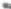 表 2 乘用车达标车型注：车型具体参数及配置可在道路运输车辆技术服务网(网址：http://atestsc.mot.gov.cn/index)查阅。—6—表3 载货汽车达标车型—8——9—— 11   —-  14-  16— 17—-    1  8  一— 19—20-— 23—— 30——32—-   35— 40—— 42—-46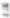 — 61—— 66—— 70 —— 76 —— 82—-84注：车型具体参数及配置可在道路运输车辆技术服务网(网址： http://atestsc.mot.gov.cn/index)查阅— 85 —表 4 牵引车辆达标车型86-—89—— 90—注：车型具体参数及配置可在道路运输车辆技术服务网(网址：http://atestsc.mot.gov.cn/index)查阅。—94—表5 挂车达标车型97-—103—-104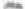 — 114—-  115-  116-  1181   2   1   一-  122124    -注：车型具体参数及配置可在道路运输车辆技术服务网(网址： http://atestsc.mot.gov.cn/index)查阅。表6 道路运输车辆达标车型撤销表-  1321  3  4  一-  135-  137138-—141—— 142—— 143—-  144-  145— 151 —— 153—-  159— 163——166——  167 —-  168— 169—— 172—序号产品型号(车辆型号)产品名称商标生 产 企 业申请类型1BJ6122U7BJB-2客车福田牌北汽福田汽车股份有限公司变更扩展2JMV5030XSWBEV纯电动商务车晶马牌江西江铃集团晶马汽车 有限公司新增申请3KLQ6132BAE61客车海格牌金龙联合汽车工业(苏州) 有限公司变更扩展4KLQ6111YAE60客车海格牌金龙联合汽车工业(苏州) 有限公司变更扩展5NJL6822EV纯电动客车开沃牌南京金龙客车制造有限公司变更扩展6XMQ6112AYD6C客车金龙牌厦门金龙联合汽车工业 有限公司变更扩展7XMQ6112AYD6D客车金龙牌厦门金龙联合汽车工业 有限公司变更扩展8XMQ6122AYBEVL纯电动客车金龙牌厦门金龙联合汽车工业 有限公司变更扩展9XMQ6606DYD6D客车金龙牌厦门金龙联合汽车工业 有限公司变更扩展10XMQ6135QYD6C客车金龙牌厦门金龙联合汽车工业 有限公司变更扩展11XMQ6112AYBEVL2纯电动客车金龙牌厦门金龙联合汽车工业 有限公司新增申请12XMQ6112AYN6D客车金龙牌厦门金龙联合汽车工业 有限公司变更扩展13XMQ6112AYN6C客车金龙牌厦门金龙联合汽车工业 有限公司变更扩展14XMQ6716AYBEVL01纯电动客车金龙牌厦门金龙联合汽车工业 有限公司新增申请15XML6907J16Y客车金旅牌厦门金龙旅行车有限公司变更扩展16SH6591H4FCEV燃料电池客车大通牌上汽大通汽车有限公司新增申请序号产品型号(车辆型号)产品名称商标生  产  企  业申请类型17SCT6706GRB53LEXY3客车柯斯达(COASTER)牌四川一汽丰田汽车有限公司变更扩展18SCT6706GRB53LY3客车柯斯达(COASTER)牌四川一汽丰田汽车有限公司变更扩展19YBL6591QBEV2纯电动客车亚星牌潍柴(扬州)亚星新能源商用车 有限公司新增申请20SYC6720PCD6客车九州牌襄阳腾龙汽车有限公司变更扩展21ZK6752N6客车宇通牌宇通客车股份有限公司变更扩展22ZK6117BEVZ33纯电动客车宇通牌宇通客车股份有限公司变更扩展23ZK6732BEVQZ1纯电动客车宇通牌宇通客车股份有限公司变更扩展24ZK6732BEVQZ4纯电动客车宇通牌宇通客车股份有限公司变更扩展25ZK6732BEVQZ3纯电动客车宇通牌宇通客车股份有限公司变更扩展26ZK6732BEVQZ2纯电动客车宇通牌宇通客车股份有限公司变更扩展27ZK6117BEVY16纯电动客车宇通牌宇通客车股份有限公司变更扩展28ZK6117BEVY37L纯电动客车宇通牌宇通客车股份有限公司变更扩展29ZK6117BEVY32纯电动客车宇通牌宇通客车股份有限公司变更扩展30ZK6117BEVY35纯电动客车宇通牌宇通客车股份有限公司变更扩展31ZK6602BEVQZ30纯电动客车宇通牌宇通客车股份有限公司变更扩展32ZK6710Q1客车宇通牌宇通客车股份有限公司变更扩展33ZK6897H6Z客车宇通牌宇通客车股份有限公司变更扩展34ZK6827H6Z客车宇通牌宇通客车股份有限公司变更扩展35ZK6907BEVY36K纯电动客车宇通牌宇通客车股份有限公司变更扩展36ZK6120H76QY1客车宇通牌宇通客车股份有限公司变更扩展37ZK6128H6QY1客车字通牌宇通客车股份有限公司变更扩展38ZK6827H6Y1客车宇通牌宇通客车股份有限公司变更扩展39ZK6897H6Y客车宇通牌宇通客车股份有限公司变更扩展40ZK6907H6E客车宇通牌宇通客车股份有限公司变更扩展41ZK6907H6Y客车宇通牌宇通客车股份有限公司变更扩展序号产品型号(车辆型号)产品名称商标生 产 企 业申请类型42ZK6907H6Y1客车宇通牌宇通客车股份有限公司变更扩展43ZK6907HN6Y客车宇通牌宇通客车股份有限公司变更扩展44ZK6907HN6Z客车宇通牌宇通客车股份有限公司变更扩展45ZK6827BEVY1纯电动客车宇通牌宇通客车股份有限公司新增申请46ZK6117BEVY33纯电动客车字通牌宇通客车股份有限公司变更扩展47ZK6827H6E客车字通牌宇通客车股份有限公司变更扩展48ZK6907H6Z客车宇通牌宇通客车股份有限公司变更扩展49ZK6128H6QS1客车宇通牌宇通客车股份有限公司新增申请序号产品型号(车辆型号)产品名称商标生  产  企  业申请类型50HFC6521N1C8S多用途乘用车江淮牌安徽江淮汽车集团股份 有限公司新增申请51GAC6480K2M6多用途乘用车传祺(Trumpchi)牌广汽乘用车有限公司变更扩展52GAC6480KCW6A多用途乘用车传祺(Trumpchi)牌广汽乘用车有限公司新增申请53JX6503PM-L6多用途乘用车江铃全顺牌江铃汽车股份有限公司新增申请54JX6533TM-M6多用途乘用车江铃全顺牌江铃汽车股份有限公司新增申请55JX6503TM-L6多用途乘用车江铃全顺牌江铃汽车股份有限公司新增申请56JX6551TB-M6多用途乘用车江铃全顺牌江铃汽车股份有限公司新增申请57JX6533PM-M6多用途乘用车江铃全顺牌江铃汽车股份有限公司新增申请58CSA6511ZBEV纯电动多用途 乘用车荣威牌上海汽车集团股份有限公司新增申请59SH6551J2BEV-4纯电动多用途 乘用车大通牌上汽大通汽车有限公司新增申请60SH6521C1FCEV燃料电池多用 途乘用车大通牌上汽大通汽车有限公司变更扩展序号产品型号(车辆型号)产品名称商标生  产  企  业申请类型61HN5310GJBB36C1BEV纯电动混凝土 搅拌运输车华菱之星牌安徽华菱汽车有限公司变更扩展62HFC1118P61K2D7S载货汽车江淮牌安徽江淮汽车集团股份有限公司变更扩展63HFC3180P31K1C9S自卸汽车江淮牌安徽江淮汽车集团股份有限公司变更扩展64HFC3311P3K2G24S自卸汽车江淮牌安徽江淮汽车集团股份有限公司变更扩展65HFC1141P3K3A50S载货汽车江淮牌安徽江淮汽车集团股份有限公司变更扩展66HFC5141CCYP3K3A50S仓栅式运输车江淮牌安徽江淮汽车集团股份有限公司变更扩展67HFC5141XXYP3K3A50S厢式运输车江淮牌安徽江淮汽车集团股份有限公司变更扩展68HFC1161P3K3A50S载货汽车江淮牌安徽江淮汽车集团股份有限公司变更扩展69HFC5161XXYP3K3A50S厢式运输车江淮牌安徽江淮汽车集团股份有限公司变更扩展70HFC5161XYKP3K2A57S翼开启厢式车江淮牌安徽江淮汽车集团股份有限公司变更扩展71HFC5181TPBP3K4A45S平板运输车江淮牌安徽江淮汽车集团股份有限公司变更扩展72HFC5241TPBP3K3D35S平板运输车江淮牌安徽江淮汽车集团股份有限公司变更扩展73HFC5251OCYP3K3D43S仓栅式运输车江淮牌安徽江淮汽车集团股份有限公司变更扩展74HFC1311P3K3G24S载货汽车江淮牌安徽江淮汽车集团股份有限公司变更扩展75HFC5311OCYP3K3G24S仓栅式运输车江淮牌安徽江淮汽车集团股份有限公司变更扩展76HFC1171P3K3A50S载货汽车江淮牌安徽江淮汽车集团股份有限公司变更扩展77HFC5171CCYP3K3A50S仓栅式运输车江淮牌安徽江淮汽车集团股份有限公司变更扩展78HFC5181XLCP3K2A57DS冷藏车江淮牌安徽江淮汽车集团股份有限公司变更扩展79HFC5181XLCP3K3A57DS冷藏车江淮牌安徽江淮汽车集团股份有限公司变更扩展80HFC5181XYKP3K2A57DS翼开启厢式车江淮牌安徽江淮汽车集团股份有限公司变更扩展81HFC5181XXYP3K3A70DS厢式运输车江淮牌安徽江淮汽车集团股份有限公司变更扩展82HFC3181P3K3A35S自卸汽车江淮牌安徽江淮汽车集团股份有限公司变更扩展83HFC3181P3K3A50S自卸汽车江淮牌安徽江淮汽车集团股份有限公司变更扩展序号产品型号(车辆型号)产品名称商标生  产  企  业申请类型84HFC1181P3K2A50DS载货汽车江淮牌安徽江淮汽车集团股份有限公司变更扩展85HFC3110P31K1C7S自卸汽车江淮牌安徽江淮汽车集团股份有限公司变更扩展86HFC5251XLCP2K5D52S冷藏车江淮牌安徽江淮汽车集团股份有限公司变更扩展87HFC1251P2K5D52S载货汽车江淮牌安徽江淮汽车集团股份有限公司变更扩展88HFC5251OCYP2K5D52S仓栅式运输车江淮牌安徽江淮汽车集团股份有限公司变更扩展89HFC5251XXYP2K5D52S厢式运输车江淮牌安徽江淮汽车集团股份有限公司变更扩展90HFC5251OCQP2K5D52S畜禽运输车江淮牌安徽江淮汽车集团股份有限公司变更扩展91HFC5251XYKP2K5D52S翼开启厢式车江淮牌安徽江淮汽车集团股份有限公司变更扩展92HFC3311P1K5H23S自卸汽车江淮牌安徽江淮汽车集团股份有限公司变更扩展93HFC5251TPBP2K5D52S平板运输车江淮牌安徽江淮汽车集团股份有限公司变更扩展94HFC3166P31K1DIS自卸汽车江淮牌安徽江淮汽车集团股份有限公司变更扩展95HFC5161XYKB80K1E2S翼开启厢式车江淮牌安徽江淮汽车集团股份有限公司变更扩展96HFC1180B90K1E2S载货汽车江淮牌安徽江淮汽车集团股份有限公司变更扩展97HFC1181B80K1E2S-1载货汽车江淮牌安徽江淮汽车集团股份有限公司变更扩展98HFC1181B80K1E2S载货汽车江淮牌安徽江淮汽车集团股份有限公司变更扩展99HFC5181XXYB80K1E2S厢式运输车江淮牌安徽江淮汽车集团股份有限公司变更扩展100HFC5181CCYB80K1E2S仓栅式运输车江淮牌安徽江淮汽车集团股份有限公司变更扩展101HFCS181XLCB80K1E2S冷藏车江淮牌安徽江淮汽车集团股份有限公司变更扩展102HFC5181OOQB80K1E2S畜禽运输车江淮牌安徽江淮汽车集团股份有限公司变更扩展103HFC3251P3K3E32S自卸汽车江淮牌安徽江淮汽车集团股份有限公司变更扩展104HFC3241P3K3D21S自卸汽车江淮牌安徽江淮汽车集团股份有限公司变更扩展105HFC3181P3K3A34S自卸汽车江淮牌安徽江淮汽车集团股份有限公司变更扩展106HFC5128XXYP41KID7S厢式运输车江淮牌安徽江淮汽车集团股份有限公司变更扩展107HFC5161CCYP3K3A50S仓栅式运输车江淮牌安徽江淮汽车集团股份有限公司变更扩展108HFC1251P3K3D43S载货汽车江淮牌安徽江淮汽车集团股份有限公司变更扩展序号产品型号(车辆型号)产品名称商标生  产  企  业申请类型109HFC5181TPBP3K2A50DS平板运输车江淮牌安徽江淮汽车集团股份有限公司变更扩展110HFC3311P3K3H23S自卸汽车江淮牌安徽江淮汽车集团股份有限公司变更扩展111HFC3311P3K4H23S自卸汽车江淮牌安徽江淮汽车集团股份有限公司变更扩展112HFC1100P41K1D7S载货汽车江淮牌安徽江淮汽车集团股份有限公司变更扩展113HFC5181TPBB80K1D4S平板运输车江淮牌安徽江淮汽车集团股份有限公司变更扩展114HFC5128OCYP31K2D7S仓栅式运输车江淮牌安徽江淮汽车集团股份有限公司变更扩展115HFC5140XLCYP61K1D7S冷藏车江淮牌安徽江淮汽车集团股份有限公司变更扩展116HFC5181OCYB80K1D4S仓栅式运输车江淮牌安徽江淮汽车集团股份有限公司变更扩展117HFC5043XLLP71K3C7S疫苗冷链车江淮牌安徽江淮汽车集团股份有限公司变更扩展118HFC5161XXYB80KID4S厢式运输车江淮牌安徽江淮汽车集团股份有限公司变更扩展119HFC5251XYKP1K5D52S翼开启厢式车江淮牌安徽江淮汽车集团股份有限公司变更扩展120HFC5251OCYP3K4D35S仓栅式运输车江淮牌安徽江淮汽车集团股份有限公司变更扩展121HFC5161OCYB80K1DAS仓栅式运输车江淮牌安徽江淮汽车集团股份有限公司变更扩展122HFC1161B80KID4S载货汽车江淮牌安徽江淮汽车集团股份有限公司变更扩展123HFC3311P3K3G24S自卸汽车江淮牌安徽江淮汽车集团股份有限公司变更扩展124HFC3241P3K3D25S自卸汽车江淮牌安徽江淮汽车集团股份有限公司变更扩展125HFC5161CCYP3K1A50YS仓栅式运输车江淮牌安徽江淮汽车集团股份有限公司变更扩展126HFC5161XXYP3K1A50YS厢式运输车江淮牌安徽江淮汽车集团股份有限公司变更扩展127HFC1181P2K2A50CS载货汽车江淮牌安徽江淮汽车集团股份有限公司变更扩展128HFC5181OCYP2K2A50CS仓栅式运输车江淮牌安徽江淮汽车集团股份有限公司变更扩展129HFC5181XXYP2K2A50CS厢式运输车江淮牌安徽江淮汽车集团股份有限公司变更扩展130HFC5040XLCPV4K2B4S冷藏车江淮牌安徽江淮汽车集团股份有限公司新增申请131HFC5180XXYP41K1D3S厢式运输车江淮牌安徽江淮汽车集团股份有限公司变更扩展132HFC5048XLCP31KIC7S-1冷藏车江淮牌安徽江淮汽车集团股份有限公司变更扩展133HFC5181XYKB80K1E2S翼开启厢式车江淮牌安徽江淮汽车集团股份有限公司变更扩展序号产品型号(车辆型号)产品名称商标生  产  企  业申请类型134HFC5181XYKB80K1EAS翼开启厢式车江淮牌安徽江淮汽车集团股份有限公司变更扩展135HFC5180XYKB90K1E3S翼开启厢式车江淮牌安徽江淮汽车集团股份有限公司变更扩展136HFC5180XLCB90K1E3S冷藏车江淮牌安徽江淮汽车集团股份有限公司变更扩展137HFC5180XXYB90K1E2S厢式运输车江淮牌安徽江淮汽车集团股份有限公司变更扩展138HFC5180XXYB90K1E3S厢式运输车江淮牌安徽江淮汽车集团股份有限公司变更扩展139HFC1128P71K2DIS载货汽车江淮牌安徽江淮汽车集团股份有限公司变更扩展140HFC51810CQP3K3A50S畜禽运输车江淮牌安徽江淮汽车集团股份有限公司变更扩展141HFC5181XXYP3K2A5ODS厢式运输车江淮牌安徽江淮汽车集团股份有限公司变更扩展142HFC51810CYP3K2A50DS仓栅式运输车江淮牌安徽江淮汽车集团股份有限公司变更扩展143HFC5118XXYP61K1D7S厢式运输车江淮牌安徽江淮汽车集团股份有限公司变更扩展144HFC5161XYKB80K1D4S翼开启厢式车江淮牌安徽江淮汽车集团股份有限公司变更扩展145HFC5181XXYP3K2A7ODS厢式运输车江淮牌安徽江淮汽车集团股份有限公司变更扩展146HFC3311P1K6H38S自卸汽车江淮牌安徽江淮汽车集团股份有限公司新增申请147HFC5041XLCP73K1C7S冷藏车江淮牌安徽江淮汽车集团股份有限公司变更扩展148HFC5128XXYP31K2D7S厢式运输车江淮牌安徽江淮汽车集团股份有限公司变更扩展149HFC5043XLCP32K1C7S冷藏车江淮牌安徽江淮汽车集团股份有限公司变更扩展150HFC5180XYKP41KID3S翼开启厢式车江淮牌安徽江淮汽车集团股份有限公司新增申请151HFC5048XLCP31K5C7S冷藏车江淮牌安徽江淮汽车集团股份有限公司变更扩展152HFC5251XXYP3K3D43S厢式运输车江淮牌安徽江淮汽车集团股份有限公司变更扩展153HFC1181P2K2A50S载货汽车江淮牌安徽江淮汽车集团股份有限公司变更扩展154HFC5181CCYP2K2A50S仓栅式运输车江淮牌安徽江淮汽车集团股份有限公司变更扩展155HFC5181XXYP2K2A50S厢式运输车江淮牌安徽江淮汽车集团股份有限公司变更扩展156HFC5181CCQP2K3A50S畜禽运输车江淮牌安徽江淮汽车集团股份有限公司变更扩展157HFC5181XYKP2K2A57S翼开启厢式车江淮牌安徽江淮汽车集团股份有限公司变更扩展158HFC5181XLCP2K3A57S冷藏车江淮牌安徽江淮汽车集团股份有限公司变更扩展序号产品型号(车辆型号)产品名称商标生  产  企  业申请类型159HFC5181XLCP2K2A57S冷藏车江淮牌安徽江淮汽车集团股份有限公司变更扩展160HFC1171P2K2A50S载货汽车江淮牌安徽江淮汽车集团股份有限公司变更扩展161HFC5171OCYP2K2A50S仓栅式运输车江淮牌安徽江淮汽车集团股份有限公司变更扩展162HFC5171XXYP2K2A50S厢式运输车江淮牌安徽江淮汽车集团股份有限公司变更扩展163HFC1088P31K2C7S载货汽车江淮牌安徽江淮汽车集团股份有限公司变更扩展164HFCS160OCYB90K1E2S仓栅式运输车江淮牌安徽江淮汽车集团股份有限公司变更扩展165HFC5160XLCB90K1E2S冷藏车江淮牌安徽江淮汽车集团股份有限公司变更扩展166HFC5160XYKB90K1E2S翼开启厢式车江淮牌安徽江淮汽车集团股份有限公司变更扩展167HFC5121XXYP3K2A70S厢式运输车江淮牌安徽江淮汽车集团股份有限公司新增申请168HFC5120XRQSZ易燃气体厢式 运输车江淮牌安徽江淮专用汽车有限公司新增申请169APW5320XLCJH69冷藏车奥拓福牌奥拓福特种车辆制造有限公司新增申请170JTH5180XLC冷藏车辛富坤牌蚌埠市金通实业有限公司变更扩展171ABL5166JSQL6D随车起重运输车宝路随车牌宝路汽车产业(十堰)有限公司新增申请172WTC5120XQY爆破器材运输车沙驼牌保定北奥石油物探特种车辆 制造有限公司新增申请173BBQ5320THRB现场混装乳化 炸药车澳瑞凯牌保利澳瑞凯(江苏)矿山机械 有限公司新增申请174ND5320XLCZ01冷藏车北奔牌北奔重型汽车集团有限公司变更扩展175GFD6180ZLJBJ6自卸式垃圾车福达牌北海福达特种车辆有限公司变更扩展176BJ5181XXYY6ANL-01厢式运输车欧曼牌北京福田戴姆勒汽车有限公司变更扩展177BJ5181XXYY6ANL-02厢式运输车欧曼牌北京福田戴姆勒汽车有限公司变更扩展178BJ5329CCYY6GRL-05仓栅式运输车欧曼牌北京福田戴姆勒汽车有限公司变更扩展179BJ5329XLCY6GRL-02冷藏车欧曼牌北京福田戴姆勒汽车有限公司变更扩展180BJ5329OCYY6GRL-02仓栅式运输车欧曼牌北京福田戴姆勒汽车有限公司变更扩展181BJ3319EVGRF-03换电式纯电动 自卸汽车欧曼牌北京福田戴姆勒汽车有限公司变更扩展序号产品型号(车辆型号)产品名称商标生产企  业申请类型182BJ3319EVGRF-05换电式纯电动 自卸汽车欧曼牌北京福田戴姆勒汽车有限公司变更扩展183BJ5259OCQY6HPS-01畜禽运输车欧曼牌北京福田戴姆勒汽车有限公司变更扩展184BJ5259CCYY6HPS-01仓栅式运输车欧曼牌北京福田戴姆勒汽车有限公司变更扩展185BJ5259XXYY6HPS-01厢式运输车欧曼牌北京福田戴姆勒汽车有限公司变更扩展186BJ5259XYKY6HPS-01翼开启厢式车欧曼牌北京福田戴姆勒汽车有限公司变更扩展187BJ3311Y6GRS-01自卸汽车欧曼牌北京福田戴姆勒汽车有限公司变更扩展188BJ5259XYKY6DPL-01翼开启厢式车欧曼牌北京福田戴姆勒汽车有限公司变更扩展189BJ5259XXYY6DPL-01厢式运输车欧曼牌北京福田戴姆勒汽车有限公司变更扩展190BJ5259XLCY6DPL-01冷藏车欧曼牌北京福田戴姆勒汽车有限公司变更扩展191BJ5259OCYY6DPL-01仓栅式运输车欧曼牌北京福田戴姆勒汽车有限公司变更扩展192BJ1259Y6DPL-01载货汽车欧曼牌北京福田戴姆勒汽车有限公司变更扩展193BJ5259OOQY6DPL-01畜禽运输车欧曼牌北京福田戴姆勒汽车有限公司变更扩展194BJ5181XXYY6AKL-01厢式运输车欧曼牌北京福田戴姆勒汽车有限公司变更扩展195BJ5181XYKY6AKL-01翼开启厢式车欧曼牌北京福田戴姆勒汽车有限公司变更扩展196BJ5181XLCY6AKL-01冷藏车欧曼牌北京福田戴姆勒汽车有限公司变更扩展197BJ1181Y6AKL-01载货汽车欧曼牌北京福田戴姆勒汽车有限公司变更扩展198BJ5181CCYY6AKL-01仓栅式运输车欧曼牌北京福田戴姆勒汽车有限公司变更扩展199BJ5259ZKXY6HPS-01车厢可卸式汽车欧曼牌北京福田戴姆勒汽车有限公司变更扩展200BI3259Y6DPL.-16自卸汽车欧曼牌北京福田戴姆勒汽车有限公司变更扩展201BJ5181XYKY6ANL-02翼开启厢式车欧曼牌北京福田戴姆勒汽车有限公司变更扩展202BJ3319EVGRF-06纯电动自卸汽车欧曼牌北京福田戴姆勒汽车有限公司新增申请203BJ5259XXYY6HPL-01厢式运输车欧曼牌北京福田戴姆勒汽车有限公司变更扩展204BJ3259Y6DPL-01自卸汽车欧曼牌北京福田戴姆勒汽车有限公司变更扩展205BJ5311GJBY6GRS-01混凝土搅拌运输车欧曼牌北京福田戴姆勒汽车有限公司变更扩展序号产品型号(车辆型号)产品名称商标生  产  企  业申请类型206BJ5311GJBY6GRS-02混凝土搅拌运输车欧曼牌北京福田戴姆勒汽车有限公司变更扩展207BJ5181XLCY6ANL-01冷藏车欧曼牌北京福田戴姆勒汽车有限公司变更扩展208BJ5181XYKY6ANL-01翼开启厢式车欧曼牌北京福田戴姆勒汽车有限公司变更扩展209BJ1319Y6GRL-01载货汽车欧曼牌北京福田戴姆勒汽车有限公司变更扩展210BJ5319OCYY6GRL-01仓栅式运输车欧曼牌北京福田戴姆勒汽车有限公司变更扩展211BJ5329OCYY6GRL-01仓栅式运输车欧曼牌北京福田戴姆勒汽车有限公司变更扩展212BJ5329XLCY6GRL-01冷藏车欧曼牌北京福田戴姆勒汽车有限公司变更扩展213BJ5329XLCY6GRL-04冷藏车欧曼牌北京福田戴姆勒汽车有限公司变更扩展214BJ3319Y6GRL-06自卸汽车欧曼牌北京福田戴姆勒汽车有限公司变更扩展215BJ5319XXYY6GRL-01厢式运输车欧曼牌北京福田戴姆勒汽车有限公司变更扩展216BJ5319XLCY6GRL-01冷藏车欧曼牌北京福田戴姆勒汽车有限公司变更扩展217BJ5319XYKY6GRL-03翼开启厢式车欧曼牌北京福田戴姆勒汽车有限公司变更扩展218BJ5319CCQY6GRL-03畜禽运输车欧曼牌北京福田戴姆勒汽车有限公司变更扩展219BJ5319OCYY6GRL-03仓栅式运输车欧曼牌北京福田戴姆勒汽车有限公司变更扩展220BJ5319XXYY6GRL-03厢式运输车欧曼牌北京福田戴姆勒汽车有限公司变更扩展221BJ5319XLCY6GRL-03冷藏车欧曼牌北京福田戴姆勒汽车有限公司变更扩展222BJ1319Y6GRL-06载货汽车欧曼牌北京福田戴姆勒汽车有限公司变更扩展223BJ5319COQY6GRL-02畜禽运输车欧曼牌北京福田戴姆勒汽车有限公司变更扩展224BJ5319XYKY6GRL-01翼开启厢式车欧曼牌北京福田戴姆勒汽车有限公司变更扩展225BSZ5264TQPC6B气瓶运输车中燕牌北京市政中燕工程机械制造 有限公司新增申请226BSZ5264XRQC6B易燃气体厢式 运输车中燕牌北京市政中燕工程机械制造 有限公司新增申请227BSZ5186TQPC6BI气瓶运输车中燕牌北京市政中燕工程机械制造 有限公司新增申请228BJ3144DJPDA-05自卸汽车福田牌北汽福田汽车股份有限公司新增申请序号产品型号(车辆型号)产品名称商标生  产  企  业申请类型229BJ5114TPBGPBA-04平板运输车福田牌北汽福田汽车股份有限公司新增申请230BJ5046XLC9JBA-03冷藏车福田牌北汽福田汽车股份有限公司变更扩展231BJ3184DLPEA-01自卸汽车福田牌北汽福田汽车股份有限公司变更扩展232BJ3184DKPFA-01自卸汽车福田牌北汽福田汽车股份有限公司变更扩展233BJ3164DJPFA-01自卸汽车福田牌北汽福田汽车股份有限公司变更扩展234BJ3164DJJEA-01自卸汽车福田牌北汽福田汽车股份有限公司变更扩展235BJ3184DLPFA-03自卸汽车福田牌北汽福田汽车股份有限公司变更扩展236BJ3164DKPFA-01自卸汽车福田牌北汽福田汽车股份有限公司变更扩展237BJ3244DMPFB-01自卸汽车福田牌北汽福田汽车股份有限公司变更扩展238BJ3164DKPFD-01自卸汽车福田牌北汽福田汽车股份有限公司变更扩展239BJ3184DLPFD-01自卸汽车福田牌北汽福田汽车股份有限公司变更扩展240BJ1184VLPHK-12载货汽车福田牌北汽福田汽车股份有限公司变更扩展241BJ5184OCYLPHK-12仓栅式运输车福田牌北汽福田汽车股份有限公司变更扩展242BJ5071XXYDJDA-AB1厢式运输车福田牌北汽福田汽车股份有限公司变更扩展243BJ5071XXYDADA-ABI厢式运输车福田牌北汽福田汽车股份有限公司变更扩展244BJ3095DFJBA-32自卸汽车福田牌北汽福田汽车股份有限公司变更扩展245BJ1188VKPEG-AD1载货汽车福田牌北汽福田汽车股份有限公司变更扩展246BJ5168XLCJPFG-AD1冷藏车福田牌北汽福田汽车股份有限公司变更扩展247BJ5168XXYKPFG-AD1厢式运输车福田牌北汽福田汽车股份有限公司变更扩展248BJ1166VKPGK-AD1载货汽车福田牌北汽福田汽车股份有限公司变更扩展249BJ5168OCYKPFG-AD1仓栅式运输车福田牌北汽福田汽车股份有限公司变更扩展250BJ5168OOQKPFG-AD1畜禽运输车福田牌北汽福田汽车股份有限公司变更扩展251BJ1168VKPFG-ADI载货汽车福田牌北汽福田汽车股份有限公司变更扩展252BJ5166XXYKPGK-AD1厢式运输车福田牌北汽福田汽车股份有限公司变更扩展253BJ5148XLCJPFG-AD1冷藏车福田牌北汽福田汽车股份有限公司变更扩展序号产品型号(车辆型号)产品名称商标生  产  企  业申请类型254BJ1148VJJED-FMI载货汽车福田牌北汽福田汽车股份有限公司变更扩展255BJ1148VKPEG-AD1载货汽车福田牌北汽福田汽车股份有限公司变更扩展256BJ1166VKPFD-2M载货汽车福田牌北汽福田汽车股份有限公司变更扩展257BJ1166VKPFK-1M载货汽车福田牌北汽福田汽车股份有限公司变更扩展258BJ1168VKPFG-FM载货汽车福田牌北汽福田汽车股份有限公司变更扩展259BJ1186VKPGK-DMI载货汽车福田牌北汽福田汽车股份有限公司变更扩展260BJ1188VLPFD-FM载货汽车福田牌北汽福田汽车股份有限公司变更扩展261BJ5148OCYKPEG-AD1仓栅式运输车福田牌北汽福田汽车股份有限公司变更扩展262BJ5148XLC-FMI冷藏车福田牌北汽福田汽车股份有限公司变更扩展263BJ5166CCY-1M仓栅式运输车福田牌北汽福田汽车股份有限公司变更扩展264BJ5166OCY-2M仓栅式运输车福田牌北汽福田汽车股份有限公司变更扩展265BJ5166XLC-2M冷藏车福田牌北汽福田汽车股份有限公司变更扩展266BJ5166XXY-1M厢式运输车福田牌北汽福田汽车股份有限公司变更扩展267BJ5166XXY-2M厢式运输车福田牌北汽福田汽车股份有限公司变更扩展268BJ5168OCY-FM仓栅式运输车福田牌北汽福田汽车股份有限公司变更扩展269BJ5168OCY-FMI仓栅式运输车福田牌北汽福田汽车股份有限公司变更扩展270BJ5168XLC-FM冷藏车福田牌北汽福田汽车股份有限公司变更扩展271BJ5168XXY-FM厢式运输车福田牌北汽福田汽车股份有限公司变更扩展272BJ5186CCY-DMI仓栅式运输车福田牌北汽福田汽车股份有限公司变更扩展273BJ5186XLC-1M冷藏车福田牌北汽福田汽车股份有限公司变更扩展274BJ5188OCY-FM仓栅式运输车福田牌北汽福田汽车股份有限公司变更扩展275BJ5188XLC-FM冷藏车福田牌北汽福田汽车股份有限公司变更扩展276BJ5188XXY-FM厢式运输车福田牌北汽福田汽车股份有限公司变更扩展277BJ5044XLC9JBA-AB3冷藏车福田牌北汽福田汽车股份有限公司变更扩展278BJ5071XLCDJDA-AB1冷藏车福田牌北汽福田汽车股份有限公司变更扩展序号产品型号(车辆型号)产品名称商标生  产  企  业申请类型279BJ1071VEJDA-AB1载货汽车福田牌北汽福田汽车股份有限公司变更扩展280BJ5071OCYDJDA-AB1仓栅式运输车福田牌北汽福田汽车股份有限公司变更扩展281BJ5048XLCPHEVI插电式混合动力 冷藏车福田牌北汽福田汽车股份有限公司新增申请282BJ5031XLC5JV4-51冷藏车福田牌北汽福田汽车股份有限公司变更扩展283BJ3244DMPFB-02自卸汽车福田牌北汽福田汽车股份有限公司变更扩展284BJ1124VGPDA-01载货汽车福田牌北汽福田汽车股份有限公司新增申请285BJ5124OCYGPDA-01仓栅式运输车福田牌北汽福田汽车股份有限公司新增申请286BJ5124XXYGPDA-01厢式运输车福田牌北汽福田汽车股份有限公司新增申请287BJ3144DKPDA-04自卸汽车福田牌北汽福田汽车股份有限公司新增申请288BJ5186XLC-DMI冷藏车福田牌北汽福田汽车股份有限公司变更扩展289BJ5044XLC-4A冷藏车福田牌北汽福田汽车股份有限公司新增申请290BJ5186XXY-2M厢式运输车福田牌北汽福田汽车股份有限公司变更扩展291BJ3184DKPFG-72自卸汽车福田牌北汽福田汽车股份有限公司变更扩展292BYD3310EL9BEV纯电动自卸车比亚迪牌比亚迪汽车工业有限公司变更扩展293CGC3310BEV1Z2换电式纯电动 自卸汽车大运牌成都大运汽车集团有限公司变更扩展294CGC3310D6DDAT自卸汽车大运牌成都大运汽车集团有限公司变更扩展295CGC3310D6DDBZ自卸汽车大运牌成都大运汽车集团有限公司变更扩展296DYQ3313D6EB自卸汽车大运牌成都大运汽车集团有限公司变更扩展297DYQ3112D6AB自卸汽车大运牌成都大运汽车集团有限公司变更扩展298DYQ5250JSQD6DC随车起重运输车大运牌成都大运汽车集团有限公司变更扩展299DYQ3115D6AC自卸汽车大运牌成都大运汽车集团有限公司变更扩展300DYQ3186D6AB自卸汽车大运牌成都大运汽车集团有限公司变更扩展301DYQ3186D6AC自卸汽车大运牌成都大运汽车集团有限公司变更扩展302DYQ3186D6AD自卸汽车大运牌成都大运汽车集团有限公司变更扩展序号产品型号(车辆型号)产品名称商标生  产  企  业申请类型303DYQ3186D6AE自卸汽车大运牌成都大运汽车集团有限公司变更扩展304DYQ5162JSQD6AB随车起重运输车大运牌成都大运汽车集团有限公司变更扩展305DYQ5181GJBD6AB混凝土搅拌运输车大运牌成都大运汽车集团有限公司新增申请306CGC3310D6DDAW自卸汽车大运牌成都大运汽车集团有限公司变更扩展307CGC3310BEVIZ3纯电动自卸汽车大运牌成都大运汽车集团有限公司变更扩展308CGC3310D6DDAY自卸汽车大运牌成都大运汽车集团有限公司变更扩展309DYQ5181ZXXD6AB车厢可卸式垃圾车大运牌成都大运汽车集团有限公司变更扩展310CL5310JSQ6FD随车起重运输车程力牌程力汽车集团股份有限公司变更扩展311CL5260GYY6BWG运油车程力牌程力汽车集团股份有限公司新增申请312CL1251LDS6FD载货汽车程力牌程力汽车集团股份有限公司变更扩展313CL5310CCY6FD仓栅式运输车程力牌程力汽车集团股份有限公司变更扩展314CL3251BDFAL6自卸汽车程力牌程力汽车集团股份有限公司新增申请315CL3251BDFAL自卸汽车程力牌程力汽车集团股份有限公司新增申请316CL5251CCYL6仓栅式运输车程力牌程力汽车集团股份有限公司新增申请317CL1250LDS6FD载货汽车程力牌程力汽车集团股份有限公司变更扩展318CL5324GYYLO6铝合金运油车程力牌程力汽车集团股份有限公司新增申请319CL5312GPGC6普通液体运输车程力牌程力汽车集团股份有限公司新增申请320CL5260GFWD6腐蚀性物品罐式 运输车程力牌程力汽车集团股份有限公司新增申请321CL5182XIC6JX冷藏车程力牌程力汽车集团股份有限公司新增申请322CLH5317XLCZZ6冷藏车程力重工牌程力重工股份有限公司新增申请323CLH5314GJBL6混凝土搅拌运输车程力重工牌程力重工股份有限公司新增申请324CLH5181TCLO6车辆运输车程力重工牌程力重工股份有限公司新增申请325CLW5073XZW6杂项危险物品厢式运输车程力威牌程力专用汽车股份有限公司变更扩展序号产品型号(车辆型号)产品名称商标生  产  企  业申请类型326CLW5121XRYE6易燃液体厢式 运输车程力威牌程力专用汽车股份有限公司变更扩展327CLW5121XRQF5易燃气体厢式 运输车程力威牌程力专用汽车股份有限公司变更扩展328CLW5040XZWSH6杂项危险物品 厢式运输车程力威牌程力专用汽车股份有限公司变更扩展329CLW5181XRYC6易燃液体厢式 运输车程力威牌程力专用汽车股份有限公司新增申请330CLW5319JSQ6SZ随车起重运输车程力威牌程力专用汽车股份有限公司新增申请331CLW5250JSQDDP随车起重运输车程力威牌程力专用汽车股份有限公司新增申请332CLW5040XRYSH6易燃液体厢式 运输车程力威牌程力专用汽车股份有限公司变更扩展333CLW5040XRQSH6易燃气体厢式 运输车程力威牌程力专用汽车股份有限公司变更扩展334CLW5040XFWSH6腐蚀性物品厢式 运输车程力威牌程力专用汽车股份有限公司变更扩展335CLW5180XRQD6易燃气体厢式 运输车程力威牌程力专用汽车股份有限公司变更扩展336CSC5326GYYLZK6A铝合金运油车楚胜牌楚胜汽车集团有限公司变更扩展337CSC5126GJYEH6A加油车楚胜牌楚胜汽车集团有限公司新增申请338CSC5262GYYLZK6铝合金运油车楚胜牌楚胜汽车集团有限公司新增申请339CSC5041XRQ6易燃气体厢式 运输车楚胜牌楚胜汽车集团有限公司变更扩展340CSC5267GYYLZ6Q铝合金运油车楚胜牌楚胜汽车集团有限公司变更扩展341CSC5267GYYLZ5铝合金运油车楚胜牌楚胜汽车集团有限公司变更扩展342CSC5267GYYZ6A运油车楚胜牌楚胜汽车集团有限公司变更扩展343CSC5126XRQ6易燃气体厢式 运输车楚胜牌楚胜汽车集团有限公司新增申请344CSC5097GYYZ6A运油车楚胜牌楚胜汽车集团有限公司变更扩展345CSC5040XQYJ6爆破器材运输车楚胜牌楚胜汽车集团有限公司变更扩展346CSC5262GYYD6A运油车楚胜牌楚胜汽车集团有限公司新增申请序号产品型号(车辆型号)产品名称商标生  产  企  业申请类型347CSC5125GJY6加油车楚胜牌楚胜汽车集团有限公司变更扩展348CSC5095GJY6A加油车楚胜牌楚胜汽车集团有限公司新增申请349CSC5095GYY6A运油车楚胜牌楚胜汽车集团有限公司新增申请350DPD6180XLC冷藏车天呈牌大连鹏迪电动车辆有限公司变更扩展351LZ5310XXYH7FCl厢式运输车乘龙牌东风柳州汽车有限公司变更扩展352LZ532100QH7FC2畜禽运输车乘龙牌东风柳州汽车有限公司变更扩展353L25311XXYH7FC1厢式运输车乘龙牌东风柳州汽车有限公司变更扩展354LZ1181M3ACl载货汽车乘龙牌东风柳州汽车有限公司变更扩展355LZ3311H5FC2自卸汽车乘龙牌东风柳州汽车有限公司变更扩展356LZ3311H5FC3自卸汽车乘龙牌东风柳州汽车有限公司变更扩展357LZ3311H5FC4自卸汽车乘龙牌东风柳州汽车有限公司变更扩展358LZ5181OCYM3ACl仓栅式运输车乘龙牌东风柳州汽车有限公司变更扩展359LZ3312H5FC2自卸汽车乘龙牌东风柳州汽车有限公司变更扩展360LZ5310ZLJH5FC1自卸式垃圾车乘龙牌东风柳州汽车有限公司变更扩展361LZ5310ZLJH5FC2自卸式垃圾车乘龙牌东风柳州汽车有限公司变更扩展362LZ5310ZLJH5FC3自卸式垃圾车乘龙牌东风柳州汽车有限公司变更扩展363LZ3180L3ACl自卸汽车乘龙牌东风柳州汽车有限公司新增申请364LZ5252ZKXH5OC1车厢可卸式汽车乘龙牌东风柳州汽车有限公司变更扩展365LZ1250H5CC1载货汽车乘龙牌东风柳州汽车有限公司变更扩展366LZ3250H5OC1自卸汽车乘龙牌东风柳州汽车有限公司变更扩展367LZ5180XXYM3AC1厢式运输车乘龙牌东风柳州汽车有限公司变更扩展368LZ525000QH5OC1畜禽运输车乘龙牌东风柳州汽车有限公司变更扩展369LZ52500CYH5OC1仓栅式运输车乘龙牌东风柳州汽车有限公司变更扩展370LZ5250XYKH5OC1翼开启厢式车乘龙牌东风柳州汽车有限公司变更扩展371LZ5310TPBH5FC1平板运输车乘龙牌东风柳州汽车有限公司变更扩展序号产品型号(车辆型号)产品名称商标生  产  企  业申请类型372LZ1180H5AC1载货汽车乘龙牌东风柳州汽车有限公司变更扩展373L2518000QH5AC1畜禽运输车乘龙牌东风柳州汽车有限公司变更扩展374LZ5181XXYM3AC1厢式运输车乘龙牌东风柳州汽车有限公司变更扩展375LZ5253OCYH5CC1仓栅式运输车乘龙牌东风柳州汽车有限公司变更扩展376LZ3312H5FC1自卸汽车乘龙牌东风柳州汽车有限公司变更扩展377LZ5040XLCL2AZBEV131纯电动冷藏车乘龙牌东风柳州汽车有限公司变更扩展378LZ5182XYKM3AC1翼开启厢式车乘龙牌东风柳州汽车有限公司变更扩展379LZ5180XLCH5AC1冷藏车乘龙牌东风柳州汽车有限公司变更扩展380LZ5251OCYH5CC1仓栅式运输车乘龙牌东风柳州汽车有限公司变更扩展381LZ5321XXYH7EC1厢式运输车乘龙牌东风柳州汽车有限公司变更扩展382LZ1321H7EC1载货汽车乘龙牌东风柳州汽车有限公司变更扩展383LZ3240M3CC4自卸汽车乘龙牌东风柳州汽车有限公司新增申请384LZ3311H5FC1自卸汽车乘龙牌东风柳州汽车有限公司变更扩展385LZ5252XYKH5CC1翼开启厢式车乘龙牌东风柳州汽车有限公司变更扩展386LZ5250XLCH5OC1冷藏车乘龙牌东风柳州汽车有限公司变更扩展387LZ5210XXYH5OC1厢式运输车乘龙牌东风柳州汽车有限公司变更扩展388LZ5180XYKH5AC1翼开启厢式车乘龙牌东风柳州汽车有限公司变更扩展389LZ5182XXYMBACl厢式运输车乘龙牌东风柳州汽车有限公司变更扩展390LZ3313H5FC1自卸汽车乘龙牌东风柳州汽车有限公司新增申请391LZ3313H5FC2自卸汽车乘龙牌东风柳州汽车有限公司新增申请392LZ5250XXYH5OC2厢式运输车乘龙牌东风柳州汽车有限公司变更扩展393LZ5310XLCH7FC1冷藏车乘龙牌东风柳州汽车有限公司变更扩展394LZ5321XXYH7FC1厢式运输车乘龙牌东风柳州汽车有限公司变更扩展395LZ5180XXYH5AC8厢式运输车乘龙牌东风柳州汽车有限公司变更扩展396LZ5180XYKM3AC2翼开启厢式车乘龙牌东风柳州汽车有限公司变更扩展序号产品型号(车辆型号)产品名称商标生  产  企  业申请类型397LZ5180XXYM3AC2厢式运输车乘龙牌东风柳州汽车有限公司变更扩展398LZ518000QM3AC1畜禽运输车乘龙牌东风柳州汽车有限公司变更扩展399LZ1180M3AC1载货汽车乘龙牌东风柳州汽车有限公司变更扩展400LZ5180XYKH5AC2翼开启厢式车乘龙牌东风柳州汽车有限公司变更扩展401LZ5251XXYH5OC1厢式运输车乘龙牌东风柳州汽车有限公司变更扩展402LZ51800CYH5ACl仓栅式运输车乘龙牌东风柳州汽车有限公司变更扩展403LZ5180CCYH5AC2仓栅式运输车乘龙牌东风柳州汽车有限公司变更扩展404LZ5180XXYH5AC3厢式运输车乘龙牌东风柳州汽车有限公司变更扩展405LZ518000QH5AC2畜禽运输车乘龙牌东风柳州汽车有限公司变更扩展406EQ5183XXYL9TDGAC厢式运输车东风牌东风汽车股份有限公司新增电请407EQ5183XXYL9TDKAC厢式运输车东风牌东风汽车股份有限公司新增申请408DFA5040XLCEBEV4纯电动冷藏车东风牌东风汽车股份有限公司变更扩展409EQ5040XLCWACDB冷藏车东风牌东风汽车股份有限公司新增申请410EQ1120S8TDD载货汽车东风牌东风汽车股份有限公司变更扩展411EQ5120XXY8TDEAC厢式运输车东风牌东风汽车股份有限公司变更扩展412EQ5120OCY8TDEAC仓栅式运输车东风牌东风汽车股份有限公司变更扩展413EQ5120XYK8TDEAC翼开启厢式车东风牌东风汽车股份有限公司变更扩展414EQ1120S8TDE载货汽车东风牌东风汽车股份有限公司变更扩展415EQ5120XLC8TDEAC冷藏车东风牌东风汽车股份有限公司变更扩展416EQ5120XXY8TDDAC厢式运输车东风牌东风汽车股份有限公司变更扩展417EQ1120S8TDC载货汽车东风牌东风汽车股份有限公司变更扩展418EQ5120XYK8TDCAC翼开启厢式车东风牌东风汽车股份有限公司变更扩展419EQ5120OCY8TDCAC仓栅式运输车东风牌东风汽车股份有限公司变更扩展420EQ5120XXY8TDCAC厢式运输车东风牌东风汽车股份有限公司变更扩展421EQ5120CCY8TDDAC仓栅式运输车东风牌东风汽车股份有限公司变更扩展序号产品型号(车辆型号)产品名称商标生  产  企  业申请类型422EQ5120XYK8TDDAC翼开启厢式车东风牌东风汽车股份有限公司变更扩展423EQ5045XZW16DCACWXP杂项危险物品厢式运输车东风牌东风汽车股份有限公司变更扩展424EQ5045XRQ16DCACWXP易燃气体厢式 运输车东风牌东风汽车股份有限公司变更扩展425DFA5030XLC60Q5AC冷藏车东风牌东风汽车股份有限公司新增申请426EQ1130S8CDE载货汽车东风牌东风汽车股份有限公司变更扩展427EQ5181CCYL8TDGAC仓栅式运输车东风牌东风汽车股份有限公司新增申请428EQ5181XXYL8TDGAC厢式运输车东风牌东风汽车股份有限公司新增申请429EQ5181XXYL8TDFAC厢式运输车东风牌东风汽车股份有限公司新增申请430EQ5181XXYL8TDDAC厢式运输车东风牌东风汽车股份有限公司新增申请431EQ5165TPB8EDFAC平板运输车东风牌东风汽车股份有限公司变更扩展432EQ5316TPBL6D21平板运输车东风牌东风汽车集团有限公司变更扩展433EQ5180JSQL6D随车起重运输车东风牌东风汽车集团有限公司变更扩展434EQ3319GL6D22自卸汽车东风牌东风汽车集团有限公司变更扩展435DFD3183GL6D21自卸汽车华神牌东风汽车集团有限公司变更扩展436DFD3163GL6D11自卸汽车华神牌东风汽车集团有限公司变更扩展437DFD3316GL6D22自卸汽车华神牌东风汽车集团有限公司变更扩展438DFD5316TPBL6D21平板运输车华神牌东风汽车集团有限公司变更扩展439DFD5316TPBL6D31平板运输车华神牌东风汽车集团有限公司变更扩展440EQ5256JSQL6D31随车起重运输车东风牌东风汽车集团有限公司变更扩展441DFD3186GL6D73自卸汽车华神牌东风汽车集团有限公司变更扩展442DFD3183GL6D51自卸汽车华神牌东风汽车集团有限公司变更扩展443EQ5259JSQL6D随车起重运输车东风牌东风汽车集团有限公司变更扩展444EQ5316JSQL6D随车起重运输车东风牌东风汽车集团有限公司变更扩展445EQ5316JSQL6D2随车起重运输车东风牌东风汽车集团有限公司变更扩展序号产品型号(车辆型号)产品名称商标生  产  企  业申请类型446EQ5256JSQL6D32随车起重运输车东风牌东风汽车集团有限公司变更扩展447EQ5316ZSLL6D散装饲料运输车东风牌东风汽车集团有限公司变更扩展448EQ5045XLCTACPHEV插电式混合动力 冷藏车东风牌东风汽车集团有限公司变更扩展449DFV5318CCYGP6N仓栅式运输车东风牌东风商用车新疆有限公司变更扩展450DFV5182XYKGP6N翼开启厢式车东风牌东风商用车新疆有限公司变更扩展451DFV5327XZWGP6D杂项危险物品 厢式运输车东风牌东风商用车新疆有限公司变更扩展452DFV5327TQPGP6D气瓶运输车东风牌东风商用车新疆有限公司变更扩展453DFV5253ZSLGP6D散装何料运输车东风牌东风商用车新疆有限公司变更扩展454DFV5163TPBGP6D1平板运输车东风牌东风商用车新疆有限公司变更扩展455DFV5243JSQGP6D随车起重运输车东风牌东风商用车新疆有限公司变更扩展456DFV5183XYKGP6D1翼开启厢式车东风牌东风商用车新疆有限公司变更扩展457DFV5243CCYGP6D1仓栅式运输车东风牌东风商用车新疆有限公司变更扩展458DFV5243XXYGP6D1厢式运输车东风牌东风商用车新疆有限公司变更扩展459DFV5243XYKGP6D1翼开启厢式车东风牌东风商用车新疆有限公司变更扩展460DFV5253XXYGP6DT厢式运输车东风牌东风商用车新疆有限公司变更扩展461DFV5243TPBGP6D1平板运输车东风牌东风商用车新疆有限公司变更扩展462DFV5318XYKGP6N翼开启厢式车东风牌东风商用车新疆有限公司变更扩展463DFV5182XXYGP6N厢式运输车东风牌东风商用车新疆有限公司变更扩展464DFV5318ZLJGP6N自卸式垃圾车东风牌东风商用车新疆有限公司变更扩展465DFV3110GP6N自卸汽车东风牌东风商用车新疆有限公司变更扩展466DFV5110TPBGP6D平板运输车东风牌东风商用车新疆有限公司变更扩展467DFV5183XLCGP6D冷藏车东风牌东风商用车新疆有限公司变更扩展468DFV5318GJBGP6N混凝土搅拌 运输车东风牌东风商用车新疆有限公司变更扩展469DFH5310ZSLAX7A散装饲料运输车东风牌东风商用车有限公司变更扩展序号产品型号(车辆型号)产品名称商标生产企业申请类型470DFH5310ZSLAX7散装饲料运输车东风牌东风商用车有限公司变更扩展471DFH5260GPGBX2普通液体运输车东风牌东风商用车有限公司变更扩展472DFH5250JSQAX7随车起重运输车东风牌东风商用车有限公司变更扩展473DFH5180ZSLEX81散装饲料运输车东风牌东风商用车有限公司变更扩展474DFH5110XLCBX7A冷藏车东风牌东风商用车有限公司变更扩展475DFH5180XLCEX8冷藏车东风牌东风商用车有限公司变更扩展476DFH5180XLCEX8A冷藏车东风牌东风商用车有限公司变更扩展477DFH3180BX2A自卸汽车东风牌东风商用车有限公司变更扩展478DFH3310A28自卸汽车东风牌东风商用车有限公司变更扩展479DFH5140CCYEX仓栅式运输车东风牌东风商用车有限公司变更扩展480DFH5140XLCEX冷藏车东风牌东风商用车有限公司变更扩展481DFH5140XXYEX厢式运输车东风牌东风商用车有限公司变更扩展482DFH5240XLCEX冷藏车东风牌东风商用车有限公司变更扩展483DFH1170EX5载货汽车东风牌东风商用车有限公司变更扩展484DFH1180EX5载货汽车东风牌东风商用车有限公司变更扩展485DFH5170CCYEX5仓栅式运输车东风牌东风商用车有限公司变更扩展486DFH5180CCQEX5畜禽运输车东风牌东风商用车有限公司变更扩展487DFH5180CCYEX5仓栅式运输车东风牌东风商用车有限公司变更扩展488DFH5180XLCEX5冷藏车东风牌东风商用车有限公司变更扩展489DFH5180XLCEX5A冷藏车东风牌东风商用车有限公司变更扩展490DFH5180XXYEX5厢式运输车东风牌东风商用车有限公司变更扩展491DFH5180XYKEX5翼开启厢式车东风牌东风商用车有限公司变更扩展492DFH5180XYKEX5A翼开启厢式车东风牌东风商用车有限公司变更扩展493DFH5180XXYE8厢式运输车东风牌东风商用车有限公司变更扩展494DFH5180CCYE5仓栅式运输车东风牌东风商用车有限公司变更扩展序号产品型号(车辆型号)产品名称商标生产企业申请类型495DFH1180E5载货汽车东风牌东风商用车有限公司变更扩展496DFH5180XXYE6厢式运输车东风牌东风商用车有限公司变更扩展497DFH5170XXYEX6A厢式运输车东风牌东风商用车有限公司变更扩展498DFH5180XLCEX6A冷藏车东风牌东风商用车有限公司变更扩展499DFH5180XLCEX6B冷藏车东风牌东风商用车有限公司变更扩展500DFH5180XYKEX6A翼开启厢式车东风牌东风商用车有限公司变更扩展501DFH5160XLCEX6A冷藏车东风牌东风商用车有限公司变更扩展502DFH5160XXYEX6A厢式运输车东风牌东风商用车有限公司变更扩展503DFH5180XXYE18厢式运输车东风牌东风商用车有限公司变更扩展504DFH5200CCYDX2仓栅式运输车东风牌东风商用车有限公司变更扩展505DFH5200XXYDX2厢式运输车东风牌东风商用车有限公司变更扩展506DFH5310XYKCX翼开启厢式车东风牌东风商用车有限公司变更扩展507DFH5310GJBBXEV纯电动混凝土 搅拌运输车东风牌东风商用车有限公司变更扩展508DFH3310ASEV2换电式纯电动 自卸汽车东风牌东风商用车有限公司变更扩展509DFH5110XLCEX冷藏车东风牌东风商用车有限公司变更扩展510DFH5250CCQEX3畜禽运输车东风牌东风商用车有限公司变更扩展511DFH5250XYKEX3翼开启厢式车东风牌东风商用车有限公司变更扩展512EQ3180GSZ6D2自卸汽车东风牌东风商用车有限公司变更扩展513EQ1318GSZ6D载货汽车东风牌东风商用车有限公司变更扩展514EQ3160GSZ6D自卸汽车东风牌东风商用车有限公司变更扩展515EQ3180GSZ6D1自卸汽车东风牌东风商用车有限公司变更扩展516DFH1140EX5A载货汽车东风牌东风商用车有限公司变更扩展517DFH1160EX5A载货汽车东风牌东风商用车有限公司变更扩展518DFH1160EX5B载货汽车东风牌东风商用车有限公司变更扩展序号产品型号(车辆型号)产品名称商标生  产  企  业申请类型519DFH5160CCQEX5A畜禽运输车东风牌东风商用车有限公司变更扩展520DFH5160CCYEX5A仓栅式运输车东风牌东风商用车有限公司变更扩展521DFH5160XLCEX5A冷藏车东风牌东风商用车有限公司变更扩展522DFH5160XXYEX5A厢式运输车东风牌东风商用车有限公司变更扩展523DFH5160XYKEX5A翼开启厢式车东风牌东风商用车有限公司变更扩展524DFH3310A21自卸汽车东风牌东风商用车有限公司变更扩展525DFH5180CCQEX5A畜禽运输车东风牌东风商用车有限公司变更扩展526EQ5160TPBSZ6D1平板运输车东风牌东风商用车有限公司变更扩展527EQ5160TPBSZ6D平板运输车东风牌东风商用车有限公司变更扩展528EQ5180TPBGSZ6D平板运输车东风牌东风商用车有限公司变更扩展529EQ5180ZLJGSZ6D自卸式垃圾车东风牌东风商用车有限公司变更扩展530EQ3180GSZ6D3自卸汽车东风牌东风商用车有限公司变更扩展531EQ1120GSZ6D1载货汽车东风牌东风商用车有限公司变更扩展532EQ3180GSZ6D自卸汽车东风牌东风商用车有限公司变更扩展533EQ5120XLHGSZ6D教练车东风牌东风商用车有限公司变更扩展534DFH5310JSQAX15随车起重运输车东风牌东风商用车有限公司变更扩展535DFH5180XLCEX7冷藏车东风牌东风商用车有限公司变更扩展536DFH5310CCQDX畜禽运输车东风牌东风商用车有限公司变更扩展537DFH5250XLCDX2冷藏车东风牌东风商用车有限公司变更扩展538DFH5250XYKDX2翼开启厢式车东风牌东风商用车有限公司变更扩展539DFH1140EX载货汽车东风牌东风商用车有限公司变更扩展540DFH5250XLCEX3冷藏车东风牌东风商用车有限公司变更扩展541DFH3250BX4自卸汽车东风牌东风商用车有限公司变更扩展542DFZ5160TCLSZ6D车辆运输车东风牌东风随州专用汽车有限公司变更扩展543DFZ5180TCLSZ6D车辆运输车东风牌东风随州专用汽车有限公司变更扩展序号产品型号(车辆型号)产品名称商标生  产  企  业申请类型544DFZ5310ZWXSZ6D污泥自卸车东风牌东风随州专用汽车有限公司变更扩展545DFZ5310GFLSZ6D低密度粉粒物料 运输车东风牌东风随州专用汽车有限公司变更扩展546EQ5042XLCTBEV1换电式纯电动 冷藏车东风牌东风特种汽车有限公司新增申请547EQ3253GP6D1自卸汽车东风牌东风云南汽车有限公司新增申请548YQ5260XZWL2杂项危险物品厢式运输车永强牌东莞市永强汽车制造有限公司变更扩展549GJY5043XLC冷藏车精益旺牌广东精益专用汽车有限公司新增申请550LGP5310GJBDH5F混凝土搅拌运输车柳工牌广西柳工机械股份有限公司新增申请551LGP5311GJBDH5F混凝土搅拌运输车柳工牌广西柳工机械股份有限公司新增申请552LSC2186E611越野自卸汽车钦机牌广西钦州力顺机械有限公司变更扩展553AH5313GJB6L6混凝土搅拌运输车星马牌汉马科技集团股份有限公司变更扩展554CGJ5122GJYF6C飞机加油车三力牌航天晨光股份有限公司新增申请555HHC5181XLC冷藏车燕赵春晖牌河北春晖专用汽车制造有限公司变更扩展556HLK5186XLC冷藏车航隆牌河北航隆专用汽车集团有限公司新增申请557HLK5186XLCB3冷藏车航隆牌河北航隆专用汽车集团有限公司新增申请558HLK5048XLCA1冷藏车航隆牌河北航隆专用汽车集团有限公司新增申请559QLG5041GJY3加油车旗林牌河北华旗专用汽车制造有限公司新增申请560QLG5124GJY加油车旗林牌河北华旗专用汽车制造有限公司变更扩展561QLG5123GYY运油车旗林牌河北华旗专用汽车制造有限公司变更扩展562QLG5075GJY加油车旗林牌河北华旗专用汽车制造有限公司新增申请563JCP5310ZLJBEV纯电动自卸式 垃圾车极驰牌河北极驰新能源科技有限公司新增申请564ZJW5182GDY低温液体运输车驹王牌河北驹王专用汽车股份有限公司变更扩展565BJ5329XLC-LX冷藏车雷萨牌河北雷萨重型工程机械 有限责任公司新增申请序号产品型号(车辆型号)产品名称商标生  产  企  业申请类型566BJ5316GJB-MB混凝土搅拌运输车雷萨牌河北雷萨重型工程机械 有限责任公司变更扩展567BJ5316GJB-MA混凝土搅拌运输车雷萨牌河北雷萨重型工程机械 有限责任公司变更扩展568BJ5316GJB-MC混凝土搅拌运输车雷萨牌河北雷萨重型工程机械 有限责任公司变更扩展569BJ5319GJB-6C混凝土搅拌运输车雷萨牌河北雷萨重型工程机械 有限责任公司变更扩展570BJ5319GJB-6F混凝土搅拌运输车雷萨牌河北雷萨重型工程机械 有限责任公司变更扩展571BJ5319GJB-6G混凝土搅拌运输车雷萨牌河北雷萨重型工程机械 有限责任公司变更扩展572BJ5319GJB-6L混凝土搅拌运输车雷萨牌河北雷萨重型工程机械 有限责任公司变更扩展573BJ5319GJB-6P混凝土搅拌运输车雷萨牌河北雷萨重型工程机械 有限责任公司变更扩展574BJ5319GJB-6H混凝土搅拌运输车雷萨牌河北雷萨重型工程机械 有限责任公司变更扩展575BJ5319GJB-6M混凝土搅拌运输车雷萨牌河北雷萨重型工程机械 有限责任公司变更扩展576BJ5319GJB-6Q混凝土搅拌运输车雷萨牌河北雷萨重型工程机械 有限责任公司变更扩展577BJ5181JSQ-08随车起重运输车雷萨牌河北雷萨重型工程机械 有限责任公司变更扩展578BJ5313JSQ-14随车起重运输车雷萨牌河北雷萨重型工程机械 有限责任公司变更扩展579BJ5240JSQ-12随车起重运输车雷萨牌河北雷萨重型工程机械 有限责任公司变更扩展580BJ5253JSQ-12随车起重运输车雷萨牌河北雷萨重型工程机械 有限责任公司变更扩展581BJ5252JSQ-12随车起重运输车雷萨牌河北雷萨重型工程机械 有限责任公司变更扩展582BJ5311GJB-MD混凝土搅拌运输车雷萨牌河北雷萨重型工程机械 有限责任公司新增申请583BJ5319GJB-6J混凝土搅拌运输车雷萨牌河北雷萨重型工程机械 有限责任公司变更扩展序号产品型号(车辆型号)产品名称商标生  产  企  业申请类型584BJ5319GJB-6R混凝土搅拌运输车雷萨牌河北雷萨重型工程机械 有限责任公司变更扩展585BJ5312JSQ-14随车起重运输车雷萨牌河北雷萨重型工程机械 有限责任公司变更扩展586BJ5254JSQ-12随车起重运输车雷萨牌河北雷萨重型工程机械 有限责任公司变更扩展587BJ5311JSQ-12随车起重运输车雷萨牌河北雷萨重型工程机械 有限责任公司变更扩展588BJ5310JSQ-14随车起重运输车雷萨牌河北雷萨重型工程机械 有限责任公司变更扩展589BJ5311GJB-MA混凝土搅拌运输车雷萨牌河北雷萨重型工程机械 有限责任公司新增申请590ZDK5041XYY医疗废物转运车中达凯牌河北中达凯专用车股份有限公司变更扩展591ZDK5184XLC冷藏车中达凯牌河北中达凯专用车股份有限公司变更扩展592JZR5317GJBZZ30GF1L混凝土搅拌运输车华盛源牌河北中瑞汽车制造有限公司变更扩展593JZR5319GJBBJ6L-01混凝土搅拌运输车华盛源牌河北中瑞汽车制造有限公司变更扩展594AKM5250XLC冷藏车澳柯玛牌河南澳柯玛专用汽车有限公司新增申请595HTN5040XLCA4冷藏车鸿天牛牌河南德沃重工机械有限公司新增申请596HTN5040XLCA5冷藏车鸿天牛牌河南德沃重工机械有限公司新增申请597XFC5180XLC6Z冷藏车新飞牌河南新飞电器集团有限公司新增申请598XFC5040XQY6JW爆破器材运输车新飞牌河南新飞电器集团有限公司新增申请599XFC5040XRQ6B易燃气体厢式 运输车新飞牌河南新飞电器集团有限公司新增申请600XFC5040XLC6H冷藏车新飞牌河南新飞电器集团有限公司新增申请601XFC5320THR6Z现场混装乳化 炸药车新飞牌河南新飞电器集团有限公司新增申请602XKC5320THL6Z现场混装粒状铵油炸药车新飞牌河南新飞专用汽车有限责任公司变更扩展603LHW5253TQZ清障车智沃牌菏泽宏伟专用汽车有限公司新增申请604LHW5140TQZ清障车智沃牌菏泽宏伟专用汽车有限公司新增申请序号产品型号(车辆型号)产品名称商标生  产  企  业申请类型605AYJ5040XLC冷藏车法瑞安易捷牌鹤壁安易捷智能制造有限公司新增申请606CLQ5261GYY6CA铝合金运油车楚飞牌湖北成龙威专用汽车有限公司变更扩展607CLQ5100GJY6E加油车楚飞牌湖北成龙威专用汽车有限公司变更扩展608CLQ5040XQY6E姆破器材运输车楚飞牌湖北成龙威专用汽车有限公司新增申请609CLQ5127GYY6E运油车楚飞牌湖北成龙威专用汽车有限公司变更扩展610CLQ5183GYY6DJ运油车楚飞牌湖北成龙威专用汽车有限公司变更扩展611CLQ5261GYY6ZZA铝合金运油车楚飞牌湖北成龙威专用汽车有限公司变更扩展612CLQ5260GYY6E运油车楚飞牌湖北成龙威专用汽车有限公司变更扩展613CLQ5041XRQ6E易燃气体厢式 运输车楚飞牌湖北成龙威专用汽车有限公司变更扩展614CLQ5121GJY6E加油车楚飞牌湖北成龙威专用汽车有限公司变更扩展615CLQ5120GJY6E加油车楚飞牌湖北成龙威专用汽车有限公司变更扩展616CLQ5120GYY6E运油车楚飞牌湖北成龙威专用汽车有限公司变更扩展617CLQ5121GYY6E运油车楚飞牌湖北成龙威专用汽车有限公司变更扩展618CLQ5122GYY6E运油车楚飞牌湖北成龙威专用汽车有限公司变更扩展619CLQ5120GRY6E易燃液体罐式 运输车楚飞牌湖北成龙威专用汽车有限公司变更扩展620CLQ5120TQP6E气瓶运输车楚飞牌湖北成龙威专用汽车有限公司变更扩展621CLQ5090XRQ6E易燃气体厢式 运输车楚飞牌湖北成龙威专用汽车有限公司变更扩展622CLQ5048XRQ6BJ易燃气体厢式 运输车楚飞牌湖北成龙威专用汽车有限公司新增申请623CLQ5080XRQ6BJ易燃气体厢式 运输车楚飞牌湖北成龙威专用汽车有限公司变更扩展624CLQ5122XRQ6E易燃气体厢式 运输车楚飞牌湖北成龙威专用汽车有限公司变更扩展625CLQ5322GYY6ZZA铝合金运油车楚飞牌湖北成龙威专用汽车有限公司变更扩展626CLQ5188GRY6E易燃液体罐式 运输车楚飞牌湖北成龙威专用汽车有限公司变更扩展序号产品型号(车辆型号)产品名称商标生  产  企  业申请类型627CLQ5126GJY6C加油车楚飞牌湖北成龙威专用汽车有限公司变更扩展628CLQ5125GJY6C加油车楚飞牌湖北成龙威专用汽车有限公司变更扩展629CLQ5120GFW6E腐蚀性物品罐式 运输车楚飞牌湖北成龙威专用汽车有限公司变更扩展630CLQ5182GYY6E运油车楚飞牌湖北成龙威专用汽车有限公司新增申请631CLQ5180GYY6GW运油车楚飞牌湖北成龙威专用汽车有限公司变更扩展632CLQ5048XQY6BJ爆破器材运输车楚飞牌湖北成龙威专用汽车有限公司新增申请633CLQ5090GJY6E加油车楚飞牌湖北成龙威专用汽车有限公司新增申请634CLQ5261GRY6ZZ易燃液体罐式 运输车楚飞牌湖北成龙威专用汽车有限公司新增申请635CLQ5048XZW6BJ杂项危险物品厢式运输车楚飞牌湖北成龙威专用汽车有限公司新增申请636DLQ5181XRGDFH6易燃固体厢式 运输车大力牌湖北大力专用汽车制造有限公司变更扩展637DLQ5181XRQDFH6易燃气体厢式 运输车大力牌湖北大力专用汽车制造有限公司变更扩展638DLQ5181TQPDFH6气瓶运输车大力牌湖北大力专用汽车制造有限公司变更扩展639DLQ5181XRYDFH6易燃液体厢式 运输车大力牌湖北大力专用汽车制造有限公司变更扩展640DLQ5181XFWDFH6腐蚀性物品厢式 运输车大力牌湖北大力专用汽车制造有限公司变更扩展641DLQ5041XZWEQ6杂项危险物品厢式运输车大力牌湖北大力专用汽车制造有限公司变更扩展642DLQ5041XRQEQ6易燃气体厢式 运输车大力牌湖北大力专用汽车制造有限公司变更扩展643DLQ5080XRQBJ6易燃气体厢式 运输车大力牌湖北大力专用汽车制造有限公司变更扩展644DLQ5121XYYBJ6医疗废物转运车大力牌湖北大力专用汽车制造有限公司新增申请645DLQ5182XRYCA6易燃液体厢式 运输车大力牌湖北大力专用汽车制造有限公司变更扩展646DLQ5260XFWDFH6腐蚀性物品厢式 运输车大力牌湖北大力专用汽车制造有限公司变更扩展序号产品型号(车辆型号)产品名称商标生  产  企  业申请类型647DLQ5260XRQDFH6易燃气体厢式 运输车大力牌湖北大力专用汽车制造有限公司变更扩展648DLQ5182XQYBJ6燥破器材运输车大力牌湖北大力专用汽车制造有限公司新增申请649DLQ5183XZWBJ6杂项危险物品厢式运输车大力牌湖北大力专用汽车制造有限公司新增申请650DLQ5329GFWC6腐蚀性物品罐式 运输车大力牌湖北大力专用汽车制造有限公司变更扩展651DLQ5183XRGCA6易燃固体厢式 运输车大力牌湖北大力专用汽车制造有限公司变更扩展652DLQ5260TQPDFH6气瓶运输车大力牌湖北大力专用汽车制造有限公司变更扩展653DLQ5262XRQZZ6易燃气体厢式 运输车大力牌湖北大力专用汽车制造有限公司新增申请654DLQ5260XZWDFH6杂项危险物品厢式运输车大力牌湖北大力专用汽车制造有限公司变更扩展655DLQ5260XRYDFH6易燃液体厢式 运输车大力牌湖北大力专用汽车制造有限公司变更扩展656DLQ5321XRYCA6易燃液体厢式 运输车大力牌湖北大力专用汽车制造有限公司变更扩展657DLQ5040XYYEQ6医疗废物转运车大力牌湖北大力专用汽车制造有限公司变更扩展658DLQ5123XQYDFH6爆破器材运输车大力牌湖北大力专用汽车制造有限公司新增申请659DLQ5101TQPEQ6气瓶运输车大力牌湖北大力专用汽车制造有限公司变更扩展660DYZ5141ZZDD6AC抓斗式垃圾车大运牌湖北大运汽车有限公司变更扩展661CAA5181TCLCG车辆运输车同锐通牌湖北东神专用汽车有限公司新增申请662HDD5251JSQ随车起重运输车佳恒杜德牌湖北杜德起重机械有限公司变更扩展663HDD5254JSQ随车起重运输车佳恒杜德牌湖北杜德起重机械有限公司变更扩展664HLQ5325GRYZZ6易燃液体罐式 运输车神狐牌湖北合力特种车制造有限公司新增申请665HLQ5313GPGDFH6普通液体运输车神狐牌湖北合力特种车制造有限公司新增申请666HLQ5260GRY6EQ易燃液体罐式 运输车神狐牌湖北合力特种车制造有限公司变更扩展667HYS5189XLCZ6冷藏车虹宇牌湖北宏字专用汽车有限公司新增申请序号产品型号(车辆型号)产品名称商标生  产  企  业申请类型668HTT5122GJYEQ6加油车卡特利牌湖北华特专用设备有限公司新增申请669HTT5260GRYZZ6易燃液体罐式 运输车卡特利牌湖北华特专用设备有限公司新增申请670HTT5320GRYZZ6易燃液体罐式 运输车卡特利牌湖北华特专用设备有限公司新增申请671HHX5311GWNZZ6污泥运输车荣骏达牌湖北华星汽车制造有限公司新增申请672HHX5180TCL车辆运输车荣骏达牌湖北华星汽车制造有限公司新增申请673HHX5310GWNZ6N污泥运输车荣骏达牌湖北华星汽车制造有限公司新增申请674HHX5310GXHSX6下灰车荣骏达牌湖北华星汽车制造有限公司新增申请675HHX5312TGYZ6供液车荣骏达牌湖北华星汽车制造有限公司新增申请676HHH5310JSQCQ6随车起重运输车汇合牌湖北汇合专用汽车有限公司变更扩展677VVV5180TSCDFH6鲜活水产品 运输车汇力威牌湖北汇力专用汽车有限公司新增申请678VVV5180TSCCA6鲜活水产品 运输车汇力威牌湖北汇力专用汽车有限公司变更扩展679JDF5045XQYB6爆破器材运输车江特牌湖北江南专用特种汽车有限公司新增申请680JWD5140JSQCD6随车起重运输车江汇威牌湖北江威智能汽车股份有限公司新增申请681JWD5180JSQCDW6随车起重运输车江汇威牌湖北江威智能汽车股份有限公司新增申请682JWD5110JSQCDW6随车起重运输车江汇威牌湖北江威智能汽车股份有限公司新增申请683JWD5180JSQDFH6随车起重运输车江汇威牌湖北江威智能汽车股份有限公司新增申请684HLW5090GZWZ6杂项危险物品罐式运输车中汽力威牌湖北力威汽车有限公司新增申请685HLW5262GFWC6腐蚀性物品罐式 运输车中汽力威牌湖北力威汽车有限公司变更扩展686HLW5311GPGCA6普通液体运输车中汽力威牌湖北力威汽车有限公司变更扩展687HLW5312GPGCA6普通液体运输车中汽力威牌湖北力威汽车有限公司新增申请688HLW5121GZWEQ6杂项危险物品罐式运输车中汽力威牌湖北力威汽车有限公司新增申请689PFT5251JSQD6C随车起重运输车帕菲特牌湖北帕菲特工程机械有限公司新增申请序号产品型号(车辆型号)产品名称商标生  产  企  业申请类型690PFT5162JSQD6A随车起重运输车帕菲特牌湖北帕菲特工程机械有限公司新增申请691PFT5184JSQD6A随车起重运输车帕菲特牌湖北帕菲特工程机械有限公司变更扩展692PFT5318JSQD6B随车起重运输车帕菲特牌湖北帕菲特工程机械有限公司新增申请693XCL5250JSQL6随车起重运输车世技卡特牌湖北人杰特种汽车科技有限公司新增申请694XCL5250JSQ6随车起重运输车世技卡特牌湖北人杰特种汽车科技有限公司变更扩展695XCL5310JSQG6随车起重运输车世技卡特牌湖北人杰特种汽车科技有限公司变更扩展696XCL5310JSQ6随车起重运输车世技卡特牌湖北人杰特种汽车科技有限公司变更扩展697RLQ5188XLCB6冷藏车瑞力星牌湖北瑞力汽车有限公司新增申请698SCS5311GFLZZ6低密度粉粒物料 运输车润知星牌湖北润力专用汽车有限公司变更扩屏699SCS5250TGYSX6供液车润知星牌湖北润力专用汽车有限公司变更扩展700SCS5316TGYDFH6供液车润知星牌湖北润力专用汽车有限公司新增申请701SCS5311GPGDFH6普通液体运输车润知星牌湖北润力专用汽车有限公司变更扩展702SCS5323GRYSX6易燃液体罐式 运输车润知星牌湖北润力专用汽车有限公司变更扩展703SCS5320GFWCA6腐蚀性物品罐式 运输车润知星牌湖北润力专用汽车有限公司新增申请704SCS5264GRYCA6易燃液体罐式 运输车润知星牌湖北润力专用汽车有限公司新增申请705SCS5266GYYZZ6运油车润知星牌湖北润力专用汽车有限公司新增申请706STQ3181L03Y3N66自卸汽车十通牌湖北三环汽车有限公司变更扩展707STQ3181L03Y3N6自卸汽车十通牌湖北三环汽车有限公司变更扩展708STQ1121L07Y2N6载货汽车十通牌湖北三环汽车有限公司变更扩展709STQ1247L10Y3D6载货汽车十通牌湖北三环汽车有限公司变更扩展710STQ3251L07Y3S6自卸汽车十通牌湖北三环汽车有限公司变更扩展711STQ3317L14Y3A6自卸汽车十通牌湖北三环汽车有限公司变更扩展712STQ5185XXYN6厢式运输车十通牌湖北三环汽车有限公司变更扩展序号产品型号(车辆型号)产品名称商标生  产  企  业申请类型713STQ5247CCYD6仓栅式运输车十通牌湖北三环汽车有限公司变更扩展714STQ5257JSQD6随车起重运输车十通牌湖北三环汽车有限公司变更扩展715STQ5316JSQB6随车起重运输车十通牌湖北三环汽车有限公司变更扩展716STQ5318JSQA6随车起重运输车十通牌湖北三环汽车有限公司变更扩展717STQ5319XXYA6厢式运输车十通牌湖北三环汽车有限公司变更扩展718STQ5188JSQ6随车起重运输车十通牌湖北三环汽车有限公司变更扩展719STQ3256L15Y4D6自卸汽车十通牌湖北三环汽车有限公司变更扩展720STQ3257L07Y3S6自卸汽车十通牌湖北三环汽车有限公司新增申请721STQ3189L06Y3N6自卸汽车十通牌湖北三环汽车有限公司变更扩展722STQ3251L07Y3D6自卸汽车十通牌湖北三环汽车有限公司变更扩展723STQ5041XLCNSHEV插电式增程混合 动力冷藏车十通牌湖北三环汽车有限公司新增申请724WS3258G1B自卸汽车万山牌湖北三江航天万山特种车辆 有限公司变更扩展725WS5312TPBGB平板运输车万山牌湖北三江航天万山特种车辆 有限公司变更扩展726WS5311TPBGB平板运输车万山牌湖北三江航天万山特种车辆 有限公司变更扩展727WS3311NB自卸汽车万山牌湖北三江航天万山特种车辆 有限公司变更扩展728ABC5317JSQSX6随车起重运输车神百重工牌湖北神百专用汽车有限公司新增申请729ABC5313JSQDJ6随车起重运输车神百重工牌湖北神百专用汽车有限公司变更扩展730ABC5251JSQDJ6随车起重运输车神百重工牌湖北神百专用汽车有限公司变更扩展731ABC5188JSQDJ6随车起重运输车神百重工牌湖北神百专用汽车有限公司新增申请732ABC5165JSQBJ6随车起重运输车神百重工牌湖北神百专用汽车有限公司新增申请733ABC5246JSQCA6随车起重运输车神百重工牌湖北神百专用汽车有限公司新增申请734ZZZ5319JSQEQ6随车起重运输车长兴德龙牌湖北盛世德龙专用汽车有限公司变更扩展735ZZZ5316JSQEQ6随车起重运输车长兴德龙牌湖北盛世德龙专用汽车有限公司变更扩展序号产品型号(车辆型号)产品名称商标生  产  企  业申请类型736ZZZ5318JSQEQ6随车起重运输车长兴德龙牌湖北盛世德龙专用汽车有限公司变更扩展737ZZZ5312JSQEQ6随车起重运输车长兴德龙牌湖北盛世德龙专用汽车有限公司变更扩展738SFZ5120XRQC6易燃气体厢式 运输车顺风智造牌湖北顺风专用汽车有限公司变更扩展739SFZ5033XYYS6医疗废物转运车顺风智造牌湖北顺风专用汽车有限公司变更扩展740SFZ5035TQPH6气瓶运输车顺风智造牌湖北顺风专用汽车有限公司变更扩展741SFZ5125XZWE6杂项危险物品厢式运输车顺风智造牌湖北顺风专用汽车有限公司变更扩展742SFZ5035XDGH6毒性和感染性  物品厢式运输车顺风智造牌湖北顺风专用汽车有限公司变更扩展743SFZ5035XZWH6杂项危险物品厢式运输车顺风智造牌湖北顺风专用汽车有限公司变更扩展744SFZ5035XRQH6易燃气体厢式 运输车顺风智造牌湖北顺风专用汽车有限公司变更扩展745SFZ5125XYYE6医疗废物转运车顺风智造牌湖北顺风专用汽车有限公司变更扩展746SFZ5040XZWS6杂项危险物品厢式运输车顺风智造牌湖北顺风专用汽车有限公司变更扩展747SFZ5040XRYS6易燃液体厢式 运输车顺风智造牌湖北顺风专用汽车有限公司变更扩展748SFZ5040XRQS6易燃气体厢式 运输车顺风智造牌湖北顺风专用汽车有限公司变更扩展749SFZ5040XQYS6爆破器材运输车顺风智造牌湖北顺风专用汽车有限公司变更扩展750SFZ5033XRQS6易燃气体厢式 运输车顺风智造牌湖北顺风专用汽车有限公司变更扩展751SFZ5033XZWS6杂项危险物品厢式运输车顺风智造牌湖北顺风专用汽车有限公司变更扩展752SFZ5310ZSLZ6散装饲料运输车顺风智造牌湖北顺风专用汽车有限公司变更扩展753SFZ5180TCLZ6车辆运输车顺风智造牌湖北顺风专用汽车有限公司变更扩展754SFZ5040TQPS6气瓶运输车顺风智造牌湖北顺风专用汽车有限公司变更扩展755SFZ5033TQPS6气瓶运输车顺风智造牌湖北顺风专用汽车有限公司变更扩展序号产品型号(车辆型号)产品名称商标生  产  企  业申请类型756SFZ5030XZWS6杂项危险物品厢式运输车顺风智造牌湖北顺风专用汽车有限公司变更扩展757SFZ5030XRQS6易燃气体厢式 运输车顺风智造牌湖北顺风专用汽车有限公司变更扩展758SFZ5045XRYJX6易燃液体厢式 运输车顺风智造牌湖北顺风专用汽车有限公司新增申请759SFZ5031XQYJ6爆破器材运输车顺风智造牌湖北顺风专用汽车有限公司变更扩展760SFZ5082XYYB6医疗废物转运车顺风智造牌湖北顺风专用汽车有限公司变更扩展761SFZ5035XRYH6易燃液体厢式 运输车顺风智造牌湖北顺风专用汽车有限公司变更扩展762SFZ5030XYYS6医疗废物转运车顺风智造牌湖北顺风专用汽车有限公司变更扩展763SFZ5185TQPE6气瓶运输车顺风智造牌湖北顺风专用汽车有限公司变更扩展764SDS5040XRYSH6易燃液体厢式 运输车舜德牌湖北舜德专用汽车有限公司变更扩展765SDS5120TQPCA6气瓶运输车舜德牌湖北舜德专用汽车有限公司变更扩展766SDS5262XFWDF6腐蚀性物品厢式 运输车舜德牌湖北舜德专用汽车有限公司变更扩展767SDS5040XRQSH6易燃气体厢式 运输车舜德牌湖北舜德专用汽车有限公司变更扩展768SDS5040XRQCA6易燃气体厢式 运输车舜德牌湖北舜德专用汽车有限公司变更扩展769STD5310GJBNG6混凝土搅拌运输车丰霸牌湖北四通专用汽车有限公司变更扩展770STD5185XFWCA6腐蚀性物品用式 运输车丰霸牌湖北四通专用汽车有限公司新增申请771HTW5126GJYEXC6加油车专威牌湖北同威专用汽车有限公司变更扩展772HTW5040XRQB6易燃气体厢式 运输车专威牌湖北同威专用汽车有限公司变更扩展773HTW5095GJYEC6加油车专威牌湖北同威专用汽车有限公司新增申请774HTW5120GYYEC6运油车专威牌湖北同威专用汽车有限公司变更扩展775HTW5320GYYLEC6铝合金运油车专威牌湖北同威专用汽车有限公司变更扩展776HTW5126GYYEC6运油车专威牌湖北同威专用汽车有限公司新增申请序号产品型号(车辆型号)产品名称商标生  产  企  业申请类型777HTW5322GYYLZZC6铝合金运油车专威牌湖北同威专用汽车有限公司变更扩展778HTW5260XRYZZ6易燃液体厢式 运输车专威牌湖北同威专用汽车有限公司新增申请779HTW5043TQPJ6气瓶运输车专威牌湖北同威专用汽车有限公司新增申请780HTW5043XQYJ6爆破器材运输车专威牌湖北同威专用汽车有限公司新增申请781LDW5265GYWD6氧化性物品 罐式运输车东驹牌湖北锡宇汽车有限公司新增申请782LDW5262GZWC6杂项危险物品 罐式运输车东驹牌湖北锡宇汽车有限公司变更扩展783LDW5319GPGD6普通液体运输车东驹牌湖北锡宇汽车有限公司变更扩展784LDW5261GFWC6腐蚀性物品罐式 运输车东驹牌湖北锡宇汽车有限公司变更扩展785LDW5260GFWD6腐蚀性物品罐式 运输车东驹牌湖北锡宇汽车有限公司变更扩展786HQG5121GYYGD6运油车楚风牌湖北新楚风汽车股份有限公司变更扩展787YZR5181GYYD6运油车新东日牌湖北新东日专用汽车有限公司变更扩展788YZR5126GJYE6加油车新东日牌湖北新东日专用汽车有限公司变更扩展789YZR5126GYYE6运油车新东日牌湖北新东日专用汽车有限公司变更扩展790YZR5127GRYZ6易燃液体罐式 运输车新东日牌湖北新东日专用汽车有限公司新增申请791YZR5120GPGE6普通液体运输车新东日牌湖北新东日专用汽车有限公司变更扩展792YZR5187GPGZ6普通液体运输车新东日牌湖北新东日专用汽车有限公司新增申请793YZR5327GYYZ6运油车新东日牌湖北新东日专用汽车有限公司变更扩展794YZR5125GYYE6运油车新东日牌湖北新东日专用汽车有限公司变更扩展795YZR5125GJYE6加油车新东日牌湖北新东日专用汽车有限公司变更扩展796YZR5120GYYE6运油车新东日牌湖北新东日专用汽车有限公司变更扩展797YZR5185GRYE6易燃液体罐式 运输车新东日牌湖北新东日专用汽车有限公司新增申请798YZZ5260XRQJC6易燃气体厢式 运输车专致牌湖北一专汽车股份有限公司变更扩展序号产品型号(车辆型号)产品名称商标生  产  企  业申请类型799YZZ5260XRGJC6易燃固体厢式 运输车专致牌湖北一专汽车股份有限公司变更扩展800YZZ5180JSQMJ6随车起重运输车专致牌湖北一专汽车股份有限公司新增申请801YZZ5260XRYJC6易燃液体厢式 运输车专致牌湖北一专汽车股份有限公司变更扩展802YZZ5260XFWJC6腐蚀性物品厢式 运输车专致牌湖北一专汽车股份有限公司变更扩展803YZZ5260XZWJC6杂项危险品 厢式运输车专致牌湖北一专汽车股份有限公司变更扩展804YZZ5260TQPJC6气瓶运输车专致牌湖北一专汽车股份有限公司变更扩展805YZZ5311TGYSX6供液车专致牌湖北一专汽车股份有限公司新增申请806YZZ5180TQPEQ6气瓶运输车专致牌湖北一专汽车股份有限公司新增申请807YZZ5180XZWEQ6杂项危险物品厢式运输车专致牌湖北一专汽车股份有限公司新增申请808YZZ5180XRYEQ6易燃液体厢式 运输车专致牌湖北一专汽车股份有限公司新增申请809YZZ5180XRQEQ6易燃气体厢式 运输车专致牌湖北一专汽车股份有限公司新增申请810CLT5180XLCBJ6冷藏车纵昂牌湖北盈通专用汽车有限公司变更扩展811CLA5045XLCB6冷藏车长力威牌湖北长力汽车制造有限公司变更扩展812ZLC5120TQPC6气瓶运输车专力牌湖北专力汽车科技有限公司变更扩展813ZLC5320TQPC6气瓶运输车专力牌湖北专力汽车科技有限公司新增申请814ZLC5120XZWC6杂项危险物品厢式运输车专力牌湖北专力汽车科技有限公司变更扩展815ZLC5120XRYC6易燃液体厢式 运输车专力牌湖北专力汽车科技有限公司变更扩展816ZLC5120XDQC6毒性气体厢式 运输车专力牌湖北专力汽车科技有限公司变更扩展817ZLC5120XYYH6医疗废物转运车专力牌湖北专力汽车科技有限公司新增申请818ZLC5185XZWC6杂项危险物品厢式运输车专力牌湖北专力汽车科技有限公司新增申请序号产品型号(车辆型号)产品名称商标生  产  企  业申请类型819ZLC5127XRYZ6易燃液体厢式 运输车专力牌湖北专力汽车科技有限公司新增申请820ZLC5120XRQC6易燃气体厢式 运输车专力牌湖北专力汽车科技有限公司变更扩展821ZLC5320XZWC6杂项危险物品厢式运输车专力牌湖北专力汽车科技有限公司新增申请822ZLC5125GPGE6普通液体运输车专力牌湖北专力汽车科技有限公司变更扩展823ZLC5127XZWZ6杂项危险物品厢式运输车专力牌湖北专力汽车科技有限公司新增申请824ZLC5210XQYZ6爆破器材运输车专力牌湖北专力汽车科技有限公司新增申请825ZLC5127GJYEC6加油车专力牌湖北专力汽车科技有限公司新增申请826HTR5262THRS现场混装乳化 炸药车昊之天牌湖南昊天汽车制造有限公司新增申请827HQC5310CCQ5S1S13F畜禽运输车三一牌湖南汽车制造有限责任公司变更扩展828HQC5310XYK5S1S13F翼开启厢式车三一牌湖南汽车制造有限责任公司变更扩展829HQC5310XXY5S1S13F厢式运输车三一牌湖南汽车制造有限责任公司变更扩展830HQC5310XLC5S1S13F冷藏车三一牌湖南汽车制造有限责任公司变更扩展831HQC33105S2S13F自卸汽车三一牌湖南汽车制造有限责任公司变更扩展832HQC1310LBY5S1S13F载货汽车三一牌湖南汽车制造有限责任公司变更扩展833XSN5030XLC冷藏车上诚牌湖南上能汽车产业发展有限公司新增申请834XTP5040XLCFT6冷藏车星通牌湖南星通汽车制造有限公司变更扩展835XTP5310JSQSX6随车起重运输车星通牌湖南星通汽车制造有限公司新增申请836XTP5045XLCJX6冷藏车星通牌湖南星通汽车制造有限公司新增申请837DNC3182G6L1自卸汽车嘉龙牌吉利四川商用车有限公司变更扩展838DNC5043XLCFCEVM4燃料电池冷藏车远程牌吉利四川商用车有限公司新增申请839YMW5241JSQJ6随车起重运输车昱明威牌吉林省昱明专用车制造 有限责任公司新增申请840YMW5240JSQJ6随车起重运输车昱明威牌吉林省昱明专用车制造 有限责任公司变更扩展序号产品型号(车辆型号)产品名称商标生  产  企  业申请类型841QCC3312BEVG6-2换电式纯电动 自卸汽车集瑞联合牌集瑞联合重工有限公司新增申请842ZHZ5030XLC冷藏车中海州牌济南海州专用车有限公司新增申请843ZHZ5044XLC冷藏车中海州牌济南海州专用车有限公司新增申请844MSC5180GJB混凝土搅拌运输车萌山牌嘉祥萌山专用汽车有限公司新增申请845HTO5180XYK6翼开启厢式车福来特牌嘉兴华通汽车车厢制造有限公司新增申请846JX5099XXYTGH26厢式运输车江铃牌江铃汽车股份有限公司变更扩展847JX1099TGH26载货汽车江铃牌江铃汽车股份有限公司变更扩展848JX5079XXYTGH26厢式运输车江铃牌江铃汽车股份有限公司变更扩展849JX5099CCYTGH26仓栅式运输车江铃牌江铃汽车股份有限公司变更扩展850JX5044XLCTGA26冷藏车江铃牌江铃汽车股份有限公司变更扩展851JX5043XLCTG26冷藏车江铃牌江铃汽车股份有限公司变更扩展852JX5040XLCTGA26冷藏车江铃牌江铃汽车股份有限公司变更扩展853JX5046XLCTGE26冷藏车江铃牌江铃汽车股份有限公司变更扩展854JX5049XLCTGA26冷藏车江铃牌江铃汽车股份有限公司变更扩展855JX5047XLCTGA26冷藏车江铃牌江铃汽车股份有限公司变更扩展856JX5048XLCTGE26冷藏车江铃牌江铃汽车股份有限公司变更扩展857JX5099XLCTKH26冷藏车江铃牌江铃汽车股份有限公司变更扩展858JX1084TSGH26载货汽车江铃牌江铃汽车股份有限公司变更扩展859JX5099CCYTGJ26仓栅式运输车江铃牌江铃汽车股份有限公司变更扩展860JX5079XXYTKH26厢式运输车江铃牌江铃汽车股份有限公司变更扩展861JX5099XXYTKH26厢式运输车江铃牌江铃汽车股份有限公司变更扩展862JX5074XXYTSGH26厢式运输车江铃牌江铃汽车股份有限公司变更扩展863JX1079TGH26载货汽车江铃牌江铃汽车股份有限公司变更扩展864JX5041XLCTG26冷藏车江铃牌江铃汽车股份有限公司变更扩展序号产品型号(车辆型号)产品名称商标生  产  企  业申请类型865JX5079CCYTGH26仓栅式运输车江铃牌江铃汽车股份有限公司变更扩展866JX5094XXYTSGH26厢式运输车江铃牌江铃汽车股份有限公司变更扩展867JX5049XLCTGB26冷藏车江铃牌江铃汽车股份有限公司新增申请868JX5041XLCTC26冷藏车江铃牌江铃汽车股份有限公司变更扩展869JX5045XLCTG26冷藏车江铃牌江铃汽车股份有限公司变更扩展870HCM5312JSQTX6随车起重运输车宏昌天马牌江苏宏昌天马物流装备有限公司新增申请871HCM5048XLCBJ01冷藏车宏昌天马牌江苏宏昌天马物流装备有限公司新增申请872JZZ5165TQZ清障车鑫意牌江苏中泽汽车科技有限公司新增申请873JGL5049XLCSHEVGN2插电式混合动力 冷藏车远程牌江西吉利新能源商用车有限公司新增申请874JMT5040XZWXG26杂项危险物品自卸汽车厢式运输车江铃江特牌江西江铃集团特种专用车 有限公司变更扩展875JMT5042XYYXG26医疗废物转运车江铃江特牌江西江铃集团特种专用车 有限公司变更扩展876JMT5062XQYXG26爆破器材运输车江铃江特牌江西江铃集团特种专用车 有限公司变更扩展877JMT5062XRQXG26易燃气体厢式 运输车江铃江特牌江西江铃集团特种专用车 有限公司变更扩展878JXY5120GDY低温液体运输车五峰牌江西制氧机有限公司变更扩展879JXY5323GDY低温液体运输车五峰牌江西制氧机有限公司变更扩展880JXY5080GDY低温液体运输车五峰牌江西制氧机有限公司变更扩展881JXY5323GDY2低温液体运输车五峰牌江西制氧机有限公司变更扩展882KLQ3310AEV1换电式纯电动 自卸汽车海格牌金龙联合汽车工业(苏州) 有限公司新增申请883HT5170GYQ液化气体运输车宏图牌荆门宏图特种飞行器制造 有限公司新增申请884KSZ5123GJY加油车耐力牌凯山重工机械有限公司新增申请885LBK5250XLC6F冷藏车兰博瑞特牌兰博(昆山)运载装备制造 有限公司新增申请序号产品型号(车辆型号)产品名称商标生  产  企  业申请类型886MJA5180JSQHY6随车起重运输车明健神力牌兰考神力工程机械有限公司新增申请887JLC5041XYYHC医疗废物转运车驼马牌廊坊京联汽车改装有限公司新增申请888JLC5186TQPFK气瓶运输车驼马牌廊坊京联汽车改装有限公司变更扩展889JLC5033XRQFL易燃气体厢式 运输车驼马牌廊坊京联汽车改装有限公司变更扩展890JLC5256TQZHF清障车驼马牌廊坊京联汽车改装有限公司新增申请891MHY5040XLC冷藏车红叶牌辽宁红叶专用汽车制造有限公司新增申请892HTL5310XLC6ZZ冷藏车聊工牌聊城聊工工程机械有限公司新增申请893LYP5310JSQT5随车起重运输车凌扬牌凌扬汽车制造有限公司新增申请894LGJ5316GJBDH5F混凝土搅拌运输车柳工牌柳工建机江苏有限公司变更扩展895CLY5315GJB29E6F混凝土搅拌运输车凌宇牌洛阳中集凌宇汽车有限公司变更扩展896CLY5314GJB30E6B混凝土搅拌运输车凌宇牌洛阳中集凌宇汽车有限公司新增申请897CLY5315GJB29BEV4换电式纯电动混凝 土搅拌运输车凌宇牌洛阳中集凌宇汽车有限公司新增申请898CLY5315GJB29BEV5纯电动混凝土搅拌运输车凌宇牌洛阳中集凌宇汽车有限公司新增申请899CLY5319GJB28E62混凝土搅拌运输车凌宇牌洛阳中集凌宇汽车有限公司新增申请900CLY5314GJB32E6L混凝土搅拌运输车凌宇牌洛阳中集凌宇汽车有限公司变更扩展901CLY5315GJB31E6N混凝土搅拌运输车凌宇牌洛阳中集凌宇汽车有限公司变更扩展902CLY5318GJB32E6L混凝土搅拌运输车凌宇牌洛阳中集凌宇汽车有限公司变更扩展903CLY5261GYYA铝合金运油车凌宇牌洛阳中集凌宇汽车有限公司变更扩展904CLY5261GYYB铝合金运油车凌宇牌洛阳中集凌宇汽车有限公司变更扩展905CLY5321GYYB铝合金运油车凌宇牌洛阳中集凌宇汽车有限公司变更扩展906CLY5321GYYE铝合金运油车凌字牌洛阳中集凌宇汽车有限公司变更扩展序号产品型号(车辆型号)产品名称商标生  产  企  业申请类型907CLY5321GYYC铝合金运油车凌宇牌洛阳中集凌宇汽车有限公司变更扩展908CLY5314GJB30BEV1换电式纯电动混 凝土搅拌运输车凌宇牌洛阳中集凌宇汽车有限公司新增申请909NJL3313KHKBEV1换电式纯电动 自卸汽车开沃牌南京金龙客车制造有限公司新增申请910NJ5046XLCCA1冷藏车依维柯牌南京汽车集团有限公司新增申请911NJ5046XYZFA-2邮政车依维柯牌南京汽车集团有限公司新增申请912PJQ5260GYYC6运油车金碧牌盘锦金碧专用汽车制造有限公司新增申请913QXT5250JSQ随车起重运输车崂鑫牌青岛鑫伟顺通工贸有限公司新增申请914QYK5313XLC6冷藏车冰凌方牌青岛雅凯汽车工贸有限公司新增申请915QYK5187XCQ雏禽运输车冰凌方牌青岛雅凯汽车工贸有限公司新增申请916QL1250FTFZ载货汽车五十铃牌庆铃汽车股份有限公司变更扩展917QL5250XXYFTFZ厢式运输车五十铃牌庆铃汽车股份有限公司变更扩展918SYP5310JSQJF6随车起重运输车三一牌三一帕尔菲格特种车辆装备 有限公司变更扩展919SYP5310JSQLQ6随车起重运输车三一牌三一帕尔菲格特种车辆装备 有限公司变更扩展920SYM3314ZZX3BEV纯电动自卸汽车三一牌三一汽车制造有限公司新增申请921SYM3312ZZX1E自卸汽车三一牌三一汽车制造有限公司变更扩展922SYM3319ZZX1F自卸汽车三一牌三一汽车制造有限公司变更扩展923SYM3319ZZX1E自卸汽车三一牌三一汽车制造有限公司变更扩展924SYM3256ZZX1E自卸汽车三一牌三一汽车制造有限公司变更扩展925SYM3316ZZX1F自卸汽车三一牌三一汽车制造有限公司变更扩展926SYM3251ZZX4BEV纯电动自卸汽车三一牌三一汽车制造有限公司新增申请927SYM5310GJB5BEV4换电式纯电动混 凝土搅拌运输车三一牌三一汽车制造有限公司新增申请928SYM5251GJB1BEV2纯电动混凝土搅拌运输车三一牌三一汽车制造有限公司变更扩展序号产品型号(车辆型号)产品名称商标生  产  企  业电请类型929SYM5310GJB5BEV3换电式纯电动混 凝土搅拌运输车三一牌三一汽车制造有限公司变更扩展930SYM5310GJB1F5混凝土搅拌运输车三一牌三一汽车制造有限公司变更扩展931SYM5310GJB1F6混凝土搅拌运输车三一牌三一汽车制造有限公司变更扩展932SYM5317GJB1F混凝土搅拌运输车三一牌三一汽车制造有限公司变更扩展933SYM5313GJB1F2混凝土搅拌运输车三一牌三一汽车制造有限公司变更扩展934SYM5318GJB1F6混凝土搅拌运输车三一牌三一汽车制造有限公司变更扩展935SYM5319GJB1F3混凝土搅拌运输车三一牌三一汽车制造有限公司变更扩展936SYM5312GJB1FC混凝土搅拌运输车三一牌三一汽车制造有限公司变更扩展937SYM5316GJB1E混凝土搅拌运输车三一牌三一汽车制造有限公司变更扩展938SYM5316GJB1EE混凝土搅拌运输车三一牌三一汽车制造有限公司变更扩展939SYM5310GJB1EA混凝土搅拌运输车三一牌三一汽车制造有限公司变更扩展940SYM5315GJB1E混凝土搅拌运输车三一牌三一汽车制造有限公司变更扩展941SYM5315GJB1EA混凝土搅拌运输车三一牌三一汽车制造有限公司变更扩展942SYM5311GJB1E3混凝土搅拌运输车三一牌三一汽车制造有限公司变更扩展943SYM5311GJB1E5混凝土搅拌运输车三一牌三一汽车制造有限公司变更扩展944SYM5311GJB1E6混凝土搅拌运输车三一牌三一汽车制造有限公司变更扩展945SYM5319GJB1EA混凝土搅拌运输车三一牌三一汽车制造有限公司变更扩展946SYM5311GJB1E2混凝土搅拌运输车三一牌三一汽车制造有限公司变更扩展序号产品型号(车辆型号)产品名称商标生  产  企  业申请类型947SYM5311GJB1E1混凝土搅拌运输车三一牌三一汽车制造有限公司变更扩展948SYM5318GJBIE混凝土搅拌运输车三一牌三一汽车制造有限公司变更扩展949SYM5318GJB1E2混凝土搅拌运输车三一牌三一汽车制造有限公司变更扩展950SYM5315GJB1F混凝土搅拌运输车三一牌三一汽车制造有限公司变更扩展951SYM3257ZZX1E自卸汽车三一牌三一汽车制造有限公司变更扩展952SYM3313ZZX1E自卸汽车三一牌三一汽车制造有限公司变更扩展953SYM3317ZZX1E自卸汽车三一牌三一汽车制造有限公司变更扩展954SYM3318ZZX1E自卸汽车三一牌三一汽车制造有限公司变更扩展955SYM3316ZZX1E自卸汽车三一牌三一汽车制造有限公司变更扩展956SYM3315ZZX1E自卸汽车三一牌三一汽车制造有限公司变更扩展957SYM3312ZZX2BEV纯电动自卸汽车三一牌三一汽车制造有限公司变更扩展958SYM3310ZZX1F自卸汽车三一牌三一汽车制造有限公司变更扩展959SYM3312ZZX3BEV纯电动自卸汽车三一牌三一汽车制造有限公司变更扩展960SYM3312ZZX3BEV1换电式纯电动 自卸汽车三一牌三一汽车制造有限公司变更扩展961SYM5310GJB5BEV1纯电动混凝土搅拌运输车三一牌三一汽车制造有限公司变更扩展962SYM5310GJB6BEV纯电动混凝土搅拌运输车三一牌三一汽车制造有限公司变更扩展963SYM5310GJB5BEV2换电式纯电动混 凝土搅拌运输车三一牌三一汽车制造有限公司变更扩展964SYM5310GJB5BEV6换电式纯电动混 凝土搅拌运输车三一牌三一汽车制造有限公司新增申请965SYM5311GJB3BEV纯电动混凝土搅拌运输车三一牌三一汽车制造有限公司变更扩展966SYM3312ZZX9BEV换电式纯电动 自卸汽车三一牌三一汽车制造有限公司新增申请序号产品型号(车辆型号)产品名称商标生  产  企  业申请类型967SYM5313GJB1F混凝土搅拌运输车三一牌三一汽车制造有限公司变更扩展968SYM5310GJB1F3混凝土搅拌运输车三一牌三一汽车制造有限公司变更扩展969SYM5316GJB1EA混凝土搅拌运输车三一牌三一汽车制造有限公司变更扩展970SYM5311GJB1EZ混凝土搅拌运输车三一牌三一汽车制造有限公司变更扩展971SYM5310GJB1EZ混凝土搅拌运输车三一牌三一汽车制造有限公司变更扩展972SYW5316GJB1F5混凝土搅拌运输车三一牌三一专用汽车有限责任公司变更扩展973SYW5311GJB1F1混凝土搅拌运输车三一牌三一专用汽车有限责任公司变更扩展974XMQ3310BEVL01换电式纯电动 自卸汽车金龙牌厦门金龙联合汽车工业有限公司变更扩展975XMQ3310BEVL换电式纯电动 自卸汽车金龙牌厦门金龙联合汽车工业有限公司变更扩展976SFD5043XLC-6A冷藏车冷航牌山东芬得尔专用汽车制造 有限公司新增申请977SJR5044XYY-6医疗废物转运车鸿星达牌山东金瑞车辆有限公司新增申请978SJR5041XYY-6医疗废物转运车鸿星达牌山东金瑞车辆有限公司新增申请979SJR5180TQP-6气瓶运输车湾星达牌山东金瑞车辆有限公司变更扩展980SJR5031XLC-6冷藏车鸿星达牌山东金瑞车辆有限公司变更扩展981SJR5034XLC-6冷藏车鸿星达牌山东金瑞车辆有限公司变更扩展982SJR5120XRQ-6易燃气体厢式 运输车鸿星达牌山东金瑞车辆有限公司变更扩展983SJR5140XLC-FK6冷藏车鸿星达牌山东金瑞车辆有限公司变更扩展984SJR5042XRQ-6易燃气体厢式 运输车鸿星达牌山东金瑞车辆有限公司变更扩展985SJR5120TQP-6气瓶运输车薄星达牌山东金瑞车辆有限公司变更扩展986SJR5041TQP-6气瓶运输车鸿星达牌山东金瑞车辆有限公司新增申请序号产品型号(车辆型号)产品名称商标生  产  企  业申请类型987SJR5045XRQ-6易燃气体厢式 运输车鸿星达牌山东金瑞车辆有限公司新增申请988SJR5100TQP-6气瓶运输车鸿星达牌山东金瑞车辆有限公司变更扩展989SJR5032TQP-6气瓶运输车鸿星达牌山东金瑞车辆有限公司新增申请990SJR5045TQP-6气瓶运输车鸿星达牌山东金瑞车辆有限公司新增申请991SJR5030XLC-6冷藏车鸿星达牌山东金瑞车辆有限公司变更扩展992SJR5045XLC-6冷藏车鸿星达牌山东金瑞车辆有限公司变更扩展993SJR5100XYY-6医疗度物转运车鸿星达牌山东金瑞车辆有限公司变更扩展994SJR5044TQP-6气瓶运输车鸿星达牌山东金瑞车辆有限公司变更扩展995SJR5044XDG-6毒性和感染性物品厢式运输车鸿星达牌山东金瑞车辆有限公司变更扩展996SJR5044XFW-6腐蚀性物品厢式 运输车鸿星达牌山东金瑞车辆有限公司变更扩展997SJR5044XQY-6FK爆破器材运输车鸿星达牌山东金瑞车辆有限公司变更扩展998SJR5044XRG-6易燃固体厢式 运输车鸿星达牌山东金瑞车辆有限公司变更扩展999SJR5044XRQ-6易燃气体厢式 运输车鸿星达牌山东金瑞车辆有限公司变更扩展1000SJR5044XZW-6杂项危险物品厢式运输车鸿星达牌山东金瑞车辆有限公司变更扩展1001JSP5250XLC6CA冷藏车金圣牌山东金圣专用汽车制造有限公司新增申请1002JSP5251XLC6Z冷藏车金圣牌山东金圣专用汽车制造有限公司变更扩展1003JSP5256XLC6ZZ冷藏车金圣牌山东金圣专用汽车制造有限公司新增申请1004ZJX5180ZKXF01车厢可卸式汽车鲁专聚鑫牌山东聚鑫专用车制造有限公司新增申请1005KMC3091GC300DP6自卸汽车凯马牌山东凯马汽车制造有限公司新增申请1006KMC1168A480P6载货汽车凯马牌山东凯马汽车制造有限公司变更扩展1007KMC1121A390DP6载货汽车凯马牌山东凯马汽车制造有限公司变更扩展1008KMC1162A420P6载货汽车凯马牌山东凯马汽车制造有限公司变更扩展序号产品型号(车辆型号)产品名称商标生 产 企 业申请类型1009KMC5162CCYA420P6仓栅式运输车凯马牌山东凯马汽车制造有限公司变更扩展1010KMC3091GC268DP6自卸汽车凯马牌山东凯马汽车制造有限公司变更扩展1011KMC3091GC286DP6自卸汽车凯马牌山东凯马汽车制造有限公司变更扩展1012KMC5121XXYA390DP6厢式运输车凯马牌山东凯马汽车制造有限公司变更扩展1013KMC5182CCYA420P6仓栅式运输车凯马牌山东凯马汽车制造有限公司变更扩展1014KMC5182XXYA420P6厢式运输车凯马牌山东凯马汽车制造有限公司变更扩展1015KMC1182A420P6载货汽车凯马牌山东凯马汽车制造有限公司变更扩展1016YTQ5041XLCKJ331冷藏车陕汽牌山东汽车制造有限公司变更扩展1017WVY5030XRQ-6A易燃气体厢式 运输车新鸥牌山东双鹞汽车科技有限公司新增申请1018WVY5045XLC-6A冷藏车新鸥牌山东双鸥汽车科技有限公司新增申请1019WVY5031XLC-6A冷藏车新鸥牌山东双鸥汽车科技有限公司变更扩展1020WVY5032XLC-6A冷藏车新鸥牌山东双鸥汽车科技有限公司变更扩展1021WVY5040XLC-6A冷藏车新鸥牌山东双鸥汽车科技有限公司新增申请1022TLV5310XLC-C7冷藏车拓路星牌山东拓路汽车改装有限公司新增申请1023TAG5261GRYZZ铝合金易燃液体 罐式运输车岱阳牌山东泰开汽车制造有限公司变更扩展1024TAG5260GYY铝合金运油车岱阳牌山东泰开汽车制造有限公司变更扩展1025TAG5263GRYZZ易燃液体罐式 运输车岱阳牌山东泰开汽车制造有限公司变更扩展1026TAG5261GYY铝合金运油车岱阳牌山东秦开汽车制造有限公司变更扩展1027LTM5043XLCZZA3冷藏车通迈牌山东通迈车辆制造有限公司新增申请1028LTM5041XLCJFA1冷藏车通迈牌山东通迈车辆制造有限公司变更扩展1029LTM5034XLCBJA2冷藏车通迈牌山东通迈车辆制造有限公司变更扩展1030LTM5043XLCBJA3冷藏车通迈牌山东通迈车辆制造有限公司新增申请1031LTM5181XLCZ7冷藏车通迈牌山东通迈车辆制造有限公司变更扩展1032LTM5183XLCZZA1冷藏车通迈牌山东通迈车辆制造有限公司变更扩展序号产品型号(车辆型号)产品名称商标生  产  企  业申请类型1033SDW5313GJBXL60A混凝土搅拌运输车万事达牌山东万事达专用汽车制造 有限公司变更扩展1034LZZ5040XLC冷藏车中盛诚达牌山东中正专用车辆有限公司新增申请1035SDX5310GJBSEV1换电式纯电动混 凝土搅拌运输车建友牌山推建友机械股份有限公司新增申请1036SXH5321THRD2现场混装乳化炸药车惠丰安拓牌山西惠丰特种汽车有限公司新增申请1037SXH5180THLC2现场混装粒状铵 油炸药车惠丰安拓牌山西惠丰特种汽车有限公司新增申请1038SXD5319ZLJ6A自卸式坟圾车陕汽牌陕汽大同专用汽车有限公司新增申请1039SX3180GPN461自卸汽车陕汽牌陕西汽车集团股份有限公司变更扩展1040SX5319CCYMD456TL仓栅式运输车陕汽牌陕西汽车集团股份有限公司变更扩展1041SX5258TZLFB384TL渣料运输车陕汽牌陕西汽车集团股份有限公司变更扩展1042SX5319ZLJ5C276自卸式垃圾车陕汽牌陕西汽车集团股份有限公司变更扩展1043SX5319ZLJ5C286自卸式坟圾车陕汽牌陕西汽车集团股份有限公司变更扩展1044SX5319ZLJ5C306自卸式垃圾车陕汽牌陕西汽车集团股份有限公司变更扩展1045SX5319ZLJ5C326自卸式垃圾车陕汽牌陕西汽车集团股份有限公司变更扩展1046SX33195C276自卸汽车陕汽牌陕西汽车集团股份有限公司变更扩展1047SX33195C286自卸汽车陕汽牌陕西汽车集团股份有限公司变更扩展1048SX33195C306自卸汽车陕汽牌陕西汽车集团股份有限公司变更扩展1049SX33195C326自卸汽车陕汽牌陕西汽车集团股份有限公司变更扩展1050SX33195C346自卸汽车陕汽牌陕西汽车集团股份有限公司变更扩展1051SX33195C366自卸汽车陕汽牌陕西汽车集团股份有限公司变更扩展1052SX3319XC386自卸汽车陕汽牌陕西汽车集团股份有限公司变更扩展1053SX33195C406自卸汽车陕汽牌陕西汽车集团股份有限公司变更扩展1054SX33195C426自卸汽车陕汽牌陕西汽车集团股份有限公司变更扩展1055SX5319ZLJHD276自卸式垃圾车陕汽牌陕西汽车集团股份有限公司变更扩展序号产品型号(车辆型号)产品名称商标生  产  企  业申请类型1056SX5319ZLJHD286自卸式垃圾车陕汽牌陕西汽车集团股份有限公司变更扩展1057SX5319ZLJHD326自卸式垃圾车陕汽牌陕西汽车集团股份有限公司变更扩展1058SX5319ZLJHD346自卸式垃圾车陕汽牌陕西汽车集团股份有限公司变更扩展1059SX3319HD276自卸汽车陕汽牌陕西汽车集团股份有限公司变更扩展1060SX3319HD286自卸汽车陕汽牌陕西汽车集团股份有限公司变更扩展1061SX3319HD326自卸汽车陕汽牌陕西汽车集团股份有限公司变更扩展1062SX3319HD366自卸汽车陕汽牌陕西汽车集团股份有限公司变更扩展1063SX3319HD386自卸汽车陕汽牌陕西汽车集团股份有限公司变更扩展1064SX3319HD426自卸汽车陕汽牌陕西汽车集团股份有限公司变更扩展1065SX5319ZLJ5D276自卸式垃圾车陕汽牌陕西汽车集团股份有限公司变更扩展1066SX5319ZLJ5D306自卸式垃圾车陕汽牌陕西汽车集团股份有限公司变更扩展1067SX5319ZLJ5D326自卸式垃圾车陕汽牌陕西汽车集团股份有限公司变更扩展1068SX33195D276自卸汽车陕汽牌陕西汽车集团股份有限公司变更扩展1069SX33195D306自卸汽车陕汽牌陕西汽车集团股份有限公司变更扩展1070SX33195D326自卸汽车陕汽牌陕西汽车集团股份有限公司变更扩展1071SX33195D346自卸汽车陕汽牌陕西汽车集团股份有限公司变更扩展1072SX33195D366自卸汽车陕汽牌陕西汽车集团股份有限公司变更扩展1073SX33195D386自卸汽车陕汽牌陕西汽车集团股份有限公司变更扩展1074SX3319HD406自卸汽车陕汽牌陕西汽车集团股份有限公司变更扩展1075SX3319HD446自卸汽车陕汽牌陕西汽车集团股份有限公司变更扩展1076SX3319MB276自卸汽车陕汽牌陕西汽车集团股份有限公司变更扩展1077SX3319HB306Q1自卸汽车陕汽牌陕西汽车集团股份有限公司变更扩展1078SX3319HB366Q1自卸汽车陕汽牌陕西汽车集团股份有限公司变更扩展1079SX3319HB386Q1自卸汽车陕汽牌陕西汽车集团股份有限公司变更扩展1080SX3319VB306自卸汽车陕汽牌陕西汽车集团股份有限公司变更扩展序号产品型号(车辆型号)产品名称商标生  产  企  业申请类型1081SX3319VB256自卸汽车陕汽牌陕西汽车集团股份有限公司变更扩展1082SX3319VC256自卸汽车陕汽牌陕西汽车集团股份有限公司变更扩展1083SX3319RD426自卸汽车陕汽牌陕西汽车集团股份有限公司变更扩展1084SX3319RD4261自卸汽车陕汽牌陕西汽车集团股份有限公司变更扩展1085SX3249LB289自卸汽车陕汽牌陕西汽车集团股份有限公司变更扩展1086SX3249LB319自卸汽车陕汽牌陕西汽车集团股份有限公司变更扩展1087SX1120BP6421载货汽车陕汽牌陕西汽车集团股份有限公司变更扩展1088SX3317MF406BEV3纯电动自卸汽车陕汽牌陕西汽车集团股份有限公司变更扩展1089SX5182XXYBP6501厢式运输车陕汽牌陕西汽车集团股份有限公司变更扩展1090SX3319MD306TL自卸汽车陕汽牌陕西汽车集团股份有限公司变更扩展1091SX3319MD326TL自卸汽车陕汽牌陕西汽车集团股份有限公司变更扩展1092SX5319ZLJMD306TL自卸式垃圾车陕汽牌陕西汽车集团股份有限公司变更扩展1093SX5319ZLJMD326TL自卸式垃圾车陕汽牌陕西汽车集团股份有限公司变更扩展1094SX3319HD326TL自卸汽车陕汽牌陕西汽车集团股份有限公司变更扩展1095SX3319HD346TL自卸汽车陕汽牌陕西汽车集团股份有限公司变更扩展1096SX3319HD366TL自卸汽车陕汽牌陕西汽车集团股份有限公司变更扩展1097SX3319HD406TL自卸汽车陕汽牌陕西汽车集团股份有限公司变更扩展1098SX3319HD326TLQ1自卸汽车陕汽牌陕西汽车集团股份有限公司变更扩展1099SX3319HD346TLQ1自卸汽车陕汽牌陕西汽车集团股份有限公司变更扩展1100SX3319HD366TLQ1自卸汽车陕汽牌陕西汽车集团股份有限公司变更扩展1101SX33196D306TL自卸汽车陕汽牌陕西汽车集团股份有限公司变更扩展1102SX33196D326TL自卸汽车陕汽牌陕西汽车集团股份有限公司变更扩展1103SX5319ZLJ6D306TL自卸式垃圾车陕汽牌陕西汽车集团股份有限公司变更扩展1104SX5319ZLJ6D326TL自卸式垃圾车陕汽牌陕西汽车集团股份有限公司变更扩展1105SX33195D406TL自卸汽车陕汽牌陕西汽车集团股份有限公司变更扩展序号产品型号(车辆型号)产品名称商标生  产  企  业申请类型1106SX33195D486TL自卸汽车陕汽牌陕西汽车集团股份有限公司变更扩展1107SX33195D506TL自卸汽车陕汽牌陕西汽车集团股份有限公司变更扩展1108SX32595D404TL自卸汽车陕汽牌陕西汽车集团股份有限公司变更扩展1109SX5259ZLJ5D404TL自卸式垃圾车陕汽牌陕西汽车集团股份有限公司变更扩展1110SX3257MF404BEV1纯电动自卸汽车陕汽牌陕西汽车集团股份有限公司变更扩展1111SX3257XF404BEV1纯电动自卸汽车陕汽牌陕西汽车集团股份有限公司变更扩展1112SX3317MF306BEV1纯电动自卸汽车陕汽牌陕西汽车集团股份有限公司变更扩展1113SX3319XE6自卸汽车陕汽牌陕西汽车集团股份有限公司变更扩展1114SX5250TPBGP6509平板运输车陕汽牌陕西汽车集团股份有限公司变更扩展1115SX5259CCYGP6389仓栅式运输车陕汽牌陕西汽车集团股份有限公司变更扩展1116SX5259XXYGP6389厢式运输车陕汽牌陕西汽车集团股份有限公司变更扩展1117SX5329XLCXD6F1-S冷藏车陕汽牌陕西汽车集团股份有限公司变更扩展1118SX1319XD456F1-S载货汽车陕汽牌陕西汽车集团股份有限公司变更扩展1119SX5319CCQXD456F1-S畜禽运输车陕汽牌陕西汽车集团股份有限公司变更扩展1120SX5319CCYXD456F1-S仓栅式运输车陕汽牌陕西汽车集团股份有限公司变更扩展1121SX5319XXYXD456F1-S厢式运输车陕汽牌陕西汽车集团股份有限公司变更扩展1122SX5319XLCXD456F1-S冷藏车陕汽牌陕西汽车集团股份有限公司变更扩展1123SX32595C484自卸汽车陕汽牌陕西汽车集团股份有限公司变更扩展1124SX5160TPBGP6451平板运输车陕汽牌陕西汽车集团股份有限公司变更扩展1125SX5180TPBGP6501平板运输车陕汽牌陕西汽车集团股份有限公司变更扩展1126SX3310GP6256自卸汽车陕汽牌陕西汽车集团股份有限公司变更扩展1127SX3310GP6306自卸汽车陕汽牌陕西汽车集团股份有限公司变更扩展1128SX3160NP6341自卸汽车陕汽牌陕西汽车集团股份有限公司变更扩展1129SX3180NP63411自卸汽车陕汽牌陕西汽车集团股份有限公司变更扩展1130SX32595C384自卸汽车陕汽牌陕西汽车集团股份有限公司变更扩展序号产品型号(车辆型号)产品名称商标生  产  企  业申请类型1131SX32595C404自卸汽车陕汽牌陕西汽车集团股份有限公司变更扩展1132SX3259XC404自卸汽车陕汽牌陕西汽车集团股份有限公司变更扩展1133SX32595C424自卸汽车陕汽牌陕西汽车集团股份有限公司变更扩展1134SX5259ZLJ5C384自卸式垃圾车陕汽牌陕西汽车集团股份有限公司变更扩展1135SX5259ZLJ5C404自卸式垃圾车陕汽牌陕西汽车集团股份有限公司变更扩展1136SX5259ZLJ5C424自卸式垃圾车陕汽牌陕西汽车集团股份有限公司变更扩展1137SX3259MC354自卸汽车陕汽牌陕西汽车集团股份有限公司变更扩展1138SX3259MC384自卸汽车陕汽牌陕西汽车集团股份有限公司变更扩展1139SX3259MC404自卸汽车陕汽牌陕西汽车集团股份有限公司变更扩展1140SX5259ZLJMC384自卸式垃圾车陕汽牌陕西汽车集团股份有限公司变更扩展1141SX5259ZLJMC404自卸式垃圾车陕汽牌陕西汽车集团股份有限公司变更扩展1142SX3319HD346自卸汽车陕汽牌陕西汽车集团股份有限公司变更扩展1143SX5189CCYVB481仓栅式运输车陕汽牌陕西汽车集团股份有限公司变更扩展1144SX33195D456TL自卸汽车陕汽牌陕西汽车集团股份有限公司变更扩展1145SX5259XLCLB9F1冷藏车陕汽牌陕西汽车集团股份有限公司变更扩展1146SX3259MC434自卸汽车陕汽牌陕西汽车集团股份有限公司变更扩展1147SX5179CCYLA501F2仓栅式运输车陕汽牌陕西汽车集团股份有限公司变更扩展1148SX1179LA501F2载货汽车陕汽牌陕西汽车集团股份有限公司变更扩展1149SX5189TPBLA501F2平板运输车陕汽牌陕西汽车集团股份有限公司变更扩展1150SX5319GJBMB3063混凝土搅拌运输车陕汽牌陕西汽车集团股份有限公司变更扩展1151SX5189XXYLA721F2厢式运输车陕汽牌陕西汽车集团股份有限公司变更扩展1152SX5070XXYBEV1纯电动厢式运输车陕汽牌陕西汽车集团股份有限公司新增申请1153SX1251GP6559载货汽车陕汽牌陕西汽车集团股份有限公司变更扩展1154SX5040XLCBEV331L2纯电动冷藏车陕汽牌陕西汽车集团股份有限公司变更扩展序号产品型号(车辆型号)产品名称商标生  产  企  业申请类型1155SX5043XLCFCEV341W燃料电池冷藏车陕汽牌陕西汽车集团股份有限公司新增申请1156SX5044XLCFCEV341W燃料电池冷藏车陕汽牌陕西汽车集团股份有限公司新增申请1157SX3180NP6341自卸汽车陕汽牌陕西汽车集团股份有限公司变更扩展1158SX3310GP62461自卸汽车陕汽牌陕西汽车集团股份有限公司变更扩展1159SX1090NP6331载货汽车陕汽牌陕西汽车集团股份有限公司新增申请1160SX5090XXYNP6331厢式运输车陕汽牌陕西汽车集团股份有限公司新增申请1161SX5310GJBMPN306混凝土搅拌运输车陕汽牌陕西汽车集团股份有限公司变更扩展1162SX3120BP6341自卸汽车陕汽牌陕西汽车集团股份有限公司新增申请1163SX3317MF386BEV1纯电动自卸汽车陕汽牌陕西汽车集团股份有限公司变更扩展1164SZZ5044XLC-08冷藏车德尊牌陕西重汽专用汽车有限公司新增申请1165SH3143VFDDWW1自卸汽车跃进牌上汽大通汽车有限公司新增申请1166SH5187XLCZQFCEVWZI燃料电池冷藏车跃进牌上汽大通汽车有限公司变更扩展1167SH5042XLCH7DB冷藏车大通牌上汽大通汽车有限公司新增申请1168SH3143VFDDWW自卸汽车跃进牌上汽大通汽车有限公司变更扩展1169CQ3257HD12464T自卸汽车红岩牌上汽依维柯红岩商用车有限公司变更扩展1170CQ3317HD12466T自卸汽车红岩牌上汽依维柯红岩商用车有限公司变更扩展1171CQ5257ZLJHD10384T自卸式垃圾车红岩牌上汽依维柯红岩商用车有限公司变更扩展1172CQ5257ZLJHD10404T自卸式垃圾车红岩牌上汽依维柯红岩商用车有限公司变更扩展1173CQ5257ZLJHD12384T自卸式垃圾车红岩牌上汽依维柯红岩商用车有限公司变更扩展1174CQ5257ZLJHD12404T自卸式垃圾车红岩牌上汽依维柯红岩商用车有限公司变更扩展1175CQ5317ZLJHD10326TV自卸式垃圾车红岩牌上汽依维柯红岩商用车有限公司变更扩展1176CQ5317ZLJHD12336T自卸式垃圾车红岩牌上汽依维柯红岩商用车有限公司变更扩展1177CQ5317ZLJHD10326T自卸式垃圾车红岩牌上汽依维柯红岩商用车有限公司变更扩展1178CQ5257ZLJHD12444T自卸式垃圾车红岩牌上汽依维柯红岩商用车有限公司变更扩展序号产品型号(车辆型号)产品名称商标生  产  企  业申请类型1179CQ5257ZLJHD12464T自卸式垃圾车红岩牌上汽依维柯红岩商用车有限公司变更扩展1180CQ5317ZLJHD10306TV自卸式垃圾车红岩牌上汽依维柯红岩商用车有限公司变更扩展1181CQ5317ZLJHD10306T自卸式坟圾车红岩牌上汽依维柯红岩商用车有限公司变更扩展1182CQ3317EY08256自卸汽车红岩牌上汽依维柯红岩商用车有限公司新增申请1183CQ3257EV09384自卸汽车红岩牌上汽依维柯红岩商用车有限公司变更扩展1184CQ3317EV09256V自卸汽车红岩牌上汽依维柯红岩商用车有限公司变更扩展1185CQ3317HV09256自卸汽车红岩牌上汽依维柯红岩商用车有限公司变更扩展1186CQ3317EY08256V自卸汽车红岩牌上汽依维柯红岩商用车有限公司变更扩展1187CQ3317EV09256自卸汽车红岩牌上汽依维柯红岩商用车有限公司变更扩展1188CQ3317AY08256自卸汽车红岩牌上汽依维柯红岩商用车有限公司变更扩展1189CQ3257AY06263自卸汽车红岩牌上汽依维柯红岩商用车有限公司新增申请1190CQ3257AY06323自卸汽车红岩牌上汽依维柯红岩商用车有限公司新增申请1191CQ3317HD13446自卸汽车红岩牌上汽依维柯红岩商用车有限公司变更扩展1192CQ3317HD13426自卸汽车红岩牌上汽依维柯红岩商用车有限公司变更扩展1193CQ3317HV13306自卸汽车红岩牌上汽依维柯红岩商用车有限公司新增申请1194CQ3310BEVES46SV换电式纯电动 自卸汽车红岩牌上汽依维柯红岩商用车有限公司新增申请1195CQ5257GJBHD10384T混凝土搅拌运输车红岩牌上汽依维柯红岩商用车有限公司变更扩展1196CQ3317HD12366T自卸汽车红岩牌上汽依维柯红岩商用车有限公司变更扩展1197CQ5257ZLJHD12424T自卸式垃圾车红岩牌上汽依维柯红岩商用车有限公司变更扩展1198CQ5317ZLJHD10286T自卸式垃圾车红岩牌上汽依维柯红岩商用车有限公司变更扩展1199CQ3317HD12286T自卸汽车红岩牌上汽依维柯红岩商用车有限公司变更扩展1200CQ5317ZLJHD12306T自卸式垃圾车红岩牌上汽依维柯红岩商用车有限公司变更扩展1201CQ5257ZLJHD10424T自卸式垃圾车红岩牌上汽依维柯红岩商用车有限公司变更扩展1202CQ5317ZLJHD12326T自卸式垃圾车红岩牌上汽依维柯红岩商用车有限公司变更扩展序号产品型号(车辆型号)产品名称商标生  产  企  业申请类型1203CQ3317HD10326T自卸汽车红岩牌上汽依维柯红岩商用车有限公司变更扩展1204CQ5317ZLJED12336T自卸式垃圾车红岩牌上汽依维柯红岩商用车有限公司变更扩展1205CQ5257GJBHD12424TH混凝土搅拌运输车红岩牌上汽依维柯红岩商用车有限公司变更扩展1206CQ5317ZLJHD12366T自卸式垃圾车红岩牌上汽依维柯红岩商用车有限公司变更扩展1207CQ3257HV09384自卸汽车红岩牌上汽依维柯红岩商用车有限公司变更扩展1208CQ3317HD13466自卸汽车红岩牌上汽依维柯红岩商用车有限公司变更扩展1209CQ3317HD13406自卸汽车红岩牌上汽依维柯红岩商用车有限公司变更扩展1210CQ5187XLCEY05501J冷藏车红岩牌上汽依维柯红岩商用车有限公司变更扩展1211SE3310G6自卸汽车东风牌深圳东风汽车有限公司变更扩展1212SE3311G6自卸汽车东风牌深圳东风汽车有限公司变更扩展1213ESH3252E1自卸汽车神河联达牌神河汽车有限公司变更扩展1214ESH3311E7CX自卸汽车神河联达牌神河汽车有限公司变更扩展1215AYD5243GJBDYD6混凝土搅拌运输车神州永达牌神州永达汽车制造有限公司新增申请1216AYD5246GJBDYD6混凝土搅拌运输车神州永达牌神州永达汽车制造有限公司变更扩展1217AYD5317GJBLZ30混凝土搅拌运输车神州永达牌神州永达汽车制造有限公司变更扩展1218AYD5319GJBLZ30混凝土搅拌运输车神州永达牌神州永达汽车制造有限公司变更扩展1219AYD5316GJBSXF6混凝土搅拌运输车神州永达牌神州永达汽车制造有限公司变更扩展1220AYD5319GJBSXF6混凝土搅拌运输车神州永达牌神州永达汽车制造有限公司变更扩展1221AYD5181GJBDYB6混凝土搅拌运输车神州永达牌神州永达汽车制造有限公司新增申请1222AYD5316GJBZZ30混凝土搅拌运输车神州永达牌神州永达汽车制造有限公司变更扩展1223AYD5319GJBZZ30混凝土搅拌运输车神州永达牌神州永达汽车制造有限公司变更扩展序号产品型号(车辆型号)产品名称商标生  产  企  业申请类型1224AYD5317GJBSX30混凝土搅拌运输车神州永达牌神州永达汽车制造有限公司变更扩展1225AYD5318GJBSX30混凝土搅拌运输车神州永达牌神州永达汽车制造有限公司变更扩展1226AYD5319GJBSX30混凝土搅拌运输车神州永达牌神州永达汽车制造有限公司变更扩展1227AYD5240GJBDYD6混凝土搅拌运输车神州永达牌神州永达汽车制造有限公司变更扩展1228AYD5316GJBSX30混凝土搅拌运输车神州永达牌神州永达汽车制造有限公司变更扩展1229SYG5310JSQ6随车起重运输车沈城牌沈阳广成重工有限公司变更扩展1230TKS5180XLC冷藏车特可思牌沈阳特可思专用汽车制造 有限公司变更扩展1231TKS5182XLC冷藏车特可思牌沈阳特可思专用汽车制造 有限公司变更扩展1232TKS5180XCQ雏禽运输车特可思牌沈阳特可思专用汽车制造 有限公司新增申请1233STY5261TQP气瓶运输车天野牌沈阳天鹰专用汽车制造 有限公司新增申请1234XXS5184XLC冷藏车奥展通牌沈阳兴顺达通信设备有限公司新增申请1235XXS5040XLC冷藏车奥晟通牌沈阳兴顺达通信设备有限公司新增申请1236MSH5183TCLGB车辆运输车盟盛牌十堰至喜车辆有限公司新增申请1237SMJ5250JSQD6随车起重运输车石煤牌石家庄煤矿机械有限责任公司变更扩展1238SMJ5310JSQJ6随车起重运输车石煤牌石家庄煤矿机械有限责任公司变更扩展1239SQH5180ZZDZ6抓斗式垃圾车勤宏牌四川川宏机械有限公司新增申请1240SQH5310JSQZ6随车起重运输车勤宏牌四川川宏机械有限公司新增申请1241FJS5310ZLJDFBEV纯电动自卸式 垃圾车华蜀牌四川福骏汽车制造有限公司新增申请1242FJS5310ZLJBEV换电式纯电动自 卸式垃圾车华蜀牌四川福骏汽车制造有限公司新增申请1243HFC3110EV1N纯电动自卸汽车江淮牌四川江淮汽车有限公司变更扩展序号产品型号(车辆型号)产品名称商标生  产  企  业申请类型1244NJA1120QDF42A载货汽车南骏牌四川南骏汽车集团有限公司变更扩展1245NJA1180QPF47A载货汽车南骏牌四川南骏汽车集团有限公司变更扩展1246NJA3160PPB38A自卸汽车南骏牌四川南骏汽车集团有限公司变更扩展1247NJA3180QPF42A自卸汽车南骏牌四川南骏汽车集团有限公司变更扩展1248NJA3181PPB38A自卸汽车南骏牌四川南骏汽车集团有限公司变更扩展1249NJA5120TPBQDF42A平板运输车南骏牌四川南骏汽车集团有限公司变更扩展1250NJA5160TPBQPF42A平板运输车南骏牌四川南骏汽车集团有限公司变更扩展1251NJA5180CCYQPF47A仓栅式运输车南骏牌四川南骏汽车集团有限公司变更扩展1252NJA5180TPBQPF42A平板运输车南骏牌四川南骏汽车集团有限公司变更扩展1253NJA5180XXYQPF47A厢式运输车南骏牌四川南骏汽车集团有限公司变更扩展1254NJA3180QPF50A自卸汽车南骏牌四川南骏汽车集团有限公司变更扩展1255NJA3120EDH32BEV纯电动自卸汽车南骏牌四川南骏汽车集团有限公司变更扩展1256NJA3120EDH33A自卸汽车南骏牌四川南骏汽车集团有限公司变更扩展1257NJA1090PDF38A载货汽车南骏牌四川南骏汽车集团有限公司变更扩展1258NJA5090CCYPDF38A仓栅式运输车南骏牌四川南骏汽车集团有限公司变更扩展1259NJA1240DPF63A载货汽车南骏牌四川南骏汽车集团有限公司变更扩展1260NJA3311RPE56A自卸汽车南骏牌四川南骏汽车集团有限公司新增申请1261NJA3120PPB34LNGA自卸汽车南骏牌四川南骏汽车集团有限公司变更扩展1262NJA5120TPBQDF36A平板运输车南骏牌四川南骏汽车集团有限公司变更扩展1263NJA5120XXYQDF42A厢式运输车南骏牌四川南骏汽车集团有限公司变更扩展1264NJA5120CCYQDF42A仓栅式运输车南骏牌四川南骏汽车集团有限公司变更扩展1265NJA5090XXYPDF38A厢式运输车南骏牌四川南骏汽车集团有限公司变更扩展1266NJA3120PPB38A自卸汽车南骏牌四川南骏汽车集团有限公司变更扩展1267NJA3120PDF36A自卸汽车南骏牌四川南骏汽车集团有限公司变更扩展1268NJA5240CCYDPF63A仓栅式运输车南骏牌四川南骏汽车集团有限公司变更扩展序号产品型号(车辆型号)产品名称商标生  产  企  业申请类型1269NJA3242QPF43A自卸汽车南骏牌四川南骏汽车集团有限公司新增申请1270NJA3251RPD38A自卸汽车南骏牌四川南骏汽车集团有限公司新增申请1271NJP5160ZZDPDB39A抓斗式垃圾车南骏牌四川瑞越汽车有限公司变更扩展1272NJP2110ZZDPDB34A越野抓斗式垃圾车南骏牌四川瑞越汽车有限公司变更扩展1273SLS5100GJYE6加油车醒狮牌随州市力神专用汽车有限公司变更扩展1274SLS5181GYYD6运油车醒狮牌随州市力神专用汽车有限公司变更扩展1275SLS5263GRYD6A易燃液体罐式 运输车醒狮牌随州市力神专用汽车有限公司变更扩展1276SLS5263GYYD6B运油车醒狮牌随州市力神专用汽车有限公司变更扩展1277SLS5320GYYD6A铝合金运油车醒狮牌随州市力神专用汽车有限公司变更扩展1278SLS5321GRYC6易燃液体罐式 运输车醒狮牌随州市力神专用汽车有限公司新增申请1279SLS5260GYYC6A运油车醒狮牌随州市力神专用汽车有限公司新增申请1280SLS5263GRYC6易燃液体罐式 运输车醒狮牌随州市力神专用汽车有限公司变更扩展1281SLS5263GYYC6A运油车醒狮牌随州市力神专用汽车有限公司变更扩展1282SLS5317TGYZ6A供液车醒狮牌随州市力神专用汽车有限公司新增申请1283SLS5120GJYC6A飞机加油车醒狮牌随州市力神专用汽车有限公司变更扩展1284SLS5120GJYC6加油车醒狮牌随州市力神专用汽车有限公司变更扩展1285SLS5120GYYC6运油车醒狮牌随州市力神专用汽车有限公司变更扩展1286SLS5121GYYC6运油车醒狮牌随州市力神专用汽车有限公司新增申请1287SLS5180GRYD6易燃液体罐式 运输车醒狮牌随州市力神专用汽车有限公司变更扩展1288SLS5327GYYZ6运油车醒狮牌随州市力神专用汽车有限公司变更扩展1289SLS5327GRYZ6B易燃液体罐式 运输车醒狮牌随州市力神专用汽车有限公司变更扩展1290TZ5317GJBZGCFT混凝土搅拌运输车亚特重工牌唐山亚特专用汽车有限公司变更扩展序号产品型号(车辆型号)产品名称商标生  产  企  业申请类型1291TZ5317GJBZCTBEV纯电动混凝十搅拌运输车亚特重工牌唐山亚特专用汽车有限公司新增申请1292TZ5314GJBBJCFT混凝土搅拌运输车亚特重工牌唐山亚特专用汽车有限公司新增申请1293TZ5187GJBZZ7F混凝土搅拌运输车亚特重工牌唐山亚特专用汽车有限公司新增申请1294TZ5311GJBBJCFT混凝土搅拌运输车亚特重工牌唐山亚特专用汽车有限公司新增申请1295TZ5310GJBC2CFT混凝土搅拌运输车亚特重工牌唐山亚特专用汽车有限公司新增申请1296TZ5319GJBSCFL混凝土搅拌运输车亚特重工牌唐山亚特专用汽车有限公司变更扩展1297TZ5319GJBBJCFL混凝土搅拌运输车亚特重工牌唐山亚特专用汽车有限公司变更扩展1298TZ5317GJBZGCFL混凝土搅拌运输车亚特重工牌唐山亚特专用汽车有限公司变更扩展1299TZ5310GJBCCFNG混凝土搅拌运输车亚特重工牌唐山亚特专用汽车有限公司变更扩展1300LPC5120GYYE6运油车陆平机器牌铁岭陆平专用汽车有限责任公司变更扩展1301LPC5120GJYC6加油车陆平机器牌铁岭陆平专用汽车有限责任公司变更扩展1302LPC5120GYYC6运油车陆平机器牌铁岭陆平专用汽车有限责任公司变更扩展1303LPC5260GYYC6运油车陆平机器牌铁岭陆平专用汽车有限责任公司新增申请1304LPC5322GYYZ6运油车陆平机器牌铁岭陆平专用汽车有限责任公司变更扩展1305LPC5321GYYC6铝合金运油车陆平机器牌铁岭陆平专用汽车有限责任公司变更扩展1306LPC5101GJYB6加油车陆平机器牌铁岭陆平专用汽车有限责任公司新增申请1307LPC5120GJYE6加油车陆平机器牌铁岭陆平专用汽车有限责任公司变更扩展1308CGS5310CCQFT畜禽运输车高赛华运牌威海高赛华运汽车改装有限公司新增申请1309CHZ5080XYKL6翼开启厢式车天顺牌无锡彩虹专用车有限公司变更扩展1310WL5310GJBQCC28N混凝土搅拌运输车瑞江牌芜湖中集瑞江汽车有限公司变更扩展序号产品型号(车辆型号)产品名称商标生  产  企  业申请类型1311WL5310GJBQCC30N12混凝土搅拌运输车瑞江牌芜湖中集瑞江汽车有限公司变更扩展1312WL5310GJBQCC30N14混凝土搅拌运输车瑞江牌芜湖中集瑞江汽车有限公司变更扩展1313WL5310GJBQCCNB2混凝土搅拌运输车瑞江牌芜湖中集瑞江汽车有限公司变更扩展1314WL5310GJBZZ31N6混凝土搅拌运输车瑞江牌芜湖中集瑞江汽车有限公司变更扩展1315WL5310GJBZZ31NA0混凝土搅拌运输车瑞江牌芜湖中集瑞江汽车有限公司变更扩展1316WL5310GJBZZNB2混凝土搅拌运输车瑞江牌芜湖中集瑞江汽车有限公司变更扩展1317WL5311GJBCQ33混凝土搅拌运输车瑞江牌芜湖中集瑞江汽车有限公司变更扩展1318WL5319GJBCAG6AE混凝土搅拌运输车瑞江牌芜湖中集瑞江汽车有限公司新增申请1319WL5318GJBCAG6AE混凝土搅拌运输车瑞江牌芜湖中集瑞江汽车有限公司变更扩展1320WL5318GJBCAG6AZ混凝土搅拌运输车瑞江牌芜湖中集瑞江汽车有限公司变更扩展1321WL5319GJBCAG6AZ混凝土搅拌运输车瑞江牌芜湖中集瑞江汽车有限公司新增申请1322WL5316GJBCAG6BF混凝土搅拌运输车瑞江牌芜湖中集瑞江汽车有限公司变更扩展1323WL5316GJBCAG6DT混凝土搅拌运输车瑞江牌芜湖中集瑞江汽车有限公司变更扩展1324WL5316GJBCAG6A2混凝土搅拌运输车瑞江牌芜湖中集瑞江汽车有限公司变更扩展1325WL5319GJBCQNB2混凝土搅拌运输车瑞江牌芜湖中集瑞江汽车有限公司变更扩展1326WL5319GJBCQNA4D混凝土搅拌运输车瑞江牌芜湖中集瑞江汽车有限公司变更扩展1327WL5319GJBCQNA0混凝土搅拌运输车瑞江牌芜湖中集瑞江汽车有限公司变更扩展1328WL5319GJBCQ30N混凝土搅拌运输车瑞江牌芜湖中集瑞江汽车有限公司变更扩展序号产品型号(车辆型号)产品名称商标生 产 企 业申请类型1329WL5319GJBCQ30混凝土搅拌 运输车瑞江牌芜湖中集瑞江汽车有限公司变更扩展1330WL5311GJBXGA29N6混凝土搅拌 运输车瑞江牌芜湖中集瑞江汽车有限公司变更扩展1331WL5310GJBXGANB2混凝土搅拌 运输车瑞江牌芜湖中集瑞江汽车有限公司变更扩展1332WL5310GJBXGA29N6混凝土搅拌 运输车瑞江牌芜湖中集瑞江汽车有限公司变更扩展1333WL5310GJBQCCNA0混凝土搅拌 运输车瑞江牌芜湖中集瑞江汽车有限公司变更扩展1334WL5320GYYBJ30铝合金运油车瑞江牌芜湖中集瑞江汽车有限公司变更扩展1335WL5319GJBZZ31混凝土搅拌 运输车瑞江牌芜湖中集瑞江汽车有限公司变更扩展1336CHM3120QPA34T自卸汽车现代牌现代商用汽车(中国)有限公司变更扩展1337CHM5160CCYQPA42T仓栅式运输车现代牌现代商用汽车(中国)有限公司变更扩展1338CHM5160XXYQPA42T厢式运输车现代牌现代商用汽车(中国)有限公司变更扩展1339CHM5141CCYQPA42T仓栅式运输车现代牌现代商用汽车(中国)有限公司变更扩展1340CHM5140XXYQPA42T厢式运输车现代牌现代商用汽车(中国)有限公司变更扩展1341CHM1160QPA42T载货汽车现代牌现代商用汽车(中国)有限公司变更扩展1342CHM3180QPA34T自卸汽车现代牌现代商用汽车(中国)有限公司变更扩展1343YXA5310GJB09混凝土搅拌 运输车润宇达牌新乡市宇翔车辆有限公司变更扩展1344YXA5310GJB21混凝土搅拌 运输车润字达牌新乡市宇翔车辆有限公司变更扩展1345XBQ5310CCQZ66LL畜禽运输车百勤牌鑫百勤专用车辆有限公司变更扩展1346XBQ5180CCQZ47DL畜禽运输车百勤牌鑫百勤专用车辆有限公司变更扩展1347XGA5310GJBD6SED混凝土搅拌 运输车徐工牌徐州徐工汽车制造有限公司变更扩展1348XGA5310GJBD6SEB混凝土搅拌 运输车徐工牌徐州徐工汽车制造有限公司变更扩展序号产品型号(车辆型号)产品名称商标生产企业申请类型1349XGA5310GJBD6SEA混凝土搅拌 运输车徐工牌徐州徐工汽车制造有限公司变更扩展1350XGA5310GJBD6NEA混凝土搅拌 运输车徐工牌徐州徐工汽车制造有限公司变更扩展1351XGA5310GJBD6NE混凝土搅拌 运输车徐工牌徐州徐工汽车制造有限公司变更扩展1352XGA5310GJBD6WEA混凝土搅拌 运输车徐工牌徐州徐工汽车制造有限公司变更扩展1353XGA5310GJBD6NED混凝土搅拌 运输车徐工牌徐州徐工汽车制造有限公司变更扩展1354NXG5251GJBK5混凝土搅拌 运输车徐工牌徐州徐工汽车制造有限公司变更扩展1355NXG5251GJBK5C混凝土搅拌 运输车徐工牌徐州徐工汽车制造有限公司变更扩展1356XGA5310GJBN6NE混凝土搅拌 运输车徐工牌徐州徐工汽车制造有限公司变更扩展1357XGA5250GJBN5混凝土搅拌 运输车徐工牌徐州徐工汽车制造有限公司变更扩展1358XGA5310GJBN5混凝土搅拌 运输车徐工牌徐州徐工汽车制造有限公司变更扩展1359XGA5310GJBD6WE混凝土搅拌 运输车徐工牌徐州徐工汽车制造有限公司变更扩展1360NXG5310GJBN5A混凝土搅拌 运输车徐工牌徐州徐工汽车制造有限公司变更扩展1361XGA5310GJBN5A混凝土搅拌 运输车徐工牌徐州徐工汽车制造有限公司变更扩展1362NXG5251GJBW5混凝土搅拌 运输车徐工牌徐州徐工汽车制造有限公司变更扩展1363NXG5310GJBW5混凝土搅拌 运输车徐工牌徐州徐工汽车制造有限公司变更扩展1364XGA5250GJBD6NC混凝土搅拌 运输车徐工牌徐州徐工汽车制造有限公司变更扩展1365XGA5310GJBD5SE混凝土搅拌 运输车徐工牌徐州徐工汽车制造有限公司变更扩展1366XGA5310GJBD5SEC混凝土搅拌 运输车徐工牌徐州徐工汽车制造有限公司变更扩展序号产品型号(车辆型号)产品名称商标生  产  企  业申请类型1367NXG5310GJBN5C混凝土搅拌运输车徐工牌徐州徐工汽车制造有限公司变更扩展1368NXG5251GJBW5A混凝土搅拌运输车徐工牌徐州徐工汽车制造有限公司变更扩展1369NXG5310GJBN5混凝土搅拌运输车徐工牌徐州徐工汽车制造有限公司变更扩展1370XGA5250ZLJN6NC自卸式垃圾车徐工牌徐州徐工汽车制造有限公司变更扩展1371XGA3312BEVWE1A换电式纯电动 自卸汽车徐工牌徐州徐工汽车制造有限公司新增申请1372XGA5312ZLJBEVWE1纯电动自卸式 垃圾车徐工牌徐州徐工汽车制造有限公司新增申请1373XZS5316GJBC2L混凝土搅拌运输车徐工牌徐州徐工施维英机械有限公司变更扩展1374XZS5315GJBC8L混凝土搅拌运输车徐工牌徐州徐工施维英机械有限公司变更扩展1375XZS5315GJBC2L混凝土搅拌运输车徐工牌徐州徐工施维英机械有限公司变更扩展1376XZS5314GJB1PHEV插电式混合动力混凝土搅拌运输车徐工牌徐州徐工施维英机械有限公司新增申请1377XZS5318GJBC1Z8混凝土搅拌运输车徐工牌徐州徐工施维英机械有限公司新增申请1378XZS5319GJBCH混凝土搅拌运输车徐工牌徐州徐工施维英机械有限公司变更扩展1379XZS5316GJB2DEV纯电动混凝土搅拌运输车徐工牌徐州徐工施维英机械有限公司新增申请1380XZS5315GJBC1L混凝土搅拌运输车徐工牌徐州徐工施维英机械有限公司变更扩展1381XGS5311JSQZ6随车起重运输车徐工牌徐州徐工随车起重机有限公司变更扩展1382XGS5252JSQS6随车起重运输车徐工牌徐州徐工随车起重机有限公司变更扩展1383XGS5250JSQS6随车起重运输车徐工牌徐州徐工随车起重机有限公司变更扩展1384XGS5313JSQN6随车起重运输车徐工牌徐州徐工随车起重机有限公司新增申请1385XGS5312JSQN6随车起重运输车徐工牌徐州徐工随车起重机有限公司变更扩展1386XGS5252JSQN6随车起重运输车徐工牌徐州徐工随车起重机有限公司新增申请序号产品型号(车辆型号)产品名称商标生产企  业申请类型1387XGS5311JSQJ6随车起重运输车徐工牌徐州徐工随车起重机有限公司变更扩展1388CA5189XXYP28K2L8E₆A80厢式运输车解放牌一汽解放青岛汽车有限公司变更扩展1389YAD5160JSQZZ6随车起重运输车迈德盛牌易安达(湖北)新能源汽车 有限公司变更扩展1390YAD5110JSQZZ6随车起重运输车迈德盛牌易安达(湖北)新能源汽车 有限公司变更扩展1391ZK5041XLCBEV2纯电动冷藏车宇通牌宇通客车股份有限公司变更扩展1392ZK5043XLCBEV1纯电动冷藏车宇通牌宇通客车股份有限公司变更扩展1393ZK5043XLCBEV2纯电动冷藏车宇通牌宇通客车股份有限公司变更扩展1394ZK5043XLCBEV3纯电动冷藏车宇通牌宇通客车股份有限公司变更扩展1395DTA5260GYWS6氧化性物品罐式 运输车特运牌玉柴东特专用汽车有限公司变更扩展1396DTA5310GPGD6普通液体运输车特运牌玉柴东特专用汽车有限公司变更扩展1397DTA5320GFWD6腐蚀性物品罐式 运输车特运牌玉柴东特专用汽车有限公司变更扩展1398DTA5180GFWD6腐蚀性物品罐式 运输车特运牌玉柴东特专用汽车有限公司变更扩展1399DTA5260GFWS6腐蚀性物品罐式 运输车特运牌玉柴东特专用汽车有限公司变更扩展1400DTA5260GZWS6杂项危险物品罐式运输车特运牌玉柴东特专用汽车有限公司变更扩展1401DTA5310GPGC6普通液体运输车特运牌玉柴东特专用汽车有限公司变更扩展1402DTA5180GPG普通液体运输车特运牌玉柴东特专用汽车有限公司变更扩展1403DTA5250GPG普通液体运输车特运牌玉柴东特专用汽车有限公司变更扩展1404DTA5250GSYD6食用油运输车特运牌玉柴东特专用汽车有限公司变更扩展1405DTA5260GFWD6腐蚀性物品罐式 运输车特运牌玉柴东特专用汽车有限公司变更扩展1406BS5317JSQZ6随车起重运输车香雪牌长春金马特种车有限公司新增申请1407CSJ5241JSQ6A90随车起重运输车尚骏牌长春市神骏专用车制造有限公司新增申请1408KUN5180ZLJCDW6自卸式垃圾车湘昌牌长沙福坤汽车科技有限责任公司新增申请序号产品型号(车辆型号)产品名称商标生  产  企  业申请类型1409ZBJ5180ZDJC压缩式对接垃圾车宝裕牌浙江宝成机械科技有限公司新增申请1410FD1180P78K6-1载货汽车飞碟牌浙江飞碟汽车制造有限公司变更扩展1411FD5180CCYP78K6-1仓栅式运输车飞碟牌浙江飞碟汽车制造有限公司变更扩展1412JYA5040XLC-BJ5冷藏车凯乐泰牌浙江锦宇汽车制造有限公司新增申请1413JYA5180XLC-BJ1冷藏车凯乐泰牌浙江锦宇汽车制造有限公司变更扩展1414JYA5040XLC-JX2冷藏车凯乐秦牌浙江锦宇汽车制造有限公司新增申请1415JYA5030XYY-EQ1医疗废物转运车凯乐泰牌浙江锦宇汽车制造有限公司变更扩展1416JYA5140XLC-BJ1冷藏车凯乐泰牌浙江锦宇汽车制造有限公司变更扩展1417ULC5040XQYJ6爆破器材运输车路撞顺牌浙江路捷顺汽车制造有限公司变更扩展1418ULC5031XQYJ6燥破器材运输车路捷顺牌浙江路捷顺汽车制造有限公司变更扩展1419ULC5100XQYB6燥破器材运输车路捷顺牌浙江路捷顺汽车制造有限公司变更扩展1420ZMS5180XLCBJ1冷藏车森盛达牌浙江森盛汽车有限公司新增申请1421ZMS5180XLCZZQ冷藏车森盛达牌浙江森盛汽车有限公司新增申请1422ZJL5110XLCQ6冷藏车飞球牌镇江飞驰汽车集团有限责任公司变更扩展1423ZJL5080XLCQ6冷藏车飞球牌镇江飞驰汽车集团有限责任公司新增申请1424KFT5041XLC61冷藏车康飞牌镇江康飞汽车制造股份有限公司新增申请1425KFT5083XLC60冷藏车康飞牌镇江康飞汽车制造股份有限公司变更扩展1426KFT5041XLC6H冷藏车康飞牌镇江康飞汽车制造股份有限公司变更扩展1427KFT5043XLC61冷藏车康飞牌镇江康飞汽车制造股份有限公司变更扩展1428KFT5042XLC67冷藏车康飞牌镇江康飞汽车制造股份有限公司变更扩展1429KFT5185XLC60冷藏车康飞牌镇江康飞汽车制造股份有限公司新增申请1430BAK5312ZLJBEV挣电式纯电动 自卸式垃圾车比克牌郑州比克新能源汽车有限公司新增申请1431ZBG5245GJB34H6混凝土搅拌运输车仁拓博歌牌郑州博歌车辆有限公司新增申请序号产品型号(车辆型号)产品名称商标生  产  企  业申请类型1432BHE5248GJBBJ62A混凝土搅拌运输车东方百合牌郑州东方百合机械设备有限公司新增申请1433HYJ5040XQY-CA娱破器材运输车红字牌郑州红宇专用汽车有限责任公司新增申请1434HYJ5030XZW-SH杂项危险物品厢式运输车红宇牌郑州红字专用汽车有限责任公司新增申请1435HYJ5180XLC-BJ2冷藏车红宇牌郑州红字专用汽车有限责任公司新增申请1436HYJ5030TQP-SH气瓶运输车红宇牌郑州红宇专用汽车有限责任公司变更扩展1437HYJ5030XQY-SH爆破器材运输车红宇牌郑州红宇专用汽车有限责任公司新增申请1438HYJ5040XYY-BJ1医疗废物转运车红宇牌郑州红字专用汽车有限责任公司变更扩展1439HYJ5120TQP-CA气瓶运输车红宇牌郑州红宇专用汽车有限责任公司变更扩展1440HYJ5040XQY-JX2爆破器材运输车红字牌郑州红宇专用汽车有限责任公司变更扩展1441HYJ5100XQY-BJ爆破器材运输车红字牌郑州红字专用汽车有限责任公司变更扩展1442HYJ5120XQY-BJ爆破器材运输车红宇牌郑州红宇专用汽车有限责任公司变更扩展1443HYJ5100XQY-BJ1爆破器材运输车红字牌郑州红宇专用汽车有限责任公司变更扩展1444HYJ5120XQY-CA姆破器材运输车红宇牌郑州红字专用汽车有限责任公司变更扩展1445HYJ5180XYY-CA医疗废物转运车红字牌郑州红宇专用汽车有限责任公司新增申请1446HYJ5040XQY-JX4燥破器材运输车红宇牌郑州红宇专用汽车有限责任公司新增申请1447HYJ5040XLC-NJ1冷藏车红宇牌郑州红宇专用汽车有限责任公司新增申请1448HYJ5070XQY-CA燥破器材运输车红宇牌郑州红字专用汽车有限责任公司变更扩展1449HYJ5080XQY-BJ爆破器材运输车红宇牌郑州红宇专用汽车有限责任公司变更扩展1450ZKH5311GJBP6FCEV3燃料电池混凝土 搅拌运输车宇通牌郑州宇通集团有限公司新增申请1451ZKH3310P6FCEV2燃料电池自卸 汽车宇通牌郑州宇通集团有限公司变更扩展1452ZKH3310P6BEV5纯电动自卸汽车宇通牌郑州宇通集团有限公司变更扩展1453ZKH3310P6BEV30换电式纯电动 自卸汽车宇通牌郑州宇通集团有限公司变更扩展1454ZKH3310P6BEV10换电式纯电动 自卸汽车宇通牌郑州宇通集团有限公司变更扩展序号产品型号(车辆型号)产品名称商标生  产  企  业申请类型1455ZKH3310P6BEV8纯电动自卸汽车宇通牌郑州宇通集团有限公司变更扩展1456CA5181TPBPK8L2E6A90平板运输车解放牌中国第一汽车集团有限公司新增申请1457CA51600CYP40K62L3E6A85仓栅式运输车解放牌中国第一汽车集团有限公司变更扩展1458CA1160P40K62L3E6A85平头柴油载货 汽车解放牌中国第一汽车集团有限公司变更扩展1459CA5160XXYP40K62L3E6A85厢式运输车解放牌中国第一汽车集团有限公司变更扩展1460CA5310XLCP25K2L7T4E5A80冷藏车解放牌中国第一汽车集团有限公司变更扩展1461CA5140XICP40K62L3E5A85冷藏车解放牌中国第一汽车集团有限公司新增申请1462CA5181XXYP62L5FCEV燃料电池厢式 运输车解放牌中国第一汽车集团有限公司变更扩展1463CA3310P62K1L2T4E6平头柴油自卸 汽车解放牌中国第一汽车集团有限公司变更扩展1464CA5180XLCP62K1L5E6冷藏车解放牌中国第一汽车集团有限公司变更扩展1465CA5110XXYP40K46LAE6A84厢式运输车解放牌中国第一汽车集团有限公司变更扩展1466CA3310P66K24L7T4AE6平头柴油自卸 汽车解放牌中国第一汽车集团有限公司变更扩展1467CA5160XYKP62K1L4E6翼开启厢式车解放牌中国第一汽车集团有限公司变更扩展1468CA1310P62K1L5T10E6平头柴油载货 汽车解放牌中国第一汽车集团有限公司变更扩展1469CA3310P66L7T4BEVA1纯电动自卸汽车解放牌中国第一汽车集团有限公司新增申请1470CA5180XXYP62KIL2A1E6Z厢式运输车解放牌中国第一汽车集团有限公司变更扩展1471CA1170P62K1LAA2E6平头柴油载货 汽车解放牌中国第一汽车集团有限公司变更扩展1472CA53100CYP62KIL5T4E5仓栅式运输车解放牌中国第一汽车集团有限公司变更扩展1473CA5110XXYP40K62L2E6A84厢式运输车解放牌中国第一汽车集团有限公司变更扩展1474CA1161P40K62L3E6A85载货汽车解放牌中国第一汽车集团有限公司新增申请1475CA5120XXYP40K46LAE6A84厢式运输车解放牌中国第一汽车集团有限公司变更扩展1476CA51600CYP40K62LAE₆A85仓栅式运输车解放牌中国第一汽车集团有限公司变更扩展序号产品型号(车辆型号)产品名称商标生  产  企  业申请类型1477CA51100CYP40K62L2E₆A84仓栅式运输车解放牌中国第一汽车集团有限公司变更扩展1478CA5161XXYP40K62L3E6A85厢式运输车解放牌中国第一汽车集团有限公司新增申请1479CA5161OCYP40K62L3E6A85仓栅式运输车解放牌中国第一汽车集团有限公司新增申请1480CA5250JSQP62K1L5T1E6随车起重运输车解放牌中国第一汽车集团有限公司变更扩展1481CA1180P62K1L4A2E6平头柴油载货 汽车解放牌中国第一汽车集团有限公司变更扩展1482CA1180P62K1L4E6平头柴油载货 汽车解放牌中国第一汽车集团有限公司变更扩展1483CA1250P62KIL5T3E6平头柴油载货 汽车解放牌中国第一汽车集团有限公司变更扩展1484CA3310P62K1L1T4E6平头柴油自卸 汽车解放牌中国第一汽车集团有限公司变更扩展1485CA3310P62K2L1T4E6平头柴油自卸 汽车解放牌中国第一汽车集团有限公司变更扩展1486CA3310P66K2L0T4A1E6平头柴油自卸 汽车解放牌中国第一汽车集团有限公司变更扩展1487CA3310P66K24L3T4AE6平头柴油自卸 汽车解放牌中国第一汽车集团有限公司变更扩展1488CA3310P66K24L5T4AE6平头柴油自卸 汽车解放牌中国第一汽车集团有限公司变更扩展1489CA3311P66K25L1T4E6平头柴油自卸 汽车解放牌中国第一汽车集团有限公司变更扩展1490CA5160TPBP62K1L4AE6平板运输车解放牌中国第一汽车集团有限公司变更扩展1491CA5160XLCP62K1L5E6冷藏车解放牌中国第一汽车集团有限公司变更扩展1492CA517000QP62KILAA2E5畜禽运输车解放牌中国第一汽车集团有限公司变更扩展1493CA5170XXYP62KIL5A1E5厢式运输车解放牌中国第一汽车集团有限公司变更扩展1494CA518000QP62KILAA2E5畜禽运输车解放牌中国第一汽车集团有限公司变更扩展1495CA5180CCQP62K1LAE6畜禽运输车解放牌中国第一汽车集团有限公司变更扩展1496CA5180TPBP62K1L2E6平板运输车解放牌中国第一汽车集团有限公司变更扩展1497CA5180XLCP62K1L4E6冷藏车解放牌中国第一汽车集团有限公司变更扩展序号产品型号(车辆型号)产品名称商标生  产  企  业申请类型1498CA5180XXYP62KILAA2E5厢式运输车解放牌中国第一汽车集团有限公司变更扩展1499CA5180XLCP28K2L5E6A80冷藏车解放牌中国第一汽车集团有限公司变更扩展1500CA1160PK42LAE6A85平头柴油载货 汽车解放牌中国第一汽车集团有限公司变更扩展1501CA1111P40K59L2E6A84载货汽车解放牌中国第一汽车集团有限公司变更扩展1502CA1110P40K46LAE6A84平头柴油载货 汽车解放牌中国第一汽车集团有限公司变更扩展1503CA51100CYP40K46LAF6A84仓栅式运输车解放牌中国第一汽车集团有限公司变更扩展1504CA1181P28K2L1E6A80载货汽车解放牌中国第一汽车集团有限公司变更扩展1505CA51810CYP28K2L1E6A80仓栅式运输车解放牌中国第一汽车集团有限公司变更扩展1506CA5181XXYP28K2L1E5A80厢式运输车解放牌中国第一汽车集团有限公司变更扩展1507CA1180P28K2L2E6A80载货汽车解放牌中国第一汽车集团有限公司变更扩展1508CA3310P27K2L1T4E6A80平头柴油自卸 汽车解放牌中国第一汽车集团有限公司变更扩展1509CA3310P2K15L2T4E6A80自卸汽车解放牌中国第一汽车集团有限公司变更扩展1510CA3180P40K62L3E6A85自卸汽车解放牌中国第一汽车集团有限公司变更扩展1511CA3181P40K62L4E6A85自卸汽车解放牌中国第一汽车集团有限公司变更扩展1512CA5120XXYP40K46L5E₅A84厢式运输车解放牌中国第一汽车集团有限公司变更扩展1513CA5180TPBPK15L2E6A80平板运输车解放牌中国第一汽车集团有限公司变更扩展1514CA1140P40K42L5E6A85平头柴油载货 汽车解放牌中国第一汽车集团有限公司变更扩展1515CA3311P1K15L2T4E6A80自卸汽车解放牌中国第一汽车集团有限公司变更扩展1516CA5310XLCP2K2L7T4E5A80冷藏车解放牌中国第一汽车集团有限公司新增申请1517CA1120P62K1L2E6平头柴油载货 汽车解放牌中国第一汽车集团有限公司新增申请1518CA51200CYP40K46L5E6A84仓栅式运输车解放牌中国第一汽车集团有限公司变更扩展1519CA5111XXYP40K59L25A84厢式运输车解放牌中国第一汽车集团有限公司变更扩展序号产品型号(车辆型号)产品名称商标生  产  企  业申请类型1520CA5180XXYPK1L7E6A80厢式运输车解放牌中国第一汽车集团有限公司变更扩展1521CA51400CYP40K42L2E6A85仓栅式运输车解放牌中国第一汽车集团有限公司变更扩展1522CA5120XICP40K46LAE6A84冷藏车解放牌中国第一汽车集团有限公司变更扩展1523CA5320XRQP28K2L7T4E6A8易燃气体厢式 运输车解放牌中国第一汽车集团有限公司变更扩展1524CA52S0XXYP26K2L5T3F6A80厢式运输车解放牌中国第一汽车集团有限公司变更扩展1525CA5250OCYP26K215T3E6A80仓栅式运输车解放牌中国第一汽车集团有限公司变更扩展1526CA1250P26K2L5T3E6A80平头柴油载货 汽车解放牌中国第一汽车集团有限公司变更扩展1527CA5250GPGP62K1L3T1E6普通液体罐式 运输车解放牌中国第一汽车集团有限公司变更扩展1528CA5310GJBP62K1T4A1E6混凝土搅拌运输车解放牌中国第一汽车集团有限公司新增申请1529CA1310P62K1L5T4E6平头柴油载货 汽车解放牌中国第一汽车集团有限公司变更扩展1530CA5120XXYP62K1LAE6厢式运输车解放牌中国第一汽车集团有限公司变更扩展1531CA5250XXYP62KIL3TIF6Z厢式运输车解放牌中国第一汽车集团有限公司变更扩展1532CA5260GPGP66K2L3TIE6普通液体运输车解放牌中国第一汽车集团有限公司变更扩展1533CA51700CYP62KILAA2E6仓栅式运输车解放牌中国第一汽车集团有限公司变更扩展1534CA5180XXYP62K1LAE6厢式运输车解放牌中国第一汽车集团有限公司变更扩展1535CA5160XXYP62K1L5E6厢式运输车解放牌中国第一汽车集团有限公司变更扩展1536CA5180XXYP62K1L5E6厢式运输车解放牌中国第一汽车集团有限公司变更扩展1537CA5180XYKP62L4BEV纯电动翼开启 运输车解放牌中国第一汽车集团有限公司变更扩展1538CA5260XXYP62KIL7T3E6Z厢式运输车解放牌中国第一汽车集团有限公司变更扩展1539CA5180XXYP62L4BEV纯电动厢式运输车解放牌中国第一汽车集团有限公司变更扩展序号产品型号(车辆型号)产品名称商标生  产  企  业申请类型1540CA51110CYP40K59L2E6A84仓栅式运输车解放牌中国第一汽车集团有限公司变更扩展1541CA5181CCYP62K1L4E6仓栅式运输车解放牌中国第一汽车集团有限公司新增申请1542ZZ3312V3267Z1SEV换电式纯电动 自卸汽车豪沃牌中国重汽集团成都王牌商用车 有限公司变更扩展1543ZZ3312V3267Z1BEV纯电动自卸汽车豪沃牌中国重汽集团成都王牌商用车 有限公司变更扩展1544ZZ3312V4067Z1BEV纯电动自卸汽车豪沃牌中国重汽集团成都王牌商用车 有限公司变更扩展1545CDW3164K471EFA自卸汽车王牌牌中国重汽集团成都王牌商用车 有限公司新增申请1546CDW3243A1R6B自卸汽车王牌牌中国重汽集团成都王牌商用车 有限公司变更扩展1547CDW3244N35FEFA自卸汽车王牌牌中国重汽集团成都王牌商用车 有限公司变更扩展1548CDW3254N35FEFA3自卸汽车王牌牌中国重汽集团成都王牌商用车 有限公司变更扩展1549CDW3244N42FEFA1自卸汽车王牌牌中国重汽集团成都王牌商用车 有限公司变更扩展1550CDW3242A2R6B自卸汽车王牌牌中国重汽集团成都王牌商用车 有限公司变更扩展1551CDW3241A2R6B自卸汽车王牌牌中国重汽集团成都王牌商用车 有限公司变更扩展1552CDW3240A2R6B自卸汽车王牌牌中国重汽集团成都王牌商用车 有限公司变更扩展1553CDW5244CCYK36FEFA仓栅式运输车王牌牌中国重汽集团成都王牌商用车 有限公司变更扩展1554CDW3254N35FEFA1自卸汽车王牌牌中国重汽集团成都王牌商用车 有限公司变更扩展1555CDW3254N35FEFA2自卸汽车王牌牌中国重汽集团成都王牌商用车 有限公司变更扩展1556ZZ3317V4067F1自卸汽车豪沃牌中国重汽集团成都王牌商用车 有限公司变更扩展1557CDW3244N42FEFA自卸汽车王牌牌中国重汽集团成都王牌商用车 有限公司变更扩展序号产品型号(车辆型号)产品名称商标生  产  企  业申请类型1558ZZ3312V3267Z11SEV换电式纯电动 自卸汽车豪沃牌中国重汽集团成都王牌商用车 有限公司新增申请1559ZZ3314N3667F11B自卸汽车豪沃牌中国重汽集团成都王牌商用车 有限公司新增申请1560CDW3244N373EFA自卸汽车王牌牌中国重汽集团成都王牌商用车 有限公司变更扩展1561Z25312GJBV3567Z11SEV换电式纯电动混 凝土搅拌运输车豪沃牌中国重汽集团成都王牌商用车 有限公司新增申请1562ZZ5148JSQG17FB0随车起重运输车豪曼牌中国重汽集团福建海西汽车 有限公司变更扩展1563ZZ2188K20FBO越野自卸汽车豪曼牌中国重汽集团福建海西汽车 有限公司变更扩展1564SGZ5313TGYZZ6T5供液车华威驰乐牌中国重汽集团湖北华威专用汽车 有限公司变更扩展1565SGZ5311TGYZZ6T5供液车华威驰乐牌中国重汽集团湖北华威专用汽车 有限公司变更扩展1566SGZ5180XRGZZ6T5易燃固体厢式 运输车华威驰乐牌中国重汽集团湖北华威专用汽车 有限公司新增申请1567SGZ5312GWNZZ6N污泥运输车华威驰乐牌中国重汽集团湖北华威专用汽车 有限公司变更扩展1568SGZ5320XRGZZ6C5易燃固体厢式 运输车华威驰乐牌中国重汽集团湖北华威专用汽车 有限公司新增申请1569SGZ5320XZWZZ6T5杂项危险物品厢式运输车华威驰乐牌中国重汽集团湖北华威专用汽车 有限公司变更扩展1570SGZ5320XRYZZ6T5易燃液体厢式 运输车华威驰乐牌中国重汽集团湖北华威专用汽车 有限公司变更扩展1571SGZ5311ZLJZZ6NL自卸式垃圾车华威驰乐牌中国重汽集团湖北华威专用汽车 有限公司变更扩展1572SGZ5250GFLSX6L低密度粉粒物料 运输车华威驰乐脾中国重汽集团湖北华威专用汽车 有限公司变更扩展1573SGZ5250GWNCQ6污泥运输车华威驰乐牌中国重汽集团湖北华威专用汽车 有限公司新增申请1574ZZ3317V326GF1L自卸汽车豪沃牌中国重汽集团济南卡车 股份有限公司变更扩展序号产品型号(车辆型号)产品名称商标生  产  企  业申请类型1575ZZ3317V256GF1L自卸汽车豪沃牌中国重汽集团济南卡车 股份有限公司变更扩展1576ZZ3317V286GF1L自卸汽车豪沃牌中国重汽集团济南卡车 股份有限公司变更扩展1577ZZ3317V306GF1L自卸汽车豪沃牌中国重汽集团济南卡车 股份有限公司变更扩展1578ZZ3317V356GF1L自卸汽车豪沃牌中国重汽集团济南卡车 股份有限公司变更扩展1579ZZ3317V386GF1L自卸汽车豪沃牌中国重汽集团济南卡车 股份有限公司变更扩展1580ZZ5257CCQN56CGF1畜禽运输车豪沃牌中国重汽集团济南卡车 股份有限公司变更扩展1581ZZ5257CCYM46CGF1仓栅式运输车豪沃牌中国重汽集团济南卡车 股份有限公司变更扩展1582ZZ5187XYKN561GZIBEV纯电动翼开启 厢式车豪沃牌中国重汽集团济南卡车 股份有限公司新增申请1583ZZ3317V236GF1自卸汽车豪沃牌中国重汽集团济南卡车 股份有限公司变更扩展1584ZZ3317V286GF1自卸汽车豪沃牌中国重汽集团济南卡车 股份有限公司变更扩展1585ZZ3317V286GF17自卸汽车豪沃牌中国重汽集团济南卡车 股份有限公司变更扩展1586ZZ3317V286GF1B自卸汽车豪沃牌中国重汽集团济南卡车 股份有限公司变更扩展1587ZZ3317V306GF1自卸汽车豪沃牌中国重汽集团济南卡车 股份有限公司变更扩展1588ZZ3317V306GF1B自卸汽车豪沃牌中国重汽集团济南卡车 股份有限公司变更扩展1589ZZ3317V326GF1B自卸汽车豪沃牌中国重汽集团济南卡车 股份有限公司变更扩展1590ZZ3317V356GF1自卸汽车豪沃牌中国重汽集团济南卡车 股份有限公司变更扩展1591ZZ3317V356GF1B自卸汽车豪沃牌中国重汽集团济南卡车 股份有限公司变更扩展1592ZZ3317V386GF1自卸汽车豪沃牌中国重汽集团济南卡车 股份有限公司变更扩展序号产品型号(车辆型号)产品名称商标生  产  企  业申请类型1593ZZ5257XLCN56CGF1冷藏车豪沃牌中国重汽集团济南卡车 股份有限公司变更扩展1594ZZ5187CCYK501GF1仓栅式运输车豪沃牌中国重汽集团济南卡车 股份有限公司变更扩展1595ZZ5257ZSLM37CGF1散装饲料运输车豪沃牌中国重汽集团济南卡车 股份有限公司新增申请1596ZZ3317V326GF1自卸汽车豪沃牌中国重汽集团济南卡车 股份有限公司变更扩展1597ZZ3317V256GF1自卸汽车豪沃牌中国重汽集团济南卡车 股份有限公司变更扩展1598ZZ3317W506HF1自卸汽车豪沃牌中国重汽集团济南卡车 股份有限公司变更扩展1599ZZ3317W486HF1自卸汽车豪沃牌中国重汽集团济南卡车 股份有限公司变更扩展1600ZZ3317W466HF1自卸汽车豪沃牌中国重汽集团济南卡车 股份有限公司变更扩展1601ZZ3317W446HF1自卸汽车豪沃牌中国重汽集团济南卡车 股份有限公司变更扩展1602ZZ3317W426HF1自卸汽车豪沃牌中国重汽集团济南卡车 股份有限公司变更扩展1603ZZ3317W406HF1自卸汽车豪沃牌中国重汽集团济南卡车 股份有限公司变更扩展1604ZZ3317W356HF1自卸汽车豪沃牌中国重汽集团济南卡车 股份有限公司变更扩展1605ZZ3317W326HF1自卸汽车豪沃牌中国重汽集团济南卡车 股份有限公司变更扩展1606ZZ3317W306HF1自卸汽车豪沃牌中国重汽集团济南卡车 股份有限公司变更扩展1607ZZ3317W256HF1自卸汽车豪沃牌中国重汽集团济南卡车 股份有限公司变更扩展1608ZZ3257W494HF1自卸汽车豪沃牌中国重汽集团济南卡车 股份有限公司变更扩展1609ZZ3257W414HF1自卸汽车豪沃牌中国重汽集团济南卡车 股份有限公司变更扩展1610ZZ3257W384HF1自卸汽车豪沃牌中国重汽集团济南卡车 股份有限公司变更扩展序号产品型号(车辆型号)产品名称商标生  产  企  业申请类型1611ZZ5187XXYK501GF1厢式运输车豪沃牌中国重汽集团济南卡车 股份有限公司变更扩展1612ZZ5316GPGN386GF1普通液体运输车汕德卡牌中国重汽集团济南商用车 有限公司新增申请1613ZZ1147H4515F1H载货汽车豪沃牌中国重汽集团济南商用车 有限公司变更扩展1614ZZ1266N56CGF1KB载货汽车汕德卡牌中国重汽集团济南商用车 有限公司变更扩展1615ZZ5316CCYV466HF1B仓栅式运输车汕德卡牌中国重汽集团济南商用车 有限公司变更扩展1616ZZ5326CCYV466HF1K仓栅式运输车汕德卡牌中国重汽集团济南商用车 有限公司变更扩展1617ZZ5186XLCN711GF1冷藏车汕德卡牌中国重汽集团济南商用车 有限公司变更扩展1618ZZ3256V384HF1自卸汽车汕德卡牌中国重汽集团济南商用车 有限公司变更扩展1619ZZ3256V464HF1自卸汽车汕德卡牌中国重汽集团济南商用车 有限公司变更扩展1620ZZ5316ZLJN266GF1自卸式垃圾车汕德卡牌中国重汽集团济南商用车 有限公司变更扩展1621ZZ5316ZLJN326GF1自卸式垃圾车汕德卡牌中国重汽集团济南商用车 有限公司变更扩展1622ZZ3316N306GF1B自卸汽车汕德卡牌中国重汽集团济南商用车 有限公司变更扩展1623ZZ1167K421DF1B载货汽车豪沃牌中国重汽集团济南商用车 有限公司变更扩展1624ZZ1167K451DF1B载货汽车豪沃牌中国重汽集团济南商用车 有限公司变更扩展1625ZZ1167K471DF1载货汽车豪沃牌中国重汽集团济南商用车 有限公司变更扩展1626ZZ1167K471DF1B载货汽车豪沃牌中国重汽集团济南商用车 有限公司变更扩展1627ZZ1167K521DF1载货汽车豪沃牌中国重汽集团济南商用车 有限公司变更扩展1628ZZ1167K521DF1B载货汽车豪沃牌中国重汽集团济南商用车 有限公司变更扩展序号产品型号(车辆型号)产品名称商标生  产  企  业申请类型1629ZZ3117H3415F1自卸汽车豪沃牌中国重汽集团济南商用车 有限公司变更扩展1630ZZ5186XLCK521GF1冷藏车汕德卡牌中国重汽集团济南商用车 有限公司变更扩展1631ZZ5316CCYV466HF1仓栅式运输车汕德卡牌中国重汽集团济南商用车 有限公司变更扩展1632ZZ5186XXYN711GF1厢式运输车汕德卡牌中国重汽集团济南商用车 有限公司变更扩展1633ZZ5316ZLJN286GF1自卸式垃圾车汕德卡牌中国重汽集团济南商用车 有限公司变更扩展1634ZZ5316ZLJN306GF1自卸式垃圾车汕德卡牌中国重汽集团济南商用车 有限公司变更扩展1635ZZ1167K451DF1载货汽车豪沃牌中国重汽集团济南商用车 有限公司变更扩展1636ZZ1147H4215F1B载货汽车豪沃牌中国重汽集团济南商用车 有限公司新增申请1637ZZ5147XXYH4215F1B厢式运输车豪沃牌中国重汽集团济南商用车 有限公司新增申请1638JYJ5326GYYF铝合金运油车绿叶牌中国重汽集团济南专用车 有限公司变更扩展1639JYJ5257JSQF随车起重运输车绿叶牌中国重汽集团济南专用车 有限公司新增申请1640ZZ3317V326KF1自卸汽车豪沃牌中国重汽集团济宁商用车 有限公司变更扩展1641ZZ3317V286JF1自卸汽车豪沃牌中国重汽集团济宁商用车 有限公司变更扩展1642ZZ3317V326JF1自卸汽车豪沃牌中国重汽集团济宁商用车 有限公司变更扩展1643ZZ3317V356JF1自卸汽车豪沃牌中国重汽集团济宁商用车 有限公司变更扩展1644ZZ3317V356KF1自卸汽车豪沃牌中国重汽集团济宁商用车 有限公司变更扩展1645ZZ5317ZLJV256KF1自卸式垃圾车豪沃牌中国重汽集团济宁商用车 有限公司变更扩展1646ZZ5317ZLJV356KF1自卸式垃圾车豪沃牌中国重汽集团济宁商用车 有限公司变更扩展序号产品型号(车辆型号)产品名称商标生  产  企  业申请类型1647ZZ3317V446KF1自卸汽车豪沃牌中国重汽集团济宁商用车 有限公司变更扩展1648ZZ5317ZLJV286KF1自卸式垃圾车豪沃牌中国重汽集团济宁商用车 有限公司变更扩展1649ZZ5317ZLJV306KF1自卸式垃圾车豪沃牌中国重汽集团济宁商用车 有限公司变更扩展1650ZZ3317V256KF1自卸汽车豪沃牌中国重汽集团济宁商用车 有限公司变更扩展1651ZZ3317V286KF1自卸汽车豪沃牌中国重汽集团济宁商用车 有限公司变更扩展1652ZZ3317V326KF1L自卸汽车豪沃牌中国重汽集团济宁商用车 有限公司变更扩展1653ZZ5317ZLJV326KF1L自卸式垃圾车豪沃牌中国重汽集团济宁商用车 有限公司变更扩展1654ZZ3315V3066F1LH自卸汽车豪瀚牌中国重汽集团济宁商用车 有限公司变更扩展1655ZZ3315V4066F1自卸汽车豪瀚牌中国重汽集团济宁商用车 有限公司变更扩展1656ZZ3315V3266F1自卸汽车豪瀚牌中国重汽集团济宁商用车 有限公司变更扩展1657ZZ3315V3566F1自卸汽车豪瀚牌中国重汽集团济宁商用车 有限公司变更扩展1658ZZ3315V3066F1L自卸汽车豪瀚牌中国重汽集团济宁商用车 有限公司变更扩展1659ZZ3315V3266F1B自卸汽车豪瀚牌中国重汽集团济宁商用车 有限公司变更扩展1660ZZ3315V3266F1L自卸汽车豪瀚牌中国重汽集团济宁商用车 有限公司变更扩展1661ZZ3315V2866F1L自卸汽车豪瀚牌中国重汽集团济宁商用车 有限公司变更扩展1662ZZ3315V3566F1L自卸汽车豪瀚牌中国重汽集团济宁商用车 有限公司变更扩展1663ZZ3315V3866F1L自卸汽车豪瀚牌中国重汽集团济宁商用车 有限公司变更扩展1664ZZ3315V4066F1L自卸汽车豪瀚牌中国重汽集团济宁商用车 有限公司变更扩展序号产品型号(车辆型号)产品名称商标生  产  企  业申请类型1665ZZ3315V2866F1B自卸汽车豪瀚牌中国重汽集团济宁商用车 有限公司变更扩展1666ZZ3317V386JF1自卸汽车豪沃牌中国重汽集团济宁商用车 有限公司变更扩展1667ZZ5187XXYN711KF1厢式运输车豪沃牌中国重汽集团济宁商用车 有限公司变更扩展1668ZZ5255JSQV5846F1随车起重运输车豪瀚牌中国重汽集团济宁商用车 有限公司变更扩展1669ZZ5187XYKK511JF1翼开启厢式车豪沃牌中国重汽集团济宁商用车 有限公司变更扩展1670ZZ5187XYKK601JF1翼开启厢式车豪沃牌中国重汽集团济宁商用车 有限公司变更扩展1671ZZ5187XXYK601JF1厢式运输车豪沃牌中国重汽集团济宁商用车 有限公司变更扩展1672ZZ1167K511JF1载货汽车豪沃牌中国重汽集团济宁商用车 有限公司变更扩展1673ZZ5167XXYK511JF1B厢式运输车豪沃牌中国重汽集团济宁商用车 有限公司变更扩展1674ZZ5167XXYK601JF1厢式运输车豪沃牌中国重汽集团济宁商用车 有限公司变更扩展1675ZZ5167XYKK711JF1翼开启厢式车豪沃牌中国重汽集团济宁商用车 有限公司变更扩展1676ZZ5167XXYK711JF1厢式运输车豪沃牌中国重汽集团济宁商用车 有限公司变更扩展1677ZZ5257JSQV584JF1随车起重运输车豪沃牌中国重汽集团济宁商用车 有限公司变更扩展1678ZZ5317TPBV386JF1平板运输车豪沃牌中国重汽集团济宁商用车 有限公司变更扩展1679ZZ3255V4346F1L自卸汽车豪瀚牌中国重汽集团济宁商用车 有限公司变更扩展1680ZZ3315V3566F1B自卸汽车豪瀚牌中国重汽集团济宁商用车 有限公司变更扩展1681ZZ3315V3066F1B自卸汽车豪瀚牌中国重汽集团济宁商用车 有限公司变更扩展1682ZZ3315V3866F1自卸汽车豪瀚牌中国重汽集团济宁商用车 有限公司变更扩展序号产品型号(车辆型号)产品名称商标生  产  企  业申请类型1683ZZ5315GJBV3066F1LB混凝土搅拌运输车豪瀚牌中国重汽集团济宁商用车 有限公司变更扩展1684ZZ5187CCYK511JF1仓栅式运输车豪沃牌中国重汽集团济宁商用车 有限公司变更扩展1685ZZ5187CCYK511JF1B仓栅式运输车豪沃牌中国重汽集团济宁商用车 有限公司变更扩展1686ZZ5187CCQK511JF1畜禽运输车豪沃牌中国重汽集团济宁商用车 有限公司变更扩展1687ZZ3315V4466F1自卸汽车豪瀚牌中国重汽集团济宁商用车 有限公司变更扩展1688ZZ3315V3066F1自卸汽车豪瀚牌中国重汽集团济宁商用车 有限公司变更扩展1689ZZ3317V306KF1自卸汽车豪沃牌中国重汽集团济宁商用车 有限公司变更扩展1690ZZ3315V2566F1自卸汽车豪瀚牌中国重汽集团济宁商用车 有限公司变更扩展1691ZZ3315V2866F1自卸汽车豪瀚牌中国重汽集团济宁商用车 有限公司变更扩展1692QDZ5312GJBZHTSG30FIL混凝土搅拌运输车青专牌中国重汽集团青岛重工有限公司变更扩展1693QDZ5311GJBZHT5G30FIL混凝土搅拌运输车青专牌中国重汽集团青岛重工有限公司变更扩展1694QDZ5310ZLJN7G32F1L自卸式垃圾车青专牌中国重汽集团青岛重工有限公司变更扩展1695QDZ5310GJBCJ30F1L混凝土搅拌运输车青专牌中国重汽集团青岛重工有限公司变更扩展1696QDZ5317GJBZHTX30F1混凝土搅拌运输车青专牌中国重汽集团青岛重工有限公司新增申请1697ZJV5313GJBJMQCCL混凝土搅拌运输车中集牌中集车辆(江门市)有限公司变更扩展1698ZJV5316GJBJMZZL混凝土搅拌运输车中集牌中集车辆(江门市)有限公司变更扩展1699ZJV5313GJBJMQCC混凝土搅拌运输车中集牌中集车辆(江门市)有限公司变更扩展1700ZJV5316GJBJMDF混凝土搅拌运输车中集牌中集车辆(江门市)有限公司变更扩展序号产品型号(车辆型号)产品名称商标生  产  企  业申请类型1701ZJV5325GYYJMZZ铝合金运油车中集牌中集车辆(江门市)有限公司变更扩展1702ZJV5311GJBJMBJ混凝土搅拌运输车中集牌中集车辆(江门市)有限公司新增申请1703ZLJ5310GJBL6混凝土搅拌运输车中联牌中联重科股份有限公司变更扩展1704ZLJ5318GJBL6混凝土搅拌运输车中联牌中联重科股份有限公司变更扩展1705ZLJ5310GJBE8F混凝土搅拌运输车中联牌中联重科股份有限公司新增申请1706ZLJ5312GJBJW7F混凝土搅拌运输车中联牌中联重科股份有限公司变更扩展1707ZLJ5313GJBE7F混凝土搅拌运输车中联牌中联重科股份有限公司变更扩展1708ZLJ5311GJBJ6混凝土搅拌运输车中联牌中联重科股份有限公司变更扩展1709ZLJ5312GJBE7F混凝土搅拌运输车中联牌中联重科股份有限公司变更扩展1710ZLJ5318GJBJCF混凝土搅拌运输车中联牌中联重科股份有限公司变更扩展1711ZLJ5318GJBE2F混凝土搅拌运输车中联牌中联重科股份有限公司变更扩展1712ZLJ5318GJBL8F混凝土搅拌运输车中联牌中联重科股份有限公司变更扩展1713ZLJ5310GJBJX2F混凝土搅拌运输车中联牌中联重科股份有限公司变更扩展1714ZLJ5312GJBJC7F混凝土搅拌运输车中联牌中联重科股份有限公司变更扩展1715ZLJ5312GJBJ6混凝土搅拌运输车中联牌中联重科股份有限公司变更扩展1716ZLJ5312GJBHT9F混凝土搅拌运输车中联牌中联重科股份有限公司变更扩展1717ZLJ5312GJBHN7F混凝土搅拌运输车中联牌中联重科股份有限公司变更扩展1718ZLJ5310GJBHN2F混凝土搅拌运输车中联牌中联重科股份有限公司变更扩展序号产品型号(车辆型号)产品名称商标生  产  企  业申请类型1719ZLJ5311GJBHT7F混凝土搅拌运输车中联牌中联重科股份有限公司变更扩展1720ZLJ5318GJBHT2F混凝土搅拌运输车中联牌中联重科股份有限公司变更扩展1721ZLJ5318GJBH8F混凝土搅拌运输车中联牌中联重科股份有限公司变更扩展1722ZLJ5311GJBJH7F混凝土搅拌运输车中联牌中联重科股份有限公司变更扩展1723ZLJ5312GJBJH7F混凝土搅拌运输车中联牌中联重科股份有限公司变更扩展1724ZLJ5318GJBJHF混凝土搅拌运输车中联牌中联重科股份有限公司变更扩展1725ZLJ5318GJBL2F混凝土搅拌运输车中联牌中联重科股份有限公司变更扩展1726ZLJ5311GJBL7F混凝土搅拌运输车中联牌中联重科股份有限公司变更扩展1727ZLJ5312GJBL7F混凝土搅拌运输车中联牌中联重科股份有限公司变更扩展1728ZLJ5312GJBEL6F混凝土搅拌运输车中联牌中联重科股份有限公司变更扩展1729ZLJ5311GJBE7F混凝土搅拌运输车中联牌中联重科股份有限公司变更扩展1730ZLJ5318GJBLBEV纯电动混凝土搅拌运输车中联牌中联重科股份有限公司变更扩展1731ZLJ5319GJBLBEV换电式纯电动  混凝土搅拌运输车中联牌中联重科股份有限公司变更扩展1732ZLJ5310GJBBBEV纯电动混凝土搅拌运输车中联牌中联重科股份有限公司变更扩展1733ZLJ5310GJBEBEV纯电动混凝土搅拌运输车中联牌中联重科股份有限公司变更扩展1734ZLJ5311GJBEBEV纯电动混凝土搅拌运输车中联牌中联重科股份有限公司变更扩展1735ZLJ5310GJBHNBEV换电式纯电动  混凝土搅拌运输车中联牌中联重科股份有限公司变更扩展1736ZLJ5318GJBEBEV纯电动混凝土搅拌运输车中联牌中联重科股份有限公司变更扩展序号产品型号(车辆型号)产品名称商标生  产  企  业申请类型1737ZLJ5310GJBEBEVH换电式纯电动  混凝土搅拌运输车中联牌中联重科股份有限公司变更扩展1738ZLJ5318GJBJ8F混凝土搅拌运输车中联牌中联重科股份有限公司变更扩展1739ZLJ5328GJBH8F混凝土搅拌运输车中联牌中联重科股份有限公司变更扩展1740ZLJ5256GJBHNHF混凝土搅拌运输车中联牌中联重科股份有限公司变更扩展1741ZLJ5256GJBHNF混凝土搅拌运输车中联牌中联重科股份有限公司变更扩展1742ZLJ5256GJBHN2F混凝土搅拌运输车中联牌中联重科股份有限公司变更扩展1743ZLJ5318GJBEF混凝土搅拌运输车中联牌中联重科股份有限公司变更扩展1744ZLJ5318GJBE8F混凝土搅拌运输车中联牌中联重科股份有限公司变更扩展1745ZLJ5313GJBHT7F混凝土搅拌运输车中联牌中联重科股份有限公司变更扩展1746ZLJ5310GJBHTF混凝土搅拌运输车中联牌中联重科股份有限公司变更扩展1747ZLJ5310GJBJWF混凝土搅拌运输车中联牌中联重科股份有限公司变更扩展1748ZLJ5318GJBJWF混凝土搅拌运输车中联牌中联重科股份有限公司变更扩展1749ZLJ5310GJBJW2F混凝土搅拌运输车中联牌中联重科股份有限公司变更扩展1750ZLJ5311GJBJW7F混凝土搅拌运输车中联牌中联重科股份有限公司变更扩展1751ZLJ5312GJBJX7F混凝土搅拌运输车中联牌中联重科股份有限公司变更扩展1752ZLJ5318GJBHPHEV插电式混合动力 混凝土搅拌运输车中联牌中联重科股份有限公司变更扩展1753ZLJ5312GJBL6混凝土搅拌运输车中联牌中联重科股份有限公司变更扩展1754ZLJ5185GJBFF混凝土搅拌运输车中联牌中联重科股份有限公司新增申请序号产品型号(车辆型号)产品名称商标生  产  企  业申请类型1755ZLJ5250JSQS随车起重运输车中联牌中联重科股份有限公司新增申请1756ZLJ5310JSQC随车起重运输车中联牌中联重科股份有限公司新增申请1757HA5313GJBF1混凝土搅拌运输车上佳牌中山市顺达客车有限公司新增申请1758XSP5040XLCBJ冷藏车莫敦思特牌重庆鸿旭实业有限公司新增申请1759QL5043XLCMTHAJ冷藏车庆铃牌重庆庆铃专用汽车有限公司新增申请1760CRC5031XLCDC-BEV纯电动冷藏车瑞驰牌重庆瑞驰汽车实业有限公司变更扩展1761CZQ5311ZLJSX6自卸式垃圾车上专牌重庆万马汽车制造(集团) 有限公司变更扩展1762WKY5032XLC-6A冷藏车凯丰翊牌诸城市凯丰翊汽车科技有限公司新增申请1763TJV5180XLCZZN冷藏车天骏德锦牌驻马店大力天骏专用汽车制造 有限公司新增申请1764TJV5041XLCCAN冷藏车天骏德锦牌驻马店大力天骏专用汽车制造 有限公司新增申请序号产品型号(车辆型号)产品名称商标生  产  企  业申请类型1765HN4250MX46C4M6Y甲醇牵引汽车远程牌安徽华菱汽车有限公司变更扩展1766HN4252X56C4M6牵引汽车华菱之星牌安徽华菱汽车有限公司变更扩展1767HFC4131P3N1A38S牵引汽车江淮牌安徽江淮汽车集团股份 有限公司变更扩展1768HFC4254P1K6E33S牵引汽车江淮牌安徽江淮汽车集团股份 有限公司变更扩展1769HFC4171P3K4A35CS牵引汽车江淮牌安徽江淮汽车集团股份 有限公司变更扩展1770HFC4131P3K1A35S牵引汽车江淮牌安徽江淮汽车集团股份 有限公司新增申请1771HFC4184P1K5A39S牵引汽车江淮牌安徽江淮汽车集团股份 有限公司变更扩展1772HFC4254P1K7E33YS危险品牵引汽车江淮牌安徽江淮汽车集团股份 有限公司新增申请1773HFC5181TCLP1K5A70S车辆运输车江淮牌安徽江淮汽车集团股份 有限公司新增申请1774ND4250BD6J7Z07牵引汽车北奔牌北奔重型汽车集团有限公司变更扩展1775BJ4259Y6DHL-12半挂牵引车欧曼牌北京福田戴姆勒汽车有限公司变更扩展1776BJ4189Y6ADL-09半挂牵引车欧曼牌北京福田戴姆勒汽车有限公司变更扩展1777BJ4259Y6DHL-02半挂牵引车欧曼牌北京福田戴姆勒汽车有限公司变更扩展1778BJ4189L6DDL-01半挂牵引车欧曼牌北京福田戴姆勒汽车有限公司变更扩展1779BJ4259Y6DHL-39半挂牵引车欧曼牌北京福田戴姆勒汽车有限公司变更扩展1780BJ4189Y6ADL-06半挂牵引车欧曼牌北京福田戴姆勒汽车有限公司变更扩展1781BJ4259L6DLL-02危险品半挂 牵引车欧曼牌北京福田戴姆勒汽车有限公司变更扩展1782BJ4259Y6DHL-25半挂牵引车欧曼牌北京福田戴姆勒汽车有限公司变更扩展1783BJ4189Y6ADL-08半挂牵引车欧曼牌北京福田戴姆勒汽车有限公司变更扩展1784BJ4259Y6DHL-13半挂牵引车欧曼牌北京福田戴姆勒汽车有限公司变更扩展序号产品型号(车辆型号)产品名称商标生  产  企  业申请类型1785BJ4266Y6DHL-01半挂牵引车梅赛德斯- 奔驰牌北京福田戴姆勒汽车有限公司变更扩展1786BJ4266Y6DHL-02半挂牵引车梅赛德斯- 奔驰牌北京福田戴姆勒汽车有限公司变更扩展1787BJ4266Y6DHL-A1半挂牵引车梅赛德斯- 奔驰牌北京福田戴姆勒汽车有限公司变更扩展1788BJ4266Y6DHL-A2半挂牵引车梅赛德斯- 奔驰牌北京福田戴姆勒汽车有限公司变更扩展1789BJ4259Y6DHL-16危险品牵引汽车欧曼牌北京福田戴姆勒汽车有限公司变更扩展1790BJ4189Y6ADL-01半挂牵引车耿曼牌北京福田戴姆勒汽车有限公司变更扩展1791BJ4259Y6DHL-26半挂牵引车欧曼牌北京福田戴姆勒汽车有限公司变更扩展1792BJ4189FCEVADF-01燃料电池半挂 牵引车欧曼牌北京福田戴姆勒汽车有限公司新增申请1793BJ5189XYKY6ANL-01翼开启厢式车欧曼牌北京福田戴姆勒汽车有限公司变更扩展1794BJ5189XXYY6ANL-02厢式运输车欧曼牌北京福田戴姆勒汽车有限公司变更扩展1795BJ5189XXYY6ANL-01厢式运输车欧曼牌北京福田戴姆勒汽车有限公司变更扩展1796BJ4259L6DLL-01半挂牵引车欧曼牌北京福田戴姆勒汽车有限公司变更扩展1797BJ4259FCEVPH1燃料电池半挂 牵引车福田牌北汽福田汽车股份有限公司变更扩展1798BJ4259FCEVPH燃料电池半挂 牵引车福田牌北汽福田汽车股份有限公司变更扩展1799CGC4250N6FCGF牵引汽车大运牌成都大运汽车集团有限公司变更扩展1800CGC4250N6ECGJ牵引汽车大运牌成都大运汽车集团有限公司变更扩展1801CGC4250N6FCGJ牵引汽车大运牌成都大运汽车集团有限公司变更扩展1802CGC4250N6FCGZ牵引汽车大运牌成都大运汽车集团有限公司变更扩展1803CGC4250D6ECCZ牵引汽车大运牌成都大运汽车集团有限公司变更扩展1804CGC4250D6ECCY牵引汽车大运牌成都大运汽车集团有限公司变更扩展1805CGC4250D6ECCH牵引汽车大运牌成都大运汽车集团有限公司变更扩展1806CGC4250D6ECCE牵引汽车大运牌成都大运汽车集团有限公司变更扩展序号产品型号(车辆型号)产品名称商标生  产  企  业申请类型1807CGC4250D6FCCJ牵引汽车大运牌成都大运汽车集团有限公司变更扩展1808CGC4250D6FCCZ牵引汽车大运牌成都大运汽车集团有限公司变更扩展1809CGC4250N6ECCA牵引汽车大运牌成都大运汽车集团有限公司变更扩展1810TGX28.470半挂牵引车天将雄狮牌德国曼恩商用车辆股份公司变更扩展1811TGX18.470半挂牵引车天将雄狮牌德国曼恩商用车辆股份公司变更扩展1812TGX18.430半挂牵引车天将雄狮牌德国曼恩商用车辆股份公司变更扩展1813LZ4251H7DC1牵引汽车乘龙牌东风柳州汽车有限公司变更扩展1814LZ4250H5DZBEV4纯电动半挂 牵引车乘龙牌东风柳州汽车有限公司新增申请1815LZ5180TCLH5AC1车辆运输车乘龙牌东风柳州汽车有限公司变更扩展1816LZ4252H7DC1牵引汽车乘龙牌东风柳州汽车有限公司变更扩展1817LZ4250H7DZFCEV2燃料电池半挂 牵引车乘龙牌东风柳州汽车有限公司新增申请1818LZ4250H5DC1牵引汽车乘龙牌东风柳州汽车有限公司变更扩展1819DFD4259GL6D2半挂牵引汽车华神牌东风汽车集团有限公司变更扩展1820EQ4250GFCEV2燃料电池半挂 牵引车东风牌东风汽车集团有限公司新增申请1821EQ4250GFCEV1燃料电池半挂 牵引车东风牌东风汽车集团有限公司变更扩展1822EQ4250GFCEV燃料电池半挂 牵引车东风牌东风汽车集团有限公司变更扩展1823DFV4258GP6N1半挂牵引车东风牌东风商用车新疆有限公司变更扩展1824DFV4257GW6D危险品牵引汽车东风牌东风商用车新疆有限公司变更扩展1825DFV4258GP6C半挂牵引车东风牌东风商用车新疆有限公司变更扩展1826DFV4258GP6N半挂牵引车东风牌东风商用车新疆有限公司变更扩展1827DFV4258GW6C危险品半挂 牵引车东风牌东风商用车新疆有限公司变更扩展1828DFH4250A18半挂牵引车东风牌东风商用车有限公司变更扩展1829DFH4180DX4半挂牵引车东风牌东风商用车有限公司变更扩展序号产品型号(车辆型号)产品名称商标生  产  企  业申请类型1830DFH4250DX13半挂牵引车东风牌东风商用车有限公司变更扩展1831DFH4250A14危险品半挂 牵引车东风牌东风商用车有限公司变更扩展1832DFH4250C6危险品半挂 牵引车东风牌东风商用车有限公司变更扩展1833DFH4250C11危险品半挂 牵引车东风牌东风商用车有限公司变更扩展1834DFH4180A4危险品半挂 牵引车东风牌东风商用车有限公司变更扩展1835DFH4250D16危险品半挂 牵引车东风牌东风商用车有限公司变更扩展1836DFH4250D19危险品半挂 牵引车东风牌东风商用车有限公司变更扩展1837DFH4250D18危险品牵引汽车东风牌东风商用车有限公司变更扩展1838DFH4250D4危险品半挂 牵引车东风牌东风商用车有限公司变更扩展1839DFH4250C15危险品牵引汽车东风牌东风商用车有限公司变更扩展1840DFH4250A19危险品半挂 牵引车东风牌东风商用车有限公司变更扩展1841DFH4250A13半挂牵引车东风牌东风商用车有限公司变更扩展1842FSQ4250SFFCEV2燃料电池半挂 牵引车飞驰牌佛山市飞驰汽车科技有限公司新增申请1843YC4250SS1UK6牵引汽车日野(HINO)牌广汽日野汽车有限公司变更扩展1844CZ4251SU40BEV3纯电动半挂 牵引车长征牌河北长征汽车制造有限公司变更扩展1845HQG4250EV换电式纯电动半挂牵引车楚风牌湖北新楚风汽车股份有限公司新增申请1846HQC42503S1S13F1半挂牵引车三一牌湖南汽车制造有限责任公司变更扩展1847HQC42503S1Y11F半挂牵引车三一牌湖南汽车制造有限责任公司变更扩展1848HQC42503S1S09F半挂牵引车三一牌湖南汽车制造有限责任公司变更扩展1849HQC41800SWS09F半挂牵引车三一牌湖南汽车制造有限责任公司变更扩展序号产品型号(车辆型号)产品名称商标生  产  企  业申请类型1850HQC42503S1Y131F半挂牵引车三一牌湖南汽车制造有限责任公司变更扩展1851HQC41800S1S13F1半挂牵引车三一牌湖南汽车制造有限责任公司变更扩展1852HQC41800S1S13F半挂牵引车三一牌湖南汽车制造有限责任公司变更扩展1853HQC42513S1Y131F危险品牵引汽车三一牌湖南汽车制造有限责任公司变更扩展1854HQC42513S1S13F危险品牵引汽车三一牌湖南汽车制造有限责任公司变更扩展1855QCC4253N664-2牵引汽车集瑞联合牌集瑞联合重工有限公司变更扩展1856NJL4250ZEKFCEV6燃料电池半挂 牵引车开沃牌南京金龙客车制造有限公司新增申请1857NJLA250ZEKFCEV8燃料电池半挂 牵引车开沃牌南京金龙客车制造有限公司新增申请1858QLA250W6NDZ半挂牵引车五十铃牌庆铃汽车股份有限公司变更扩展1859QL4250WUNDZ半挂牵引车五十铃牌庆铃汽车股份有限公司变更扩展1860QL4252W6NDZ危险品运输半挂 牵引车五十铃牌庆铃汽车股份有限公司变更扩展1861QL4252U4NDZ危险品运输半挂 牵引车五十铃牌庆铃汽车股份有限公司变更扩展1862SYM42503SWFCEV6燃料电池半挂 牵引车三一牌三一汽车制造有限公司新增申请1863SYM42503S1SEV4换电式纯电动半挂牵引车三一牌三一汽车制造有限公司变更扩展1864SYM41800SWSEV换电式纯电动半挂牵引车三一牌三一汽车制造有限公司新增申请1865XMQ4250FCEV06燃料电池半挂 牵引车金龙牌厦门金龙联合汽车工业 有限公司新增申请1866JHC4251GM6甲醇牵引汽车远程牌山西新能源汽车工业有限公司变更扩展1867JHC4250GM6N1甲醇牵引汽车远程牌山西新能源汽车工业有限公司新增申请1868SX4259XD4WQ1-S危险品牵引汽车陕汽牌陕西汽车集团股份有限公司变更扩展1869SX4259XD4WQ1危险品牵引汽车陕汽牌陕西汽车集团股份有限公司变更扩展1870SX4250XC4W危险品牵引汽车陕汽牌陕西汽车集团股份有限公司变更扩展1871SX4250MB4WQ2危险品牵引汽车陕汽牌陕西汽车集团股份有限公司变更扩展序号产品型号(车辆型号)产品名称商标生 产 企 业申请类型1872SX4250MP5324W危险品牵引汽车陕汽牌陕西汽车集团股份有限公司变更扩展1873SX4257MJ4XFCEV2燃料电池牵引 汽车陕汽牌陕西汽车集团股份有限公司新增申请1874SX4189MClC1牵引汽车陕汽牌陕西汽车集团股份有限公司变更扩展1875SX4251MP6324牵引汽车陕汽牌陕西汽车集团股份有限公司变更扩展1876SX4259GE4Q3牵引汽车陕汽牌陕西汽车集团股份有限公司变更扩展1877SX4259CP6454牵引汽车陕汽牌陕西汽车集团股份有限公司变更扩展1878SX4189XDIC1牵引汽车陕汽牌陕西汽车集团股份有限公司变更扩展1879SX4259MP6324牵引汽车陕汽牌陕西汽车集团股份有限公司变更扩展1880SX4250MP6324牵引汽车陕汽牌陕西汽车集团股份有限公司变更扩展1881SX4189MD1WQ1危险品牵引汽车陕汽牌陕西汽车集团股份有限公司变更扩展1882SX4189XE1TLQ1牵引汽车陕汽牌陕西汽车集团股份有限公司变更扩展1883SX4189MC1Q2牵引汽车陕汽牌陕西汽车集团股份有限公司变更扩展1884SX4257MF4BEV1换电式纯电动 牵引汽车陕汽牌陕西汽车集团股份有限公司变更扩展1885SX4189XC1Q1牵引汽车陕汽牌陕西汽车集团股份有限公司变更扩展1886SX4259MD4TLQ1牵引汽车陕汽牌陕西汽车集团股份有限公司变更扩展1887SX4257MF4BEV2纯电动牵引汽车陕汽牌陕西汽车集团股份有限公司变更扩展1888SX4257MF4C1SEV换电式纯电动 牵引汽车陕汽牌陕西汽车集团股份有限公司变更扩展1889SX4257MF4Q1SEV换电式纯电动 牵引汽车陕汽牌陕西汽车集团股份有限公司新增申请1890SX4259RD4Q1牵引汽车陕汽牌陕西汽车集团股份有限公司变更扩展1891SX4259MC4WQ1危险品牵引汽车陕汽脾陕西汽车集团股份有限公司变更扩展1892CQ4257SV11334半挂牵引汽车红岩牌上汽依维柯红岩商用车 有限公司变更扩展1893CQ4187SV11361半挂牵引汽车红岩牌上汽依维柯红岩商用车 有限公司变更扩展序号产品型号(车辆型号)产品名称商标生 产 企 业申请类型1894CQ4257SV09334半挂牵引汽车红岩牌上汽依维柯红岩商用车 有限公司变更扩展1895CQ4257SD12334半挂牵引汽车红岩牌上汽依维柯红岩商用车 有限公司变更扩展1896CQ4257SD10334半挂牵引汽车红岩牌上汽依维柯红岩商用车 有限公司变更扩展1897CQ4257SV11344U危险品运输半挂 牵引车红岩牌上汽依维柯红岩商用车 有限公司变更扩展1898CQ4180BEVES21Q换电式纯电动 半挂牵引车红岩牌上汽依维柯红岩商用车 有限公司变更扩展1899CQ4187AY06351半挂牵引汽车红岩牌上汽依维柯红岩商用车 有限公司新增申请1900CQ4257SD13384T半挂牵引汽车红岩牌上汽依维柯红岩商用车 有限公司变更扩展1901CQ4257SD13334H半挂牵引汽车红岩牌上汽依维柯红岩商用车 有限公司变更扩展1902CQ4257SD12384T半挂牵引汽车红岩牌上汽依维柯红岩商用车 有限公司变更扩展1903CQ4187AY08351半挂牵引汽车红岩牌上汽依维柯红岩商用车 有限公司新增申请1904ESH4250HDBEV换电式纯电动 半挂牵引车神河联达牌神河汽车有限公司变更扩展1905XGA4259D6WCA危险品运输 半挂牵引车徐工牌徐州徐工汽车制造有限公司变更扩展1906XGA4253FCEVWC燃料电池半挂 牵引车徐工牌徐州徐工汽车制造有限公司新增申请1907CA4252P26T1BEVA80换电式纯电动 牵引汽车解放牌一汽解放青岛汽车有限公司新增申请1908CA4189P26K2E6A80牵引汽车解放牌一汽解放青岛汽车有限公司新增申请1909CA4259P26T1BEVA80纯电动牵引汽车解放牌一汽解放青岛汽车有限公司变更扩展1910CA4250P26T1FCEV燃料电池牵引 汽车解放牌一汽解放青岛汽车有限公司变更扩展1911CHX5182TCLHFC车辆运输车恒信致远牌长久汽车制造有限公司新增申请1912ZKH4250P4BEVIC换电式纯电动 半挂牵引车宇通牌郑州宇通集团有限公司变更扩展序号产品型号(车辆型号)产品名称商标生 产 企 业申请类型1913ZKH4250P4BEVIX换电式纯电动 半挂牵引车宇通牌郑州宇通集团有限公司变更扩展1914ZKH4250P4BEV18换电式纯电动 半挂牵引车宇通牌郑州宇通集团有限公司新增申请1915ZKH4250P4FCEV2M燃料电池半挂 牵引车宇通牌郑州宇通集团有限公司变更扩展1916ZKH4250P4FCEV5M燃料电池半挂 牵引车宇通牌郑州宇通集团有限公司新增申请1917CA4257P26K2T1E6A80牵引汽车解放牌中国第一汽车集团有限公司变更扩展1918CA4258P26K2T1E6A80牵引汽车解放牌中国第一汽车集团有限公司变更扩展1919CA4250P66T1BEVA3纯电动半挂 牵引车解放牌中国第一汽车集团有限公司新增申请1920CA4250P77K25T1A2E6平头柴油半挂 牵引汽车解放牌中国第一汽车集团有限公司变更扩展1921CA4180P62K1E6平头柴油半挂 牵引汽车解放牌中国第一汽车集团有限公司变更扩展1922CA4250P77M26T1A1E6平头天然气半挂 牵引车解放牌中国第一汽车集团有限公司变更扩展1923CA4250P62K25T1E6平头柴油半挂 牵引汽车解放牌中国第一汽车集团有限公司变更扩展1924CA4250P66K33T1AE6平头柴油半挂 牵引汽车解放牌中国第一汽车集团有限公司变更扩展1925CA4258P25K15T1E6A80牵引汽车解放牌中国第一汽车集团有限公司变更扩展1926CA4180P77K24E6平头柴油半挂 牵引汽车解放牌中国第一汽车集团有限公司变更扩展1927CA4250P66T1BEVA6平头柴油半挂 牵引汽车解放牌中国第一汽车集团有限公司变更扩展1928CA4250P66K25T1E6Z危险品运输半挂 牵引车解放牌中国第一汽车集团有限公司变更扩展1929CA4250P66M25T1E6平头天然气半挂 牵引汽车解放牌中国第一汽车集团有限公司变更扩展1930CA4250P77K25T1E6平头柴油半挂 牵引汽车解放牌中国第一汽车集团有限公司变更扩展1931CDW4253V3841F1C牵引汽车王牌牌中国重汽集团成都王牌商用车 有限公司变更扩展序号产品型号(车辆型号)产品名称商标生  产  企  业申请类型1932ZZ4187V3617F1牵引汽车豪沃牌中国重汽集团成都王牌商用车 有限公司变更扩展1933ZZ4252V3847Z1BEV纯电动牵引汽车豪沃牌中国重汽集团成都王牌商用车 有限公司变更扩展1934ZZ4257W344XF1牵引汽车黄河牌中国重汽集团济南卡车 股份有限公司变更扩展1935ZZ4257V324GF1W危险品牵引车豪沃牌中国重汽集团济南卡车 股份有限公司变更扩展1936ZZ4186N361GF1W危险品牵引汽车汕德卡牌中国重汽集团济南商用车 有限公司新增申请1937ZZ4256V33WHF1B牵引汽车汕德卡牌中国重汽集团济南商用车 有限公司变更扩展1938ZZ4186V361HF1W危险品牵引车汕德卡牌中国重汽集团济南商用车 有限公司变更扩展1939ZZ4187V391KF1牵引汽车豪沃牌中国重汽集团济宁商用车 有限公司变更扩展1940GHY5180TCLCQN车辆运输车广大鸿远牌驻马店广大鸿远车业有限公司新增申请序号产品型号(车辆型号)产品名称商标生  产  企  业申请类型1941JLQ9405TWY危险品罐箱骨架 运输半挂车众志华兴牌安徽华兴车辆有限公司新增申请1942CXQ9351TJZG45集装箱运输半挂车江淮扬天牌安徽江淮扬天汽车股份有限公司变更扩展1943CXQ9407P平板半挂车江淮扬天牌安徽江淮扬天汽车股份有限公司变更扩展1944CXQ9408Z自卸半挂车江淮扬天牌安徽江淮扬天汽车股份有限公司变更扩展1945CXQ9400TJZG40集装箱运输半挂车江淮扬天牌安徽江淮扬天汽车股份有限公司变更扩展1946CXQ9400TDPC低平板半挂车江淮扬天牌安徽江淮扬天汽车股份有限公司变更扩展1947CXQ9409Z自卸半挂车江淮扬天牌安徽江淮扬天汽车股份有限公司变更扩展1948CXQ9401TPB平板半挂车江淮扬天牌安徽江淮扬天汽车股份有限公司变更扩展1949CXQ9400ZA自卸半挂车江淮扬天牌安徽江淮扬天汽车股份有限公司变更扩展1950AKL9408GYY铝合金运油半挂车开乐牌安徽开乐专用车辆股份有限公司变更扩展1951AKL9400GRY40铝合金易燃液体罐式 运输半挂车开乐牌安徽开乐专用车辆股份有限公司变更扩展1952AKL9400GRY44铝合金易燃液体罐式 运输半挂车开乐牌安徽开乐专用车辆股份有限公司变更扩展1953AKL9400GRY46易燃液体罐式运输 半挂车开乐牌安徽开乐专用车辆股份有限公司变更扩展1954AKL9408GFW腐蚀性物品罐式运输 半挂车开乐牌安徽开乐专用车辆股份有限公司变更扩展1955AKL9403ZZXH自卸半挂车开乐牌安徽开乐专用车辆股份有限公司变更扩展1956AKL9406GRYB铝合金易燃液体罐式 运输半挂车开乐牌安徽开乐专用车辆股份有限公司变更扩展1957AKL9401GZW杂项危险物品罐式 运输半挂车开乐牌安徽开乐专用车辆股份有限公司变更扩展1958CTD9403GFW腐蚀性物品罐式 运输半挂车皖汽汽车牌安徽天达汽车制造有限公司变更扩展1959CTD9182TDP低平板半挂车皖汽汽车牌安徽天达汽车制造有限公司变更扩展1960CTD9401P平板半挂车皖汽汽车牌安徽天达汽车制造有限公司变更扩展序号产品型号(车辆型号)产品名称商标生  产  企  业申请类型1961CTD9403TDP低平板半挂车皖汽汽车牌安徽天达汽车制造有限公司变更扩展1962CTD9402TWY危险品罐箱骨架 运输半挂车皖汽汽车牌安徽天达汽车制造有限公司变更扩展1963TMA9400TDP低平板半挂车志飞牌安徽天马汽车有限公司变更扩展1964MTS9400TJZ1集装箱运输半挂车蒙天盛牌包头市天盛重工有限公司新增申请1965MTS9400TJZ2集装箱运输半挂车蒙天盛牌包头市天盛重工有限公司新增申请1966MTS9400TJZ3集装箱运输半挂车蒙天盛牌包头市天盛重工有限公司新增申请1967MTS9400TWY危险品罐箱骨架 运输半挂车蒙天盛牌包头市天盛重工有限公司新增申请1968CTZ9386GDY低温液体运输半挂车查特牌查特中汽深冷特种车(常州) 有限公司变更扩展1969CTZ9400GDYA低温液体运输半挂车查特牌查特中汽深冷特种车(常州) 有限公司变更扩展1970CSY9400CCY仓栅式运输半挂车绍优牌成安县森阳交通设备制造 有限公司变更扩展1971CL9402GFLLG铝合金中密度粉粒物料运输半挂车程力牌程力汽车集团股份有限公司新增申请1972CL9401GPGBWN普通液体运输半挂车程力牌程力汽车集团股份有限公司新增申请1973CL9408GFW腐蚀性物品罐式 运输半挂车程力牌程力汽车集团股份有限公司新增申请1974YQ9400GYYCT1铝合金运油半挂车永强牌滁州永强汽车制造有限公司变更扩展1975YQ9409GYYCT2铝合金运油半挂车永强牌滁州永强汽车制造有限公司变更扩展1976YQ9402GYYCT1铝合金运油半挂车永强牌滁州永强汽车制造有限公司变更扩展1977YQ9401GLYCT2沥青运输半挂车永强牌滁州永强汽车制造有限公司变更扩展1978YQ9400TWYC2危险品罐箱骨架 运输半挂车永强牌滁州永强汽车制造有限公司变更扩展1979YQ9400GDGCY2毒性和感染性物品罐式运输半挂车永强牌滁州永强汽车制造有限公司变更扩展1980YQ9301GYYCT2铝合金运油半挂车永强牌滁州永强汽车制造有限公司变更扩展1981CSC9401GYQ液化气体运输半挂车楚胜牌楚胜汽车集团有限公司变更扩展序号产品型号(车辆型号)产品名称商标生  产  企  业申请类型1982DXT9400TJZ集装箱运输半挂车晋路源牌大同市云冈区宏宇鑫泰专汽 有限责任公司变更扩展1983DXT9400ZC自卸半挂车晋路源牌大同市云冈区宏宇鑫泰专汽 有限责任公司变更扩展1984DXT9401ZC自卸半挂车晋路源牌大同市云冈区宏宇鑫泰专汽 有限责任公司变更扩展1985FXZ9400Z自卸半挂车智路达牌德州市飞翔专用汽车制造 有限公司新增申请1986YQ9401GYYT2铝合金运油半挂车永强牌东莞市永强汽车制造有限公司变更扩展1987YQ9405GRYY2铝合金易燃液体罐式 运输半挂车永强牌东莞市永强汽车制造有限公司变更扩展1988ZJV9351XXYDG厢式运输半挂车中集牌东莞中集专用车有限公司变更扩展1989ZJV9405TWYDG危险品罐箱骨架 运输半挂车中集牌东莞中集专用车有限公司变更扩展1990ZJV9356TJZDG集装箱运输半挂车中集牌东莞中集专用车有限公司变更扩展1991ZJV9402XXYDG厢式运输半挂车中集牌东莞中集专用车有限公司新增申请1992ZJV9402TWYDG危险品罐箱骨架 运输半挂车中集牌东莞中集专用车有限公司变更扩展1993ZJV9405TJZDG集装箱运输半挂车中集牌东莞中集专用车有限公司变更扩展1994ZJV9352TWYDG危险品罐箱骨架 运输半挂车中集牌东莞中集专用车有限公司新增申请1995ZJV9180TJZDG空载集装箱运输 半挂车中集牌东莞中集专用车有限公司新增申请1996MK9401TJZA1集装箱运输半挂车蒙凯牌鄂尔多斯市东胜区中兴特种 车辆制造有限责任公司变更扩展1997MK9400ZH1自卸半挂车蒙凯牌鄂尔多斯市东胜区中兴特种 车辆制造有限责任公司变更扩展1998FLC9400GFL36T中密度粉粒物料 运输半挂车龙驰牌福建龙驰汽车有限公司新增申请1999FM9404TWY危险品罐箱骨架 运输半挂车闽兴牌福建省闽兴专用汽车有限公司变更扩展2000FM9352TWY危险品罐箱骨架 运输半挂车阃兴牌福建省闽兴专用汽车有限公司新增申请序号产品型号(车辆型号)产品名称商标生  产  企  业申请类型2001FZX9400TJZE集装箱运输半挂车轻旅牌福建中兴专用车制造有限公司变更扩展2002FZX9400TJZ集装箱运输半挂车轻旅牌福建中兴专用车制造有限公司变更扩展2003STA9400Z自卸半挂车申通安驰牌阜南县申通机械制造有限公司变更扩展2004STA9400TPB平板运输半挂车申通安驰牌阜南县申通机械制造有限公司变更扩展2005GSK9400ZHX自卸半挂车高漠牌甘肃建投重工科技有限公司变更扩展2006ZCZ9371ZZXBYM自卸半挂车华骏牌甘肃中集华骏车辆有限公司变更扩展2007ZCZ9402TWYBYK危险品罐箱骨架 运输半挂车华骏牌甘肃中集华骏车辆有限公司变更扩展2008CLX9400TJZE集装箱运输半挂车驰路行牌冠县冠驰车辆有限公司新增申请2009SB9400Z自卸半挂车申宝牌冠县益通车辆有限公司变更扩展2010GLS9400TJZE集装箱运输半挂车广龙顺牌广东广龙车辆制造有限公司新增申请2011GLS9401TJZ集装箱运输半挂车广龙顺牌广东广龙车辆制造有限公司新增申请2012GLS9402TJZ集装箱运输半挂车广龙顺牌广东广龙车辆制造有限公司新增申请2013KP9403GRY易燃液体罐式运输 半挂车久远牌广东建成机械设备有限公司变更扩展2014KP9408GDYTA低温液体运输半挂车久远牌广东建成机械设备有限公司变更扩展2015KP9408GYQBA液化气体运输半挂车久远牌广东建成机械设备有限公司变更扩展2016KP9400GYUA二氧化碳运输半挂车久远牌广东建成机械设备有限公司变更扩展2017KP9406GYQSF液化气体运输半挂车久远牌广东建成机械设备有限公司变更扩展2018GYH9401ZZX自卸半挂车黔成民牌贵州成名汽车制造有限公司新增申请2019HCH9404GDYD低温液体运输半挂车昌骅牌河北昌骅专用汽车有限公司新增申请2020HCH9407GFW19腐蚀性物品罐式 运输半挂车昌骅牌河北昌骅专用汽车有限公司新增申请2021HHC9404TJZE集装箱运输半挂车燕赵春晖牌河北春晖专用汽车制造有限公司变更扩展2022HHT9403GRYF易燃液体罐式运输 半挂车正康宏秦牌河北宏泰专用汽车有限公司变更扩展2023HHT9406CS仓栅运输半挂车正康宏泰牌河北宏泰专用汽车有限公司变更扩展序号产品型号(车辆型号)产品名称商标生  产  企  业申请类型2024HHT9407CS仓栅运输半挂车正康宏泰牌河北宏泰专用汽车有限公司变更扩展2025HHT9404GYW氧化性物品罐式 运输半挂车正康宏泰牌河北宏泰专用汽车有限公司新增申请2026HHT9400TJZ集装箱运输半挂车正康宏秦牌河北宏秦专用汽车有限公司变更扩展2027HHT9400GFWA腐蚀性物品罐式 运输半挂车正康宏秦牌河北宏秦专用汽车有限公司变更扩展2028QLG9400GFW腐蚀性物品罐式 运输半挂车旗林牌河北华旗专用汽车制造有限公司新增申请2029HYP9400TJZ集装箱运输半挂车华佑牌河北华佑顺驰专用汽车有限公司变更扩展2030HYP9401TJZ集装箱运输半挂车华佑牌河北华佑顺驰专用汽车有限公司新增申请2031HYP9403CCY仓栅式运输半挂车华佑牌河北华佑顺驰专用汽车有限公司变更扩展2032HYP9400CCYE仓栅式运输半挂车华佑牌河北华佑顺驰专用汽车有限公司变更扩展2033HYP9405GFL中密度粉粒物料运输 半挂车华佑牌河北华佑顺驰专用汽车有限公司新增申请2034YHD9400GDY04低温液体运输半挂车汇达牌河北汇达能源有限公司变更扩展2035YHD9403GDY01低温液体运输半挂车汇达牌河北汇达能源有限公司变更扩展2036YHD9407GDY01低温液体运输半挂车汇达牌河北汇达能源有限公司变更扩展2037YHD9400GDY07低温液体运输半挂车汇达牌河北汇达能源有限公司变更扩展2038YHD9403GDY低温液体运输半挂车汇达牌河北汇达能源有限公司变更扩展2039PJY9400TPB平板运输半挂车敬业牌河北敬业专用汽车有限公司变更扩展2040PJY9402ZH自卸半挂车敬业牌河北敬业专用汽车有限公司新增申请2041HLS9403GRY铝合金易燃液体罐式 运输半挂车力生牌河北力生专用汽车有限公司变更扩展2042HLS9407GRY易燃液体罐式运输 半挂车力生牌河北力生专用汽车有限公司变更扩展2043HLS9400GRY易燃液体罐式运输 半挂车力生牌河北力生专用汽车有限公司变更扩展2044HLS9401GPG普通液体运输半挂车力生牌河北力生专用汽车有限公司变更扩展2045HBS9400GFW腐蚀性物品罐式 运输半挂车川腾牌河北顺捷专用汽车制造 有限责任公司变更扩展序号产品型号(车辆型号)产品名称商标生  产  企  业申请类型2046HBS9403GRY易燃液体罐式运输 半挂车川腾牌河北顺捷专用汽车制造 有限责任公司变更扩展2047HWL9400TJZPC集装箱运输半挂车富岩汽车牌河北万利特种车辆制造有限公司新增申请2048WZB9405CCYE仓栅式运输半挂车威正百业牌河北卓骏汽车股份有限公司变更扩展2049JF9400XXYL厢式运输半挂车骏通牌河南骏通车辆有限公司变更扩展2050DLQ9407GFW腐蚀性物品罐式 运输半挂车大力牌湖北大力专用汽车制造有限公司新增申请2051DLQ9401GFWB腐蚀性物品罐式 运输半挂车大力牌湖北大力专用汽车制造有限公司变更扩展2052LJP9400TWY危险品罐箱骨架 运输半挂车力俊牌湖北欧阳华俊专用汽车有限公司变更扩展2053JDV9400TWY危险品罐箱骨架 运输半挂车襄汽牌湖北欧阳聚德汽车有限公司变更扩展2054YG9404ZZX自卸半挂车神鹰牌湖北神鹰汽车有限责任公司变更扩展2055QXC9402GYQ液化气体运输半挂车齐星牌湖北省齐星汽车车身 股份有限公司新增申请2056HXM9400ZH自卸半挂车宏弢鑫马牌湖南宏弢科技有限公司变更扩展2057XJS9400TWY危险品罐箱骨架 运输半挂车湘嘉牌湖南金松汽车有限公司新增申请2058XJS9400TJZ集装箱运输半挂车湘嘉牌湖南金松汽车有限公司新增申请2059JSF9400ZZX自卸半挂车鲁嘉牌嘉祥县双凤车业有限公司变更扩展2060JSF9401ZHX自卸半挂车鲁嘉牌嘉祥县双凤车业有限公司新增申请2061JFH9400XYKE翼开启厢式半挂车轩畅牌江苏富华交通运输设备 股份有限公司变更扩展2062STT9405GFL低密度粉粒物料 运输半挂车世纪坦途牌江苏坦途专用汽车制造有限公司新增申请2063BGA9402XXY厢式运输半挂车赣安牌江西保捷实业集团致远专用汽车 制造有限公司新增申请2064XZX9400TWYE危险品罐箱骨架 运输半挂车兴业发牌江西新振兴挂车制造有限公司新增申请2065JXY9401GDY8低温液体运输半挂车五峰牌江西制氧机有限公司变更扩展序号产品型号(车辆型号)产品名称商标生  产  企  业申请类型2066HT9408GYQ8A液化气体运输半挂车宏图牌荆门宏图特种飞行器制造 有限公司变更扩展2067HT9400GDYN低温液体运输半挂车宏图牌荆门宏图特种飞行器制造 有限公司新增申请2068HT9400GDYY低温液体运输半挂车宏图牌荆门宏图特种飞行器制造 有限公司新增申请2069HT9383GDYT低温液体运输半挂车宏图牌荆门宏图特种飞行器制造 有限公司新增申请2070JJN9350TJZE集装箱运输半挂车祥菏牌巨野金牛车业有限公司新增申请2071JJN9350TJZ集装箱运输半挂车祥菏牌巨野金牛车业有限公司新增申请2072LPA9400TWY危险品罐箱骨架 运输半挂车平安运达牌兰考县平安挂车车厢有限公司新增申请2073LSY9402ZA自卸半挂车南明牌丽水市南明专用汽车有限公司变更扩展2074LSY9407TJZ集装箱运输半挂车南明牌丽水市南明专用汽车有限公司变更扩展2075LSY9406TWY危险品罐箱骨架 运输半挂车南明牌丽水市南明专用汽车有限公司变更扩展2076LSY9402Z自卸半挂车南明牌丽水市南明专用汽车有限公司变更扩展2077YDA9402TWY危险品罐箱骨架 运输半挂车远东汽车牌梁山宝华专用汽车制造有限公司新增申请2078YDA9400Z自卸半挂车远东汽车牌梁山宝华专用汽车制造有限公司变更扩展2079YDA9405TJZ集装箱运输半挂车远东汽车牌梁山宝华专用汽车制造有限公司变更扩展2080YDA9401Z自卸半挂车远东汽车牌梁山宝华专用汽车制造有限公司变更扩展2081YDA9400TPB平板运输半挂车远东汽车牌梁山宝华专用汽车制造有限公司变更扩展2082YDA9403CCY仓栅式运输半挂车远东汽车牌梁山宝华专用汽车制造有限公司变更扩展2083YDA9402CCY仓栅式运输半挂车远东汽车牌梁山宝华专用汽车制造有限公司变更扩展2084YDA9402Z自卸半挂车中梁宝华牌梁山宝华专用汽车制造有限公司变更扩展2085YDA9400半挂车远东汽车牌梁山宝华专用汽车制造有限公司变更扩展2086YDA9402TDP低平板半挂车远东汽车牌梁山宝华专用汽车制造有限公司变更扩展2087YDA9370TDP低平板半挂车远东汽车牌梁山宝华专用汽车制造有限公司变更扩展序号产品型号(车辆型号)产品名称商标生  产  企  业申请类型2088YDA9403TDP低平板半挂车远东汽车牌梁山宝华专用汽车制造有限公司变更扩展2089CBZ9350TJZ集装箱运输半挂车恒通梁山牌梁山恒通挂车制造有限公司新增申请2090CBZ9403ZXH自卸半挂车恒通梁山牌梁山恒通挂车制造有限公司新增申请2091CBZ9400ZXH自卸半挂车恒通梁山牌梁山恒通挂车制造有限公司变更扩展2092SLH9403CCYF仓栅式运输半挂车梁威牌梁山华盛交通设备制造有限公司变更扩展2093SLH9400CCY仓栅式运输半挂车梁威牌梁山华盛交通设备制造有限公司变更扩展2094SLH9400CCYE仓栅式运输半挂车梁威牌梁山华盛交通设备制造有限公司变更扩展2095SLH9401Z自卸半挂车梁威牌梁山华盛交通设备制造有限公司变更扩展2096HYA9400GFL62低密度粉粒物料 运输半挂车梁山华宇牌梁山华宇重工机械有限公司新增申请2097HYA9401ZLJ垃圾转运半挂车梁山华宇牌梁山华宇重工机械有限公司新增申请2098HYA9407GFL42中密度粉粒物料运输 半挂车梁山华宇牌梁山华宇重工机械有限公司新增申请2099HYA9400GFL58低密度粉粒物料 运输半挂车梁山华宇牌梁山华宇重工机械有限公司新增申请2100FNZ9400CCY仓栅式运输半挂车华岳兴牌梁山华岳专用汽车制造有限公司变更扩展2101FNZ9406CCYE仓栅式运输半挂车华岳兴牌梁山华岳专用汽车制造有限公司变更扩展2102LKY9400TJZE45集装箱运输半挂车梁山开元牌梁山开元交通设备制造有限公司变更扩展2103LKY9404ZZX自卸半挂车梁山开元牌梁山开元交通设备制造有限公司变更扩展2104LKY9401TDP低平板半挂车梁山开元牌梁山开元交通设备制造有限公司变更扩展2105ZRM9400CCY仓栅式运输半挂车梁山陆畅通牌梁山陆畅通专用车制造有限公司变更扩展2106ZRM9400CCYE仓栅式运输半挂车梁山陆畅通牌梁山陆畅通专用车制造有限公司变更扩展2107ZRM9400E栏板半挂车梁山陆畅通牌梁山陆畅通专用车制造有限公司变更扩展2108ZRM9402ZZX自卸半挂车梁山陆畅通牌梁山陆畅通专用车制造有限公司变更扩展2109ZRM9401TJZ集装箱运输半挂车梁山陆畅通牌梁山陆畅通专用车制造有限公司新增申请2110ZRM9400ZZX自卸半挂车梁山陆畅通牌梁山陆畅通专用车制造有限公司变更扩展2111ZRM9404ZZX自卸半挂车梁山陆畅通牌梁山陆畅通专用车制造有限公司变更扩展序号产品型号(车辆型号)产品名称商标生  产  企  业申请类型2112ZRM9400TPBE平板运输半挂车梁山陆畅通牌梁山陆畅通专用车制造有限公司变更扩展2113ZRM9402TJZE20集装箱运输半挂车梁山陆畅通牌梁山陆畅通专用车制造有限公司变更扩展2114ZRM9401TDP低平板半挂车梁山陆畅通牌梁山陆畅通专用车制造有限公司变更扩展2115ZRM9400TPB平板运输半挂车梁山陆畅通牌梁山陆畅通专用车制造有限公司变更扩展2116ZRM9407ZZX自卸半挂车梁山陆畅通牌梁山陆畅通专用车制造有限公司变更扩展2117ZRM9406ZZX自卸半挂车梁山陆畅通牌梁山陆畅通专用车制造有限公司变更扩展2118ZRM9402TDP低平板半挂车梁山陆畅通牌梁山陆畅通专用车制造有限公司变更扩展2119ZRM9401TPB平板运输半挂车梁山陆畅通牌梁山陆畅通专用车制造有限公司变更扩展2120ZRM9400TJZ20集装箱运输半挂车梁山陆畅通牌梁山陆畅通专用车制造有限公司变更扩展2121ZRM9403ZZX自卸半挂车梁山陆畅通牌梁山陆畅通专用车制造有限公司变更扩展2122LPY9401TDP低平板半挂车鹏骞牌梁山鹏宇车业有限公司变更扩展2123TCC9180TDP低平板半挂车梁山平安牌梁山平安车业有限公司新增申请2124TCC9400TWYE危险品罐箱骨架 运输半挂车梁山平安牌梁山平安车业有限公司新增申请2125TCC9401CCYE仓栅式运输半挂车梁山平安牌梁山平安车业有限公司新增申请2126DR9400ZH自卸半挂车润翔骏业牌梁山润翔车辆有限公司变更扩展2127TYS9401XXY厢式运输半挂车梁博牌梁山太阳升机械制造有限公司新增申请2128TZL9402ZHX自卸半挂车通泰鼎盛牌梁山通秦车业有限公司变更扩展2129TZL9370ZL自卸半挂车通泰鼎盛牌梁山通泰车业有限公司新增申请2130WTY9350TDP1低平板半挂车通華牌梁山通亚重工机械有限公司新增申请2131WTY9400GFLDC50低密度粉粒物料 运输半挂车通華牌梁山通亚重工机械有限公司新增申请2132CYX9401CCY仓栅式运输半挂车华威翔运牌梁山威华机械制造有限公司变更扩屠2133CWR9401Z自卸半挂车鑫万荣牌梁山鑫万荣车辆有限公司变更扩展2134MGY9401ZH自卸半挂车梁旭牌梁山旭日精工机械制造有限公司变更扩展2135CSQ9400TPB平板运输半挂车梁山东岳牌梁山中集东岳车辆有限公司变更扩展序号产品型号(车辆型号)产品名称商标生  产  企  业申请类型2136CSQ9404TJZ集装箱运输半挂车梁山东岳牌梁山中集东岳车辆有限公司变更扩展2137LAS9400TPB平板运输半挂车奥脊牌辽宁奥伸专用车制造有限公司新增申请2138JTM9401TWY危险品罐箱骨架 运输半挂车骏彤牌辽宁金天马专用车制造有限公司变更扩展2139JTM9211TCL车辆运输半挂车骏影牌辽宁金天马专用车制造有限公司变更扩展2140WPH9402GYYL铝合金运油半挂车金玺牌辽宁金玺装备制造有限公司变更扩展2141WPH9407GRYL铝合金易燃液体罐式 运输半挂车金玺牌辽宁金玺装备制造有限公司变更扩展2142WPH9404GRYL铝合金易燃液体罐式 运输半挂车金玺牌辽宁金玺装备制造有限公司变更扩展2143WPH9405GRYL铝合金易燃液体罐式 运输半挂车金玺牌辽宁金玺装备制造有限公司变更扩展2144WPH9400GPG普通液体运输半挂车金玺牌辽宁金玺装备制造有限公司变更扩展2145WPH9401GPG普通液体运输半挂车金玺牌辽宁金玺装备制造有限公司变更扩展2146LNX9400ZLJ垃圾转运半挂车翔龙达牌辽宁栎泽汽车制造有限公司变更扩展2147CYP9403Z自卸半挂车成亚牌临城县成亚汽车零部件制造 有限公司变更扩展2148LXM9400CCYE仓栅式运输半挂车怡兴龙牌临沂兴蒙挂车制造有限公司变更扩展2149LFS9408ZZX自卸半挂车福狮牌柳州乘龙专用车有限公司新增申请2150LFS9351TJZ集装箱运输半挂车福狮牌柳州乘龙专用车有限公司新增申请2151LAG9400ZC自卸半挂车璟驰牌六安市瑞立车厢制造有限公司新增申请2152LAG9400ZHX自卸半挂车璟驰牌六安市瑞立车厢制造有限公司新增申请2153LAG9400TDP低平板半挂车璟驰牌六安市瑞立车厢制造有限公司新增申请2154CLY9400GZW杂项危险物品罐式 运输半挂车凌宇牌洛阳中集凌宇汽车有限公司变更扩展2155CLY9401GRYP铝合金易燃液体罐式 运输半挂车凌宇牌洛阳中集凌宇汽车有限公司变更扩展2156CLY9401GRYQ铝合金易燃液体罐式 运输半挂车凌宇牌洛阳中集凌宇汽车有限公司变更扩展序号产品型号  (车辆型号)产品名称商标生 产 企 业申请类型2157CLY9401GRYQ2铝合金易燃液体罐式 运输半挂车凌宇牌洛阳中集凌宇汽车有限公司变更扩展2158CLY9401GRYS1铝合金易燃液体罐式 运输半挂车凌宇牌洛阳中集凌宇汽车有限公司变更扩展2159CLY9402GRY48铝合金易燃液体罐式 运输半挂车凌字牌洛阳中集凌宇汽车有限公司变更扩展2160CLY9402GRY50铝合金易燃液体罐式 运输半挂车凌宇牌洛阳中集凌宇汽车有限公司变更扩展2161CLY9402GRY52铝合金易燃液体罐式 运输半挂车凌宇牌洛阳中集凌宇汽车有限公司变更扩展2162CLY9405GRYC易燃液体罐式运输 半挂车凌宇牌洛阳中集凌宇汽车有限公司变更扩展2163CLY9405GRYC1易燃液体罐式运输 半挂车凌宇牌洛阳中集凌宇汽车有限公司变更扩展2164CLY9405GYYC铝合金运油半挂车凌宇牌洛阳中集凌宇汽车有限公司变更扩展2165CLY9405GYYC1铝合金运油半挂车凌宇牌洛阳中集凌宇汽车有限公司变更扩展2166CLY9407GYY3铝合金运油半挂车凌字牌洛阳中集凌宇汽车有限公司变更扩展2167CLY9408GRYQ1易燃液体罐式运输 半挂车凌宇牌洛阳中集凌宇汽车有限公司变更扩展2168CLY9400GNY鲜奶运输半挂车凌宇牌洛阳中集凌宇汽车有限公司变更扩展2169CLY9400GSY40食用油运输半挂车凌字牌洛阳中集凌宇汽车有限公司变更扩展2170CLY9401GRYQ3易燃液体罐式运输 半挂车凌宇牌洛阳中集凌宇汽车有限公司变更扩展2171CLY9401GRYT铝合金易燃液体罐式 运输半挂车凌宇牌洛阳中集凌宇汽车有限公司变更扩展2172CLY9404GLYA沥青运输半挂车凌宇牌洛阳中集凌宇汽车有限公司变更扩展2173CLY9405GRYB3易燃液体罐式运输 半挂车凌宇牌洛阳中集凌宇汽车有限公司变更扩展2174CLY9407GYY2铝合金运油半挂车凌宇牌洛阳中集凌字汽车有限公司变更扩展2175CLY9407GYYB1铝合金运油半挂车凌字牌洛阳中集凌字汽车有限公司变更扩展2176CLY9400GFW腐蚀性物品罐式 运输半挂车凌宇牌洛阳中集凌宇汽车有限公司变更扩展序号产品型号(车辆型号)产品名称商标生  产  企  业申请类型2177CLY9405GRY40易燃液体罐式运输 半挂车凌宇牌洛阳中集凌宇汽车有限公司新增申请2178TSZ9352TJZG集装箱运输半挂车迈隆牌眉山中车物流装备有限公司变更扩展2179TSZ9351TJZG集装箱运输半挂车迈隆牌眉山中车物流装备有限公司变更扩展2180CMW9406TPQ栏板半挂车明威牌明威专用汽车有限公司变更扩展2181CMW9400TYCG运材半挂车明威牌明威专用汽车有限公司变更扩展2182CMW9355TJZG集装箱运输半挂车明威牌明威专用汽车有限公司变更扩展2183NTV9350GDY低温液体运输半挂车中集牌南通中集能源装备有限公司变更扩展2184NTV9403GDYE低温液体运输半挂车中集牌南通中集能源装备有限公司变更扩展2185NTV9403GDYD低温液体运输半挂车中集牌南通中集能源装备有限公司变更扩展2186NTV9404GDYC低温液体运输半挂车中集牌南通中集能源装备有限公司变更扩展2187NTV9400GDYC1低温液体运输半挂车中集牌南通中集能源装备有限公司变更扩展2188NTV9400GDYA低温液体运输半挂车中集牌南通中集能源装备有限公司变更扩展2189BCN9400Z自卸半挂车杰利鑫牌内蒙古北驰新能源汽车制造 有限公司新增申请2190BCN9401TDP低平板半挂车杰利鑫牌内蒙古北驰新能源汽车制造 有限公司新增申请2191BCN9401Z自卸半挂车杰利鑫牌内蒙古北驰新能源汽车制造 有限公司新增申请2192BCN9402Z自卸半挂车木利鑫牌内蒙古北驰新能源汽车制造 有限公司新增申请2193BCN9400CCY仓栅式运输半挂车杰利鑫牌内蒙古北驰新能源汽车制造 有限公司新增申请2194NMX9370GDYG低温液体运输半挂车明欣牌宁波明欣化工机械有限责任公司新增申请2195NMX9405GDYN低温液体运输半挂车明欣牌宁波明欣化工机械有限责任公司新增申请2196NMX9404GDYR低温液体运输半挂车明欣牌宁波明欣化工机械有限责任公司新增申请2197YCD9400TDP低平板半挂车景赫牌宁国扬晨达车业有限公司变更扩展序号产品型号(车辆型号)产品名称商标生  产  企  业申请类型2198NHT9400ZHX自卸半挂车冀宁宏泰牌宁夏骅秦专用汽车有限公司变更扩展2199NHT9401ZL自卸半挂车冀宁宏秦牌宁夏骅泰专用汽车有限公司变更扩展2200NHT9402Z自卸半挂车冀宁宏泰牌宁夏骅泰专用汽车有限公司变更扩展2201PJQ9406GYYL铝合金运油半挂车金碧牌盘锦金碧专用汽车制造有限公司变更扩展2202PJQ9401GYYL运油半挂车金碧牌盘锦金碧专用汽车制造有限公司变更扩展2203PJQ9408GRYL铝合金易燃液体罐式 运输半挂车金碧牌盘锦金碧专用汽车制造有限公司变更扩展2204XHC9400TDP低平板半挂车鑫鸿驰牌沛县鑫鸿驰交通运输设备 有限公司变更扩展2205ZJV9403TJZQDX集装箱运输半挂车中集牌青岛中集专用车有限公司变更扩展2206ZJV9353TJZQDF集装箱运输半挂车中集牌青岛中集专用车有限公司变更扩展2207ZJV9353TJZQDSF集装箱运输半挂车中集牌青岛中集专用车有限公司变更扩展2208ZJV9403JPQD平板半挂车中集牌青岛中集专用车有限公司变更扩展2209ZJV9403TJZQDF集装箱运输半挂车中集牌青岛中集专用车有限公司变更扩展2210ZJV9406TDPQD低平板半挂车中集牌青岛中集专用车有限公司变更扩展2211ZJV9406TJZQD集装箱运输半挂车中集牌青岛中集专用车有限公司变更扩展2212ZJV9403TJZQDH集装箱运输半挂车中集牌青岛中集专用车有限公司变更扩展2213ZJV9408TJZQD集装箱运输半挂车中集牌青岛中集专用车有限公司变更扩展2214ZJV9402JPQD平板半挂车中集牌青岛中集专用车有限公司变更扩展2215ZJV9403XZWQD杂项危险物品厢式 运输半挂车中集牌青岛中集专用车有限公司变更扩展2216ZJV9405XLCQD冷藏半挂车中集牌青岛中集专用车有限公司变更扩展2217ZJV9406XLCQD冷藏半挂车中集牌青岛中集专用车有限公司变更扩展2218ZJV9401XYKQD翼开启厢式半挂车中集牌青岛中集专用车有限公司变更扩展2219ZJV9403XXYQD厢式运输半挂车中集牌青岛中集专用车有限公司变更扩展2220XHL9400TJZE集装箱运输半挂车鑫浩林牌曲周县浩林车辆制造有限公司新增申请2221CQJ9400TPB平板运输半挂车冰动牌山东冰动厢式车辆有限公司新增申请序号产品型号(车辆型号)产品名称商标生  产  企  业申请类型2222CQJ9400TPBE平板运输半挂车冰动牌山东冰动厢式车辆有限公司新增申请2223CQJ9400ZC自卸半挂车冰动牌山东冰动厢式车辆有限公司新增申请2224CQJ9400ZH自卸半挂车冰动牌山东冰动厢式车辆有限公司新增申请2225LCT9403TDP低平板半挂车琨旭牌山东昌秦汽车科技股份有限公司变更扩展2226XJSQ9408ZLS散装粮食运输半挂车中郓畅达牌山东畅达专用车有限公司变更扩展2227XSQ9409ZLJ垃圾转运半挂车中郓畅达牌山东畅达专用车有限公司变更扩展2228XSQ9403Z自卸半挂车中郓畅达牌山东畅达专用车有限公司变更扩展2229XSQ9405CCYE仓栅式运输半挂车中郓畅达牌山东杨达专用车有限公司新增申请2230XSQ9404CCYE仓栅式运输半挂车中郓畅达牌山东畅达专用车有限公司新增申请2231WQY9401ZLJ垃圾转运半挂车三威牌山东展润达汽车制造有限公司新增申请2232WQY9402CCYZ仓栅式运输半挂车三威牌山东展润达汽车制造有限公司变更扩展2233LCL9405TJZ铝合金集装箱运输 半挂车丛林牌山东丛林福禄好富汽车有限公司新增申请2234DYV9401TPBE平板运输半挂车德源达牌山东德源汽车制造有限公司新增申请2235HEX9402ZH自卸半挂车恩信事业牌山东恩信特种车辆制造有限公司变更扩展2236HEX9403TDP低平板半挂车恩信事业牌山东恩信特种车辆制造有限公司变更扩展2237HEX9404ZLS散装粮食运输半挂车恩信事业牌山东恩信特种车辆制造有限公司变更扩展2238HEX9401ZH自卸半挂车恩信事业牌山东恩信特种车辆制造有限公司变更扩展2239HEX9400ZH自卸半挂车恩信事业牌山东恩信特种车辆制造有限公司变更扩展2240HEX9403Z自卸半挂车恩信事业牌山东恩信特种车辆制造有限公司变更扩展2241LC9408TWY危险品罐箱骨架 运输半挂车鲁驰牌山东飞驰汽车股份有限公司变更扩展2242LC9402ZZX自卸半挂车鲁驰牌山东飞驰汽车股份有限公司变更扩展2243LC9403ZXZ自卸半挂车鲁驰牌山东飞驰汽车股份有限公司变更扩展2244LC9381TDPA低平板半挂车鲁驰牌山东飞驰汽车股份有限公司变更扩展2245LXP9404ZHX自卸半挂车鲁玺牌山东富源专用汽车制造股份 有限公司变更扩展序号产品型号(车辆型号)产品名称商标生  产  企  业申请类型2246LTG9403ZLS散装粮食运输半挂车蜗牛创新牌山东冠军专用车制造有限公司变更扩展2247GCV9400XXY厢式运输半挂车金牛强劲牌山东光灿车辆制造有限公司新增申请2248LHH9400TDP低平板半挂车宏浩畅安牌山东宏浩专用车辆有限公司新增申请2249BFL9400CCYE仓栅式运输半挂车骏威事业达牌山东宏骏交通设备制造有限公司变更扩展2250BFL9400TPBE平板运输半挂车骏威事业达牌山东宏骏交通设备制造有限公司变更扩展2251WMH9350TJZ集装箱运输半挂车鸿宇达牌山东鸿宇汽车制造有限公司变更扩展2252WMH9402TJZ集装箱运输半挂车鸿宇达牌山东鸿宇汽车制造有限公司变更扩展2253WMH9401TDPQ低平板半挂车鸿宇达牌山东鸿宇汽车制造有限公司变更扩展2254WMH9400TPB平板运输半挂车鸿宇达牌山东鸿宇汽车制造有限公司变更扩展2255WMH9401ZHX自卸半挂车鸿宇达牌山东鸿宇汽车制造有限公司变更扩展2256WMH9400ZQ自卸半挂车鸿宇达牌山东鸿宇汽车制造有限公司变更扩展2257WMH9400Z自卸半挂车鸿宇达牌山东鸿宇汽车制造有限公司变更扩展2258WMH9403ZHX自卸半挂车鸿宇达牌山东鸿宇汽车制造有限公司变更扩展2259WMH9400ZL自卸半挂车鸿宇达牌山东鸿宇汽车制造有限公司变更扩展2260WMH9400GFLHX中密度粉粒物料运输 半挂车鸿宇达牌山东鸿字汽车制造有限公司变更扩展2261WMH9403TJZ30集装箱运输半挂车薄字达牌山东鸿宇汽车制造有限公司新增申请2262WMH9404TJZ20集装箱运输半挂车鸿宇达牌山东鸿宇汽车制造有限公司新增申请2263LHS9404ZHX自卸半挂车华劲牌山东华劲专用汽车制造有限公司变更扩展2264LHS9400ZLS散装粮食运输半挂车华劲牌山东华劲专用汽车制造有限公司变更扩展2265LHS9405TJZE集装箱运输半挂车华劲牌山东华劲专用汽车制造有限公司变更扩展2266NJZ9350CCYE仓栅式运输半挂车齐鲁华通牌山东华通达车辆制造有限公司变更扩展2267RHY9400Z自卸半挂车华阳达牌山东华阳专用车辆有限公司新增申请2268RHY9401TJZE集装箱运输半挂车华阳达牌山东华阳专用车辆有限公司新增申请2269KYC9402CCYE仓栅式运输半挂车卡友牌山东华耀汽车配件有限公司新增申请序号产品型号(车辆型号)产品名称商标生  产  企  业申请类型2270KYC9401CCYE仓栅式运输半挂车卡友牌山东华耀汽车配件有限公司新增申请2271PG9406ZLSA散装粮食运输半挂车吉鲁恒驰牌山东吉鲁汽车改装有限公司变更扩展2272PG9409ZLS散装粮食运输半挂车吉鲁恒驰牌山东吉鲁汽车改装有限公司变更扩展2273PG9408ZLSA散装粮食运输半挂车吉鲁恒驰牌山东吉鲁汽车改装有限公司变更扩展2274PG9408ZLS散装粮食运输半挂车吉鲁恒驰牌山东吉鲁汽车改装有限公司变更扩展2275PG9400ZLSA散装粮食运输半挂车吉鲁恒驰牌山东吉鲁汽车改装有限公司变更扩展2276PG9403ZLS散装粮食运输半挂车吉鲁恒驰牌山东吉鲁汽车改装有限公司变更扩展2277PG9401ZLSA散装粮食运输半挂车吉鲁恒驰牌山东吉鲁汽车改装有限公司变更扩展2278PG9409ZLSA散装粮食运输半挂车吉鲁恒驰牌山东吉鲁汽车改装有限公司变更扩展2279PG9402ZLSA散装粮食运输半挂车吉鲁恒驰牌山东吉鲁汽车改装有限公司变更扩展2280PG9403ZLSA散装粮食运输半挂车吉鲁恒驰牌山东吉鲁汽车改装有限公司变更扩展2281TZZ9400TPBE平板运输半挂车集岳牌山东集岳车辆有限公司变更扩展2282LRL9403GFLC中密度粉粒物料运输 半挂车联航牌山东嘉瑞汽车制造有限公司新增申请2283LRL9402GFLD中密度粉粒物料运输 半挂车联航牌山东嘉瑞汽车制造有限公司新增申请2284JTC9404GPG普通液体运输半挂车嘉运通牌山东嘉通专用汽车制造有限公司新增申请2285JTC9400GFLL铝合金中密度粉粒物料运输半挂车嘉运通牌山东嘉通专用汽车制造有限公司新增申请2286YFZ9400GFL32A中密度粉粒物料运输 半挂车建宇牌山东建宇特种车辆有限公司变更扩展2287YFZ9400GFL32B中密度粉粒物料运输 半挂车建宇牌山东建宇特种车辆有限公司变更扩展2288YFZ9400GFL35A中密度粉粒物料运输 半挂车建宇牌山东建宇特种车辆有限公司变更扩展2289YFZ9400GFL35B中密度粉粒物料运输 半挂车建宇牌山东建宇特种车辆有限公司变更扩展2290YFZ9400GFL38A中密度粉粒物料运输 半挂车建宇牌山东建宇特种车辆有限公司变更扩展序号产品型号(车辆型号)产品名称商标生  产  企  业申请类型2291YFZ9400GFL38B中密度粉粒物料运输 半挂车建宇牌山东建宇特种车辆有限公司变更扩展2292YFZ9400GFL41A中密度粉粒物料运输 半挂车建宇牌山东建宇特种车辆有限公司变更扩展2293YFZ9400GFL41B中密度粉粒物料运输 半挂车建宇牌山东建宇特种车辆有限公司变更扩展2294YFZ9400GFL45A中密度粉粒物料运输 半挂车建宇牌山东建字特种车辆有限公司变更扩展2295YFZ9400GFL45B中密度粉粒物料运输 半挂车建宇牌山东建宇特种车辆有限公司变更扩展2296YFZ9400GFL52低密度粉粒物料 运输半挂车建宇牌山东建宇特种车辆有限公司变更扩展2297YFZ9400GFL55低密度粉粒物料 运输半挂车建宇牌山东建宇特种车辆有限公司变更扩展2298YFZ9400GXH284下灰半挂车建宇牌山东建宇特种车辆有限公司变更扩展2299YFZ9400GXH285下灰半挂车建宇牌山东建宇特种车辆有限公司变更扩展2300YFZ9400TDPQ低平板半挂车建宇牌山东建宇特种车辆有限公司变更扩展2301YFZ9400TPBSH平板运输半挂车建字牌山东建字特种车辆有限公司变更扩属2302YFZ9400ZHX72自卸半挂车建字牌山东建宇特种车辆有限公司变更扩展2303YFZ9400ZHX80自卸半挂车建宇牌山东建字特种车辆有限公司变更扩展2304YFZ9400ZHX90自卸半挂车建宇牌山东建宇特种车辆有限公司变更扩展2305YFZ9400ZHX105自卸半挂车建字牌山东建宇特种车辆有限公司变更扩展2306YFZ9400ZZX130自卸半挂车建宇牌山东建宇特种车辆有限公司变更扩展2307YFZ9403ZZX自卸半挂车建宇牌山东建宇特种车辆有限公司变更扩展2308YFZ9407GXH下灰半挂车建字牌山东建宇特种车辆有限公司变更扩展2309YFZ9400GFL35中密度粉粒物料运输 半挂车建宇牌山东建宇特种车辆有限公司变更扩展2310YFZ9380TDP115低平板半挂车建字牌山东建宇特种车辆有限公司变更扩展2311YFZ9380TDPZC低平板半挂车建宇牌山东建宇特种车辆有限公司变更扩展2312SJJ9402Z自卸半挂车鲁梁金骏牌山东金骏汽车科技有限公司变更扩展序号产品型号(车辆型号)产品名称商标生  产  企  业申请类型2313SJJ9400CCY仓栅式运输半挂车鲁梁金骏牌山东金骏汽车科技有限公司变更扩展2314SJJ9400CCYE仓栅式运输半挂车鲁梁金骏牌山东金骏汽车科技有限公司变更扩展2315SJJ9401CCYE仓栅式运输半挂车鲁梁金骏牌山东金骏汽车科技有限公司变更扩展2316SJJ9400TXW吸污半挂车鲁梁金骏牌山东金骏汽车科技有限公司变更扩展2317MJZ9403P平板半挂车通广九州牌山东九州汽车制造有限公司变更扩展2318MJZ9403CCYE仓栅式运输半挂车通广九州牌山东九州汽车制造有限公司新增申请2319LJH9401Z自卸半挂车骏华兴牌山东骏华车辆有限公司变更扩展2320LJH9403LB栏板半挂车骏华兴牌山东骏华车辆有限公司变更扩展2321JTV9370TDP低平板半挂车骏途达牌山东骏途车辆制造有限公司变更扩展2322JTV9400TJZE集装箱运输半挂车骏途达牌山东骏途车辆制造有限公司变更扩展2323JTV9401TJZ集装箱运输半挂车骏途达牌山东骏途车辆制造有限公司变更扩展2324JTV9401TJZG集装箱运输半挂车骏途达牌山东骏途车辆制造有限公司变更扩展2325JTV9402TPB平板运输半挂车骏途达牌山东骏途车辆制造有限公司变更扩展2326JTV9401TPBE平板运输半挂车骏途达牌山东骏途车辆制造有限公司变更扩展2327JTV9400ZC自卸半挂车骏途达牌山东骏途车辆制造有限公司变更扩展2328LHY9406TWY危险品罐箱骨架 运输半挂车华宇达牌山东梁山华宇集团汽车制造 有限公司变更扩展2329LHY9405TWY危险品罐箱骨架 运输半挂车华宇达牌山东梁山华字集团汽车制造 有限公司变更扩展2330TYK9400ZH自卸半挂车梁義牌山东梁山羲企重工机械股份 有限公司变更扩展2331TYK9400Z自卸半挂车梁義牌山东梁山羲企重工机械股份 有限公司变更扩展2332LTL9400ZX自卸半挂车临通牌山东临通汽车有限公司新增申请2333TXC9403TDP低平板半挂车龙御天翔牌山东陆海车辆有限公司变更扩展2334TXC9402TDP低平板半挂车龙御天翔牌山东陆海车辆有限公司变更扩展2335TXC9383TDP低平板半挂车龙御天翔牌山东陆海车辆有限公司变更扩展序号产品型号(车辆型号)产品名称商标生  产  企  业申请类型2336TXC9400TDP低平板半挂车龙御天翔牌山东陆海车辆有限公司变更扩展2337LXC9402CCY仓栅式运输半挂车锣响牌山东锣响汽车制造有限公司变更扩展2338LXC9402TWYE危险品罐箱骨架 运输半挂车锣响牌山东锣响汽车制造有限公司新增申请2339MZC9401GRY易燃液体罐式运输 半挂车河海明珠牌山东明珠汽车科技有限公司变更扩展2340MZC9402GRY铝合金易燃液体罐式 运输半挂车河海明珠牌山东明珠汽车科技有限公司变更扩展2341MZC9408GYY铝合金运油半挂车河海明珠牌山东明珠汽车科技有限公司变更扩展2342MZC9406GRY易燃液体罐式运输 半挂车河海明珠牌山东明珠汽车科技有限公司变更扩展2343MZC9403GRYA铝合金易燃液体罐式 运输半挂车河海明珠牌山东明珠汽车科技有限公司变更扩展2344MZC9403GRY铝合金易燃液体罐式 运输半挂车河海明珠牌山东明珠汽车科技有限公司变更扩展2345MZC9400GRYX46易燃液体罐式运输 半挂车河海明珠牌山东明珠汽车科技有限公司变更扩展2346MZC9400GRYB铝合金易燃液体罐式 运输半挂车河海明珠牌山东明珠汽车科技有限公司变更扩展2347MZC9401GRYX46易燃液体罐式运输 半挂车河海明珠牌山东明珠汽车科技有限公司变更扩展2348MZC9401GRYX44易燃液体罐式运输 半挂车河海明珠牌山东明珠汽车科技有限公司变更扩展2349MZC9401GRYT易燃液体罐式运输 半挂车河海明珠牌山东明珠汽车科技有限公司变更扩展2350ZPS9406GPGB普通液体运输半挂车明航牌山东三星机械制造有限公司新增申请2351ZPS9406GRY铝合金易燃液体罐式 运输半挂车明航牌山东三星机械制造有限公司变更扩展2352ZPS9404GYY铝合金运油半挂车明航牌山东三星机械制造有限公司变更扩展2353ZPS9357TJZ铝合金集装箱运输 半挂车明航牌山东三星机械制造有限公司新增申请2354GRT9401GFL低密度粉粒物料 运输半挂车神骏九州牌山东神骏车辆制造有限公司新增申请序号产品型号(车辆型号)产品名称商标生  产  企  业申请类型2355SKW9402GRYT20易燃液体罐式运输 半挂车盛润牌山东盛润汽车有限公司变更扩展2356SKW9401GRYT45易燃液体罐式运输 半挂车盛润牌山东盛润汽车有限公司新增申请2357DSY9400Z自卸半挂车曙岳牌山东曙岳车辆有限公司变更扩展2358DSY9400TPB平板运输半挂车曙岳牌山东曙岳车辆有限公司变更扩展2359DRP9405CCYE仓栅式运输半挂车迪尔帕斯牌山东泰骋专用汽车有限公司变更扩展2360DRP9400TJZ20集装箱运输半挂车迪尔帕斯牌山东泰骋专用汽车有限公司变更扩展2361DRP9401Z自卸半挂车迪尔帕斯牌山东泰骋专用汽车有限公司变更扩展2362TXL9400TXW吸污半挂车鲁彝牌山东泰航专用车制造有限公司变更扩展2363TAG9406GYY铝合金运油半挂车岱阳牌山东秦开汽车制造有限公司变更扩展2364LML9400ZLS散装粮食运输半挂车梁山天通牌山东天通汽车科技股份有限公司变更扩展2365LML9402TJZ集装箱运输半挂车梁山天通牌山东天通汽车科技股份有限公司变更扩展2366LML9405TJZ集装箱运输半挂车梁山天通牌山东天通汽车科技股份有限公司变更扩展2367LML9400Z自卸半挂车梁山天通牌山东天通汽车科技股份有限公司变更扩展2368LML9400ZZX自卸半挂车梁山天通牌山东天通汽车科技股份有限公司变更扩展2369LML9400TDPA低平板半挂车梁山天通牌山东天通汽车科技股份有限公司变更扩展2370LML9400TPB平板运输半挂车梁山天通牌山东天通汽车科技股份有限公司变更扩展2371LTH9408ZLS散装粮食运输半挂车显鹏牌山东通华专用车辆股份有限公司新增申请2372SDW9402GGY供液半挂车万事达牌山东万事达专用汽车制造 有限公司变更扩展2373SDW9401GFWD19YA腐蚀性物品罐式 运输半挂车万事达牌山东万事达专用汽车制造 有限公司新增申请2374LWS9400ZH自卸半挂车郓胜牌山东沃胜专用车制造有限公司变更扩展2375LWS9401CCY仓栅式运输半挂车郓胜牌山东沃胜专用车制造有限公司变更扩展2376JFY9401TJZE40集装箱运输半挂车金奉源牌山东鑫俸源汽车制造有限公司新增申请2377XTY9404TJZ集装箱运输半挂车鑫泰源牌山东鑫泰专用汽车制造有限公司新增申请序号产品型号(车辆型号)产品名称商标生  产  企  业申请类型2378LXY9402XXYC厢式运输半挂车鑫阳达牌山东鑫阳专用汽车制造有限公司新增申请2379LXY9400TJZ40集装箱运输半挂车鑫阳达牌山东鑫阳专用汽车制造有限公司变更扩展2380YJH9402TPB平板运输半挂车鑫永成牌山东鑫永成专用车制造股份 有限公司新增申请2381LXT9401TJZE集装箱运输半挂车昊骞牌山东旭腾汽车科技股份有限公司变更扩展2382LXT9401TJZ40集装箱运输半挂车昊骞牌山东旭腾汽车科技股份有限公司新增申请2383WPZ9404TJZ集装箱运输半挂车亚中车辆牌山东亚中车辆股份有限公司新增申请2384SFL9402CCYE仓栅式运输半挂车景阳岗牌山东阳谷飞轮挂车制造有限公司变更扩展2385SFL9401TWY危险品罐箱骨架 运输半挂车景阳岗牌山东阳谷飞轮挂车制造有限公司变更扩展2386LHL9372TDP低平板半挂车杨嘉牌山东杨嘉汽车制造有限公司变更扩展2387YLV9402ZHX自卸半挂车梁昌牌山东永良车辆制造有限公司变更扩展2388LYY9400TDP低平板半挂车济世鑫牌山东永阳汽车科技股份有限公司变更扩展2389YXM9180TJZE空载集装箱运输 半挂车梁山宇翔牌山东宇翔汽车股份有限公司新增申请2390RLH9401ZH自卸半挂车瑞路豪牌山东源通路豪专用车制造 有限公司变更扩展2391RLH9400CCYE仓栅式运输半挂车瑞路豪牌山东源通路豪专用车制造 有限公司变更扩展2392SCD9406ZH自卸半挂车成事达牌山东郓城成达专用汽车制造 有限公司新增申请2393YDX9403CCYE仓栅式运输半挂车郓翔牌山东郓城东旭专用车制造 有限公司变更扩展2394LHD9404TDP低平板半挂车新宏东牌山东郓城宏东专用车制造 有限公司变更扩展2395LHD9403TJZ集装箱运输半挂车新宏东牌山东郓城宏东专用车制造 有限公司新增申请2396LHD9402TJZ集装箱运输半挂车新宏东牌山东郓城宏东专用车制造 有限公司新增申请2397FL9405GFL中密度粉粒物料运输 半挂车华郓达牌山东郓城华郓特种车辆有限公司变更扩展序号产品型号(车辆型号)产品名称商标生  产  企  业申请类型2398FL9403GFL中密度粉粒物料运输 半挂车华郓达牌山东郓城华郓特种车辆有限公司变更扩展2399YJC9400ZC自卸半挂车鲁郓骏骋牌山东郓城骏骋挂车制造有限公司变更扩展2400AJH9400CCY仓栅式运输半挂车汇袁牌山东郓城骏华专用车有限公司变更扩展2401AJH9401ZHX自卸半挂车汇袁牌山东郓城骏华专用车有限公司变更扩展2402AJH9400CCYE仓栅式运输半挂车汇袁牌山东郓城骏华专用车有限公司变更扩展2403AJH9401CCY仓栅式运输半挂车汇裳牌山东郓城骏华专用车有限公司变更扩展2404AJH9400ZL自卸半挂车汇袁牌山东郓城骏华专用车有限公司变更扩展2405LJT9381TDP低平板半挂车辰陆牌山东郓城骏通专用车有限公司变更扩展2406JZJ9402TJZE集装箱运输半挂车中郓通牌山东郓城中运通挂车制造 有限公司新增申请2407JJD9404GFL中密度粉粒物料运输 半挂车征驰牌山东征驰汽车制造有限公司变更扩展2408WHT9400CCY仓栅式运输半挂车五湖通牌山东正汇机械设备制造有限公司变更扩展2409LZC9400ZL自卸半挂车鲁旭达牌山东中策专用车股份有限公司变更扩展2410LZC9402TDP低平板半挂车鲁旭达牌山东中策专用车股份有限公司变更扩展2411LZC9401TPB平板运输半挂车鲁旭达牌山东中策专用车股份有限公司变更扩展2412LZC9401ZHX自卸半挂车鲁旭达牌山东中策专用车股份有限公司变更扩展2413LZC9400TJZ20集装箱运输半挂车鲁旭达牌山东中策专用车股份有限公司变更扩展2414LXW9400TPB平板运输半挂车中企鲁兴牌山东中企鲁兴专用车辆有限公司新增申请2415ZYC9400ZH自卸半挂车庄字牌山东庄宇专用汽车制造股份 有限公司变更扩展2416XCT9350CCY仓栅式运输半挂车承泰牌山西承泰专用车制造有限公司变更扩展2417XCT9409TJZ集装箱运输半挂车承泰牌山西承秦专用车制造有限公司新增申请2418XCT9400TWY危险品罐箱骨架 运输半挂车承泰牌山西承泰专用车制造有限公司新增申请2419JBM9401ZC自卸半挂车晋耿九邦牌山西九邦机械制造有限公司新增申请2420JBM9400ZH自卸半挂车晋耿九邦牌山西九邦机械制造有限公司新增申请序号产品型号(车辆型号)产品名称商  标生  产  企  业申请类型2421TDZ9400TJZ20集装箱运输半挂车智慧树牌商丘市通达专用车辆制造 有限公司新增申请2422TDZ9403ZLJ垃圾转运半挂车智慧树牌商丘市通达专用车辆制造 有限公司变更扩展2423YCH9400GFLT中密度粉粒物料运输 半挂车宇杨牌商丘市字畅挂车制造有限公司新增申请2424ZJV9403TWYSZ危险品罐箱骨架 运输半挂车中集牌深圳中集专用车有限公司变更扩展2425ZJV9401TWYSZ危险品罐箱骨架 运输半挂车中集牌深圳中集专用车有限公司变更扩展2426ZJV9353TWYSZ危险品罐箱骨架 运输半挂车中集牌深圳中集专用车有限公司变更扩展2427ZJV9405TWYSZ危险品罐箱骨架 运输半挂车中集牌深圳中集专用车有限公司变更扩展2428LLD9400CCYE仓栅式运输半挂车衡泽祥骏牌深州市隆利达挂车有限公司变更扩展2429HGJ9359GRQ易燃气体罐式运输 半挂车安瑞科(Enric)牌石家庄安瑞科气体机械有限公司变更扩展2430HGJ9383GDYT低温液体运输半挂车安瑞科(Enric)牌石家庄安瑞科气体机械有限公司新增申请2431HGJ9402GYQ6液化气体运输半挂车安瑞科(Enric)牌石家庄安瑞科气体机械有限公司变更扩展2432FDJ9402XXY厢式运输半挂车福德金牌石家庄金通达专用汽车有限公司新增申请2433JHT9400TPBE平板运输半挂车盘古金航牌石家庄市金航挂车制造有限公司变更扩展2434JHT9400TDP低平板半挂车盘古金航牌石家庄市金航挂车制造有限公司变更扩展2435JHT9401Z自卸半挂车盘古金航牌石家庄市金航挂车制造有限公司变更扩展2436JHT9400Z自卸半挂车盘古金航牌石家庄市金航挂车制造有限公司变更扩展2437JHT9400TPB平板运输半挂车盘古金航牌石家庄市金航挂车制造有限公司变更扩展2438JHT9400TJZE45集装箱运输半挂车盘古金航牌石家庄市金航挂车制造有限公司新增申请2439JHT9401ZHX自卸半挂车盘古金航牌石家庄市金航挂车制造有限公司变更扩展2440ZYD9401Z自卸半挂车元永达牌石家庄永达挂车有限公司变更扩展序号产品型号(车辆型号)产品名称商标生  产  企  业申请类型2441ZYD9403CCYE仓栅式运输半挂车元永达牌石家庄永达挂车有限公司变更扩展2442ZYD9400Z自卸半挂车元永达牌石家庄永达挂车有限公司变更扩展2443ZYD9402CCYE仓栅式运输半挂车元永达牌石家庄永达挂车有限公司变更扩展2444PEN9370ZHX自卸半挂车川丹汽运牌四川川运重工机械有限公司新增申请2445PEN9370TJZ集装箱运输半挂车川丹汽运牌四川川运重工机械有限公司新增申请2446PEN9380ZHX自卸半挂车川丹汽运牌四川川运重工机械有限公司变更扩展2447FJS9400Z自卸半挂车华蜀牌四川福骏汽车制造有限公司变更扩展2448JBH9400ZC自卸半挂车弘陆牌绥化创博金属构件有限公司变更扩展2449SLS9400GRYB易燃液体罐式运输 半挂车醒狮牌随州市力神专用汽车有限公司变更扩展2450SLS9407GYYB铝合金运油半挂车醒狮牌随州市力神专用汽车有限公司变更扩展2451SLS9408GGY供液半挂车醒狮牌随州市力神专用汽车有限公司变更扩展2452SLS9403GYYA运油半挂车醒狮牌随州市力神专用汽车有限公司变更扩展2453TDJ9401ZHX自卸半挂车晋龙东捷牌太原晋龙东捷挂车制造有限公司变更扩展2454TPX9401XXY厢式运输半挂车鹏合牌泰和县鹏翔挂车制造有限公司变更扩展2455TJD9400Z自卸半挂车华鑫恒达牌唐河县恒骏交通设备制造 有限公司变更扩展2456TJD9401CCYA仓栅式运输半挂车华鑫恒达牌唐河县恒骏交通设备制造 有限公司变更扩展2457TZX9401TJZG集装箱运输半挂车齐安牌唐山众兴专用汽车制造有限公司变更扩展2458JLP9403Z自卸半挂车路平牌天津路平挂车有限公司新增申请2459TQP9403ZLS散装粮食运输半挂车图强牌天津市图强专用汽车制造 有限公司变更扩展2460TQP9400TWY危险品罐箱骨架 运输半挂车图强牌天津市图强专用汽车制造 有限公司变更扩展2461TQP9401ZLS散装粮食运输半挂车图强牌天津市图强专用汽车制造 有限公司新增申请序号产品型号  (车辆型号)产品名称商标生  产  企  业申请类型2462TQP9401TWY危险品罐箱骨架 运输半挂车图强牌天津市图强专用汽车制造 有限公司变更扩展2463LPC9405GYYB运油半挂车陆平机器牌铁岭陆平专用汽车有限责任公司变更扩展2464LPC9408GYYSA铝合金运油半挂车陆平机器牌铁岭陆平专用汽车有限责任公司变更扩展2465TCP9401TDP低平板半挂车通承牌通承物流装备(扬州)有限公司变更扩展2466CTY9406GLY36沥青运输半挂车通亚达牌通亚汽车制造有限公司新增申请2467CTY9401GPGL36普通液体运输半挂车通亚达牌通亚汽车制造有限公司新增申请2468TTA9400TDP低平板半挂车帝圣牌途腾汽车制造(山东)有限公司变更扩展2469HYU9400LB栏板半挂车金宙牌威远县惠益物流有限公司新增申请2470DTP9400CCYE仓栅式运输半挂车棣通牌无棣县宏通机械设备有限公司变更扩展2471DTP9400Z自卸半挂车棣通牌无棣县宏通机械设备有限公司变更扩展2472DTP9400TJZ集装箱运输半挂车棣通牌无棣县宏通机械设备有限公司新增申请2473WL9400GJBZL混凝土搅拌运输 半挂车瑞江牌芜湖中集瑞江汽车有限公司新增申请2474WL9400GRYW易燃液体罐式运输 半挂车瑞江牌芜湖中集瑞江汽车有限公司变更扩展2475WL9401GRYD44Y铝合金易燃液体罐式 运输半挂车瑞江牌芜湖中集瑞江汽车有限公司变更扩展2476WL9402GLY沥青运输半挂车瑞江牌芜湖中集瑞江汽车有限公司变更扩展2477WL9402GRYD44Y铝合金易燃液体罐式 运输半挂车瑞江牌芜湖中集瑞江汽车有限公司变更扩展2478WL9404GRYD38Y易燃液体罐式运输 半挂车瑞江牌芜湖中集瑞江汽车有限公司变更扩展2479WL9404GRYD41Y易燃液体罐式运输 半挂车瑞江牌芜湖中集瑞江汽车有限公司变更扩展2480WL9404GRYD44Y易燃液体罐式运输 半挂车瑞江牌芜湖中集瑞江汽车有限公司变更扩展2481WL9404GRYD48Y易燃液体罐式运输 半挂车瑞江牌芜湖中集瑞江汽车有限公司变更扩展序号产品型号(车辆型号)产品名称商标生  产  企  业申请类型2482WL9404GRYE易燃液体罐式运输 半挂车瑞江牌芜湖中集瑞江汽车有限公司变更扩展2483WL9405GRYD28Y易燃液体罐式运输 半挂车瑞江牌芜湖中集瑞江汽车有限公司变更扩展2484WL9405GRYD40Y易燃液体罐式运输 半挂车瑞江牌芜湖中集瑞江汽车有限公司变更扩展2485WL9407GRYJ02铝合金易燃液体罐式 运输半挂车瑞江牌芜湖中集瑞江汽车有限公司变更扩展2486WL9407GRYM易燃液体罐式运输 半挂车瑞江牌芜湖中集瑞江汽车有限公司变更扩展2487WL9403GFLG中密度粉粒物料运输 半挂车瑞江牌芜湖中集瑞江汽车有限公司变更扩展2488WL9407GRYJ04铝合金易燃液体罐式 运输半挂车瑞江牌芜湖中集瑞江汽车有限公司变更扩展2489WL9404GFWD28Y腐蚀性物品罐式 运输半挂车瑞江牌芜湖中集瑞江汽车有限公司新增申请2490WL9402TWYL危险品罐箱骨架 运输半挂车瑞江牌芜湖中集瑞江汽车有限公司变更扩展2491WL9402TWYC危险品罐箱骨架 运输半挂车瑞江牌芜湖中集瑞江汽车有限公司变更扩展2492WL9400TWY危险品罐箱骨架 运输半挂车瑞江牌芜湖中集瑞江汽车有限公司变更扩展2493WL9400GPG40普通液体运输半挂车瑞江牌芜湖中集瑞江汽车有限公司变更扩展2494WL9402TWYA危险品罐箱骨架 运输半挂车瑞江牌芜湖中集瑞江汽车有限公司变更扩展2495WL9350TWYQ危险品罐箱骨架 运输半挂车瑞江牌芜湖中集瑞江汽车有限公司变更扩展2496WL9401TWY危险品罐箱骨架 运输半挂车瑞江牌芜湖中集瑞江汽车有限公司变更扩展2497WL9401GFWE腐蚀性物品罐式 运输半挂车瑞江牌芜湖中集瑞江汽车有限公司变更扩展2498WL9400GFWL腐蚀性物品罐式 运输半挂车瑞江牌芜湖中集瑞江汽车有限公司新增申请2499LXG9400Z自卸半挂车戴格牌新格机械有限公司变更扩展序号产品型号(车辆型号)产品名称商标生  产  企  业申请类型2500FST9400TJZE集装箱运输半挂车万辉牌新乡市富士通车辆有限公司新增申请2501FST9340TJZE集装箱运输半挂车万辉牌新乡市富士通车辆有限公司新增申请2502XZA9400CCYE仓栅式运输半挂车工尹正安牌新乡市正安汽车制造有限公司变更扩展2503XZJ9400ZLS散装粮食运输半挂车徐工牌徐州工程机械集团有限公司变更扩展2504XHB9401PE平板半挂车国世华邦牌徐州华邦专用汽车有限公司变更扩展2505XHB9320TDP低平板半挂车国世华邦牌徐州华邦专用汽车有限公司新增申请2506THT9402GRYG易燃液体罐式运输 半挂车通华牌扬州中集通华专用车有限公司变更扩展2507THT9404GYSE液态食品运输半挂车通华牌扬州中集通华专用车有限公司变更扩展2508THT9401GYSG铝合金液态食品运输 半挂车通华牌扬州中集通华专用车有限公司变更扩展2509THT9400GYSA液态食品运输半挂车通华牌扬州中集通华专用车有限公司变更扩展2510THT9401GYSC液态食品运输半挂车通华牌扬州中集通华专用车有限公司变更扩展2511THT9401GRYE易燃液体罐式运输 半挂车通华牌扬州中集通华专用车有限公司新增申请2512THT9402GFLC铝合金中密度粉粒物料 运输半挂车通华牌扬州中集通华专用车有限公司变更扩展2513THT9402GFLE铝合金中密度粉救物料 运输半挂车通华牌扬州中集通华专用车有限公司变更扩展2514THT9402GFLF铝合金中密度粉粒物料 运输半挂车通华牌扬州中集通华专用车有限公司变更扩展2515THT9400GFLC35BG中密度粉粒物料运输 半挂车通华牌扬州中集通华专用车有限公司变更扩展2516THT9400GFLC38中密度粉粒物料运输 半挂车通华牌扬州中集通华专用车有限公司变更扩展2517THT9402GFLD中密度粉粒物料运输 半挂车通华牌扬州中集通华专用车有限公司变更扩展2518THT9406GYSG液态食品运输半挂车通华牌扬州中集通华专用车有限公司变更扩展2519THT9400GFLC35中密度粉粒物料运输 半挂车通华牌集通华专用车有限公司变更扩展序号产品型号(车辆型号)产品名称商标生  产  企  业申请类型2520THT9352TWY危险品罐箱骨架 运输半挂车通华牌扬州中集通华专用车有限公司变更扩展2521THT9401TWYA危险品罐箱骨架 运输半挂车通华牌扬州中集通华专用车有限公司变更扩展2522THT9402TWYD危险品罐箱骨架 运输半挂车通华牌扬州中集通华专用车有限公司变更扩展2523THT9401TWYC危险品罐箱骨架 运输半挂车通华牌扬州中集通华专用车有限公司变更扩展2524THT9404TWY危险品罐箱骨架 运输半挂车通华牌扬州中集通华专用车有限公司变更扩展2525THT9406TWY危险品罐箱骨架 运输半挂车通华牌扬州中集通华专用车有限公司变更扩展2526THT9402TWYA危险品罐箱骨架 运输半挂车通华牌扬州中集通华专用车有限公司变更扩展2527THT9400GYSE1液态食品运输半挂车通华牌扬州中集通华专用车有限公司变更扩展2528THT9408GYSE液态食品运输半挂车通华牌扬州中集通华专用车有限公司变更扩展2529THT9402GYSG液态食品运输半挂车通华牌扬州中集通华专用车有限公司变更扩展2530THT9403GYSE液态食品运输半挂车通华牌扬州中集通华专用车有限公司变更扩展2531THT9400GSYH铝合金食用油运输 半挂车通华牌扬州中集通华专用车有限公司变更扩展2532THT9403GYSG液态食品运输半挂车通华牌扬州中集通华专用车有限公司变更扩展2533THT9400GPGF1普通液体运输半挂车通华牌扬州中集通华专用车有限公司变更扩展2534THT9402GRYF易燃液体罐式运输 半挂车通华牌扬州中集通华专用车有限公司变更扩展2535THT9402GXHC下灰半挂车通华牌扬州中集通华专用车有限公司变更扩展2536THT9402GPGH普通液体运输半挂车通华牌扬州中集通华专用车有限公司变更扩展2537THT9403GGYH供液半挂车通华牌扬州中集通华专用车有限公司变更扩展2538THT9407GXHD下灰半挂车通华牌扬州中集通华专用车有限公司变更扩展2539THT9405GXH下灰半挂车通华牌扬州中集通华专用车有限公司变更扩展序号产品型号  (车辆型号)产品名称商标生 产 企 业申请类型2540THT9404GXH下灰半挂车通华牌扬州中集通华专用车有限公司变更扩展2541THT9405GFLA低密度粉粒物料 运输半挂车通华牌扬州中集通华专用车有限公司变更扩展2542THT9404GFLC低密度粉粒物料 运输半挂车通华牌扬州中集通华专用车有限公司变更扩展2543THT9407GXHF下灰半挂车通华牌扬州中集通华专用车有限公司变更扩展2544THT9407GXH下灰半挂车通华牌扬州中集通华专用车有限公司变更扩展2545THT9352TWYB危险品罐箱骨架 运输半挂车通华牌扬州中集通华专用车有限公司新增申请2546THT9402GFLA中密度粉粒物料运输 半挂车通华牌扬州中集通华专用车有限公司变更扩展2547THT9402GXH下灰半挂车通华牌扬州中集通华专用车有限公司变更扩展2548THT9400GFWE腐蚀性物品罐式 运输半挂车通华牌扬州中集通华专用车有限公司变更扩展2549THT9405GFWF腐蚀性物品罐式 运输半挂车通华牌扬州中集通华专用车有限公司新增申请2550THT9356TJZ集装箱运输半挂车通华牌扬州中集通华专用车有限公司新增申请2551THT9356TJZ01集装箱运输半挂车通华牌扬州中集通华专用车有限公司新增申请2552THT9400GRYE易燃液体罐式运输 半挂车通华牌扬州中集通华专用车有限公司变更扩展2553HGX9400CCY仓栅式运输半挂车中顺广信牌营口安秦隆欣交通设备有限公司变更扩展2554DTA9409GFWA腐蚀性物品罐式 运输半挂车特运牌玉柴东特专用汽车有限公司变更扩展2555DTA9409GFWAA腐蚀性物品罐式 运输半挂车特运牌玉柴东特专用汽车有限公司变更扩展2556DTA9409GFWB腐蚀性物品罐式 运输半挂车特运牌玉柴东特专用汽车有限公司变更扩展2557DTA9400TWY危险品罐箱骨架 运输半挂车特运牌玉柴东特专用汽车有限公司变更扩展2558DTA9405TWY危险品罐箱骨架 运输半挂车特运牌玉柴东特专用汽车有限公司变更扩展序号产品型号(车辆型号)产品名称商标生  产  企  业申请类型2559DTA9402GFWA腐蚀性物品罐式 运输半挂车特运牌玉柴东特专用汽车有限公司变更扩展2560DTA9401GFWC腐蚀性物品罐式 运输半挂车特运牌玉柴东特专用汽车有限公司变更扩展2561DTA9401GFWA腐蚀性物品罐式 运输半挂车特运牌玉柴东特专用汽车有限公司变更扩展2562DTA9408GFW腐蚀性物品罐式 运输半挂车特运牌玉柴东特专用汽车有限公司变更扩展2563DTA9407GFWA腐蚀性物品罐式 运输半挂车特运牌玉柴东特专用汽车有限公司变更扩展2564DTA9407GFW腐蚀性物品罐式 运输半挂车特运牌玉柴东特专用汽车有限公司变更扩展2565DTA9406GFW腐蚀性物品罐式 运输半挂车特运牌玉柴东特专用汽车有限公司变更扩展2566DTA9405GFWD腐蚀性物品罐式 运输半挂车特运牌玉柴东特专用汽车有限公司变更扩展2567DTA9405GFWA腐蚀性物品罐式 运输半挂车特运牌玉柴东特专用汽车有限公司变更扩展2568DTA9403TWY危险品罐箱骨架 运输半挂车特运牌玉柴东特专用汽车有限公司变更扩展2569DTA9408GFWA腐蚀性物品罐式 运输半挂车特运牌玉柴东特专用汽车有限公司变更扩展2570DTA9408GFWC腐蚀性物品罐式 运输半挂车特运牌玉柴东特专用汽车有限公司变更扩展2571DTA9408GFWD腐蚀性物品罐式 运输半挂车特运牌玉柴东特专用汽车有限公司变更扩展2572DTA9409GFW腐蚀性物品罐式 运输半挂车特运牌玉柴东特专用汽车有限公司变更扩展2573DTA9400GFWB腐蚀性物品罐式 运输半挂车特运牌玉柴东特专用汽车有限公司变更扩展2574DTA9400GDG毒性和感染性物品罐式运输半挂车特运牌玉柴东特专用汽车有限公司变更扩展2575DHL9400TDP低平板半挂车烈光牌玉溪市华力汽车制造有限公司新增申请2576NHY9402TJZ集装箱运输半挂车祥郓华旭牌郸城浩永专用车制造有限公司新增申请2577HJM9401TDP低平板半挂车郓腾牌郸城骏源达专用汽车有限公司新增申请序号产品型号(车辆型号)产品名称商标生  产  企  业申请类型2578HJM9404TJZ集装箱运输半挂车郓腾牌郸城骏源达专用汽车有限公司变更扩展2579HJM9400TPB平板运输半挂车郓腾牌郓城骏源达专用汽车有限公司变更扩展2580HJM9400TJZ集装箱运输半挂车郓腾牌郓城骏源达专用汽车有限公司变更扩展2581YRD9401TJZE集装箱运输半挂车瑞郓牌郓城瑞达专用车制造有限公司变更扩展2582YRD9401TPB平板运输半挂车瑞郓牌郓城瑞达专用车制造有限公司变更扩展2583YRD9401TJZ20集装箱运输半挂车瑞郓牌郓城瑞达专用车制造有限公司变更扩展2584YRD9400TJZ30集装箱运输半挂车瑞郓牌郓城瑞达专用车制造有限公司变更扩展2585YRD9400TPBE平板运输半挂车瑞郓牌郓城瑞达专用车制造有限公司变更扩展2586KFD9400GFLHX中密度粉粒物料运输 半挂车雨阳牌郓城雨阳专用车有限公司变更扩展2587XTW9400TDP低平板半挂车骏楠牌事阳市新天威交通设备有限公司新增申请2588XTW9400XXYE厢式运输半挂车骏楠牌枣阳市新天威交通设备有限公司新增申请2589JGT9401ZL自卸半挂车鲁英牌张家口广通专用汽车有限公司变更扩展2590JGT9400ZL自卸半挂车鲁英牌张家口广通专用汽车有限公司变更扩展2591JGT9400TDP低平板半挂车鲁英牌张家口广通专用汽车有限公司变更扩展2592JGT9400ZHX自卸半挂车鲁英牌张家口广通专用汽车有限公司变更扩展2593JGT9400TJZ20集装箱运输半挂车鲁英牌张家口广通专用汽车有限公司变更扩展2594ZLY9400ZH自卸半挂车李运牌漳州市李运挂车制造有限公司变更扩展2595CHX9180TCLF中置轴车辆运输挂车恒信致远牌长久汽车制造有限公司变更扩展2596SGZ9401ZLS散装粮食运输半挂车华威驰乐牌中国重汽集团湖北华威 专用汽车有限公司新增申请2597SGZ9400ZLS散装粮食运输半挂车华威驰乐牌中国重汽集团湖北华威 专用汽车有限公司变更扩展2598ZJV9350TWYDY危险品罐箱骨架 运输半挂车中集牌中集车辆(集团)股份有限公司新增申请2599ZJV9400TWYYK危险品罐箱骨架 运输半挂车中集牌中集车辆(集团)股份有限公司变更扩展2600ZJV9401ZZXDY自卸半挂车中集牌中集车辆(集团)股份有限公司变更扩展序号产品型号(车辆型号)产品名称商标生 产 企 业申请类型2601ZJV9406GFLH61BG低密度粉粒物料 运输半挂车中集牌中集车辆(集团)股份有限公司新增申请2602ZJV9404GRYJMA易燃液体罐式运输 半挂车中集牌中集车辆(江门市)有限公司变更扩展2603ZJV9405GYYJMA铝合金运油半挂车中集牌中集车辆(江门市)有限公司变更扩展2604ZJV9400XXYJM厢式运输半挂车中集牌中集车辆(江门市)有限公司新增申请2605ZJV9408GRYJM铝合金易燃液体罐式 运输半挂车中集牌中集车辆(江门市)有限公司变更扩展2606ZJV9405GRYJM易燃液体罐式运输 半挂车中集牌中集车辆(江门市)有限公司变更扩展2607ZJV9405GFWJM腐蚀性物品罐式 运输半挂车中集牌中集车辆(江门市)有限公司变更扩展2608ZJV9404GYYJMA铝合金运油半挂车中集牌中集车辆(江门市)有限公司变更扩展2609ZJV9401GFWJM腐蚀性物品罐式 运输半挂车中集牌中集车辆(江门市)有限公司变更扩展2610ZJV9400GRYJMA铝合金易燃液体罐式 运输半挂车中集牌中集车辆(江门市)有限公司变更扩展2611ZJV9400GYYJMA铝合金运油半挂车中集牌中集车辆(江门市)有限公司变更扩展2612ZJV9404GYYJM铝合金运油半挂车中集牌中集车辆(江门市)有限公司变更扩展2613ZJV9401GYYJMA铝合金运油半挂车中集牌中集车辆(江门市)有限公司变更扩展2614ZJV9400GRYJM铝合金易燃液体罐式 运输半挂车中集牌中集车辆(江门市)有限公司变更扩展2615ZJV9400GYYJM铝合金运油半挂车中集牌中集车辆(江门市)有限公司变更扩展2616ZJV9402GYYJM铝合金运油半挂车中集牌中集车辆(江门市)有限公司变更扩展2617THT9402CCYYK02仓栅式运输半挂车通华牌中集车辆(辽宁)有限公司新增申请2618THT9404TWYYK危险品罐箱骨架 运输半挂车通华牌中集车辆(辽宁)有限公司新增申请2619CCD9400TXW吸污半挂车辕帅牌重庆菜德机械制造有限公司新增申请2620CJC9400ZHX自卸半挂车钦洋牌重庆江驰物流装备制造 有限责任公司变更扩展2621CLJ9400TDP低平板半挂车丝治牌重庆刘建汽车制造有限公司新增申请序号产品型号(车辆型号)产品名称商标生  产  企  业申请类型2622CLJ9400TPB平板式运输半挂车丝治牌重庆刘建汽车制造有限公司新增申请2623TJV9400CCYN仓栅式运输半挂车天骏德锦牌驻马店大力天骏专用汽车制造 有限公司变更扩展2624GHY9400TJZ集装箱运输半挂车广大鸿远牌驻马店广大鸿远车业有限公司变更扩展2625GHY9401ZZX自卸半挂车广大鸿远牌驻马店广大鸿远车业有限公司变更扩展2626GHY9400TPB平板运输半挂车广大鸿远牌驻马店广大鸿远车业有限公司变更扩展2627GHY9400ZZXN自卸半挂车广大鸿远牌驻马店广大鸿远车业有限公司新增申请2628GHY9401ZZXK自卸半挂车广大鸿远牌驻马店广大鸿远车业有限公司新增申请2629GHY9400CCYEM仓栅式运输半挂车广大鸿远牌驻马店广大鸿远车业有限公司变更扩展2630ZSJ9400ZZXC自卸半挂车鑫上骏牌驻马店上骏车辆有限公司变更扩展2631ZSJ9400CCYE仓栅式运输半挂车鑫上骏牌驻马店上骏车辆有限公司变更扩展2632ZSJ9400CCY仓栅式运输半挂车鑫上骏牌驻马店上骏车辆有限公司变更扩展2633ZSJ9401ZZXC自卸半挂车鑫上骏牌驻马店上骏车辆有限公司变更扩展2634ZCZ9403TPBL平板运输半挂车华骏牌驻马店中集华骏车辆有限公司变更扩展2635ZCZ9401TJZM集装箱运输半挂车华骏牌驻马店中集华骏车辆有限公司变更扩展2636ZCZ9350TWYJ危险品罐箱骨架 运输半挂车华骏牌驻马店中集华骏车辆有限公司变更扩展2637ZCZ9400ZZXL自卸半挂车华骏牌驻马店中集华骏车辆有限公司变更扩展2638ZCZ9401ZZXL自卸半挂车华骏牌驻马店中集华骏车辆有限公司变更扩展2639ZCZ9401ZZXH自卸半挂车华骏牌驻马店中集华骏车辆有限公司变更扩展2640ZCZ9402TWYHJG危险品罐箱骨架 运输半挂车华骏牌驻马店中集华骏车辆有限公司变更扩展2641ZCZ9400ZZXH自卸半挂车华骏牌驻马店中集华骏车辆有限公司变更扩展2642ZCZ9409ZZXM自卸半挂车华骏牌驻马店中集华骏车辆有限公司变更扩展2643ZTV9402GFL中密度粉粒物料运输 半挂车鑫金骏牌驻马店中天金骏车辆有限公司变更扩展2644ZTV9402ZZXH自卸半挂车鑫金骏牌驻马店中天金骏车辆有限公司变更扩展序号产品型号(车辆型号)产品名称原达标车型 编号生 产 企 业1HFC1141P3K1A50S2V载货汽车H019001789安徽江淮汽车集团股份有限公司2HFC1141P3K1A50S3V载货汽车H019001511安徽江淮汽车集团股份有限公司3HFC1151P3K2A53S5ZV载货汽车H019001512安徽江淮汽车集团股份有限公司4HFC1161P3K1A47S2V载货汽车H019001513安徽江淮汽车集团股份有限公司5HFC1161P3K1A47S3V载货汽车H019001514安徽江淮汽车集团股份有限公司6HFC1161P3K1A50S2V载货汽车H019001788安徽江淮汽车集团股份有限公司7HFC1161P3K3A50S2V载货汽车H019001515安徽江淮汽车集团股份有限公司8HFC1181P3K1A47S5V载货汽车H025000617安徽江淮汽车集团股份有限公司9HFC1181P3K1A47S6V载货汽车H019000522安徽江淮汽车集团股份有限公司10HFC1181P3K1A50S2QV载货汽车H024001763安徽江淮汽车集团股份有限公司11HFC1181P3K1A53S6V载货汽车H022001276安徽江淮汽车集团股份有限公司12HFC1181P3K2A47S2HV载货汽车H023001450安徽江淮汽车集团股份有限公司13HFC1181P3K2A47S3V载货汽车H019001403安徽江淮汽车集团股份有限公司14HFC1181P3K2A50S1V载货汽车H026001249安徽江淮汽车集团股份有限公司15HFC1181P3K2A50S2HV载货汽车H024001301安徽江淮汽车集团股份有限公司16HFC1181P3K2A50S3V载货汽车H019001406安徽江淮汽车集团股份有限公司17HFC1251P1K3D54S1V载货汽车H019001224安徽江淮汽车集团股份有限公司18HFC1251P1K3D54S3V载货汽车H022000515安徽江淮汽车集团股份有限公司19HFC1251P1K4D54S2V载货汽车H019001421安徽江淮汽车集团股份有限公司20HFC1251P1K4D54S5V载货汽车H019001520安徽江淮汽车集团股份有限公司序号产品型号(车辆型号)产品名称原达标车型 编号生  产  企  业21HFC1251P2K2D46S1V载货汽车H020000845安徽江淮汽车集团股份有限公司22HFC1251P2K2D46S3V载货汽车H020000664安徽江淮汽车集团股份有限公司23HFC3161P3K2A38S3V自卸汽车H024000243安徽江淮汽车集团股份有限公司24HFC5121XXYP3K1A47S3V厢式运输车H019001773安徽江淮汽车集团股份有限公司25HFC5121XXYP3K1A50S3V厢式运输车H019001517安徽江淮汽车集团股份有限公司26HFC5311XXYP2K4G43S1V厢式运输车H024001511安徽江淮汽车集团股份有限公司27HFC5311XXYP2K4G43S2V厢式运输车H020001376安徽江淮汽车集团股份有限公司28HFC5311XYKP1K4G43V翼开启厢式车H019001276安徽江淮汽车集团股份有限公司29HFC5311ZLJP1K6H24S3V自卸式垃圾车H019001499安徽江淮汽车集团股份有限公司30HFC5321CCQP1K4H45S3V畜禽运输车H021001316安徽江淮汽车集团股份有限公司31HFC5321CCYP1K4H45S1V仓栅式运输车H021000149安徽江淮汽车集团股份有限公司32HFC5321XLCP1K4H45S3V冷藏车H021001167安徽江淮汽车集团股份有限公司33BJ4259SMFKB-AQ半挂牵引车Q031000324北京福田戴姆勒汽车有限公司34BJ4253SNFKB-AF半挂牵引车Q031000032北京福田戴姆勒汽车有限公司35BJ3319DMPKF-AK自卸汽车H022000221北京福田戴姆勒汽车有限公司36BJ3313DMPKF-AH自卸汽车H026000739北京福田戴姆勒汽车有限公司37BJ3319DMPKC-AP自卸汽车H026000900北京福田戴姆勒汽车有限公司38BJ3313DMPKC-XJ自卸汽车H026000954北京福田戴姆勒汽车有限公司39BJ3319DNPKC-AG自卸汽车H026000955北京福田戴姆勒汽车有限公司40BJ3313DMPKF-AN自卸汽车H026000968北京福田戴姆勒汽车有限公司41BJ5313ZLJ-AB自卸式垃圾车H018000073北京福田戴姆勒汽车有限公司42BJ5313ZLJ-AJ自卸式垃圾车H018000508北京福田戴姆勒汽车有限公司序号产品型号(车辆型号)产品名称原达标车型 编号生产企业43BJ5313ZLJ-AC自卸式坟圾车H018000656北京福田戴姆勒汽车有限公司44BJ3319DMPKJ-AH自卸汽车H026000986北京福田戴姆勒汽车有限公司45BJ3319DMPCC-AB自卸汽车H017000780北京福田戴姆勒汽车有限公司46BJ3319DMPKJ-AZ自卸汽车H031001089北京福田戴姆勒汽车有限公司47BJ3319DMPKJ-AQ自卸汽车H031001301北京福田戴姆勒汽车有限公司48BJ3319DMPKC-CA自卸汽车H031002620北京福田戴姆勒汽车有限公司49BJ5319ZLJ-AA自卸式垃圾车H017000796北京福田戴姆勒汽车有限公司50BJ5313ZLJ-AD自卸式垃圾车H017000979北京福田戴姆勒汽车有限公司51BJ3313DNPKC-AK自卸汽车H026000765北京福田戴姆勒汽车有限公司52BJ5319ZLJ-AC自卸式垃圾车H018000076北京福田戴姆勒汽车有限公司53BJ3319DMPKC-AR自卸汽车H031002619北京福田戴姆勒汽车有限公司54BJ3319DMPKC-AG自卸汽车H026000733北京福田戴姆勒汽车有限公司55BJ3319DMPKC-AC自卸汽车H020001194北京福田戴姆勒汽车有限公司56BJ3259DLPKE-AF自卸汽车H026000853北京福田戴姆勒汽车有限公司57BJ5313ZLJ-AG自卸式垃圾车H017000451北京福田戴姆勒汽车有限公司58BJ3259DLPKB-AH自卸汽车H026000973北京福田戴姆勒汽车有限公司59BJ3313DNPHC-AB自卸汽车H026000826北京福田戴姆勒汽车有限公司60BJ3319DMPKC-CD自卸汽车H031002624北京福田戴姆勒汽车有限公司61BJ3259DLPKE-AC自卸汽车H031001300北京福田戴姆勒汽车有限公司62BJ3319DMPKC-CB自卸汽车H031001088北京福田戴姆勒汽车有限公司63BJ3253DLPJB-AA自卸汽车H026000981北京福田戴姆勒汽车有限公司64BJ5183XLC-AC冷藏车H026000945北京福田戴姆勒汽车有限公司序号产品型号(车辆型号)产品名称原达标车型 编号生 产 企 业65BJ5329CCQ-AB畜禽运输车H028000747北京福田戴姆勒汽车有限公司66BJ5202XXY-AA厢式运输车H018000446北京福田戴姆勒汽车有限公司67BJ5313XLC-AD冷藏车H026000801北京福田戴姆勒汽车有限公司68BJ5329CCY-AB仓栅式运输车H026000974北京福田戴姆勒汽车有限公司69BJ5252XLC-AA冷藏车H018000085北京福田戴姆勒汽车有限公司70BJ5252CCY-AD仓栅式运输车H018000506北京福田戴姆勒汽车有限公司71BJ1252VMPHP-XA载货汽车H018000448北京福田戴姆勒汽车有限公司72BJ5252XYK-AA翼开启厢式车H017000794北京福田戴姆勒汽车有限公司73BJ5259GJB-AD混凝土搅拌运输车H025001130北京福田戴姆勒汽车有限公司74BJ5319GJB-AB混凝土搅拌运输车H025001127北京福田戴姆勒汽车有限公司75BJ5253GJB-AD混凝土搅拌运输车H025001132北京福田戴姆勒汽车有限公司76BJ5319GJB-AA混凝土搅拌运输车H025001137北京福田戴姆勒汽车有限公司77BJ5259GJB-AB混凝土搅拌运输车H025001141北京福田戴姆勒汽车有限公司78BJ5259GJB-AA混凝土搅拌运输车H025001128北京福田戴姆勒汽车有限公司79BJ5319GJB-AD混凝土搅拌运输车H031001090北京福田戴姆勒汽车有限公司80BJ5253GJB-AA混凝土搅拌运输车H025001133北京福田戴姆勒汽车有限公司81CGC5121XXYHDF44E厢式运输车H020001114成都大运汽车集团有限公司82CGC1160HDF44E载货汽车H020000761成都大运汽车集团有限公司83CGC3070HDD32E自卸汽车H020000819成都大运汽车集团有限公司84CGC3080HDE35E自卸汽车H020000372成都大运汽车集团有限公司85CGC3090HDE35E自卸汽车H020000738成都大运汽车集团有限公司86CGC3100HDD33E自卸汽车H020000760成都大运汽车集团有限公司序号产品型号(车辆型号)产品名称原达标车型 编号生产企业87CGC3100HDE39E自卸汽车H022000607成都大运汽车集团有限公司88CGC3110HDE37E自卸汽车H026000243成都大运汽车集团有限公司89CGC5080CCYHDE33E仓栅式运输车H029000775成都大运汽车集团有限公司90CGC5080TPBHDE33E平板运输车H021001294成都大运汽车集团有限公司91CGC5080XXYHDE33E厢式运输车H028000372成都大运汽车集团有限公司92CGC5100XXYHDE44E厢式运输车H023000175成都大运汽车集团有限公司93CGC5121CCYHDF44E仓栅式运输车H027000137成都大运汽车集团有限公司94CGC5140CCYHDE41E仓栅式运输车H030000939成都大运汽车集团有限公司95CGC5140JSQHDE44E随车起重运输车H028000037成都大运汽车集团有限公司96CGC5140TPBHDE44E平板运输车H020001097成都大运汽车集团有限公司97CGC5140XXYHDE41E厢式运输车H020001096成都大运汽车集团有限公司98CGC5160CCYHDF44E仓栅式运输车H027000133成都大运汽车集团有限公司99CGC5160XXYHDF44E厢式运输车H020001110成都大运汽车集团有限公司100CGC5180CCYHDF44E仓栅式运输车H029000012成都大运汽车集团有限公司101CGC5180XXYHDF44E厢式运输车H028001136成都大运汽车集团有限公司102CGC5181CCYHDF52E仓栅式运输车H025000622成都大运汽车集团有限公司103CGC5181XXYHDF52E厢式运输车H020000376成都大运汽车集团有限公司104CGC4180D5DAAD牵引汽车Q031000092成都大运汽车集团有限公司105CGC4180D5ZAQG牵引汽车Q031000094成都大运汽车集团有限公司106CGC4250D5FCCK牵引汽车Q031000123成都大运汽车集团有限公司107CGC4250D5ECCE牵引汽车Q031000303成都大运汽车集团有限公司108CGC4250A5ECCD危险品运输半挂牵引车Q035000067成都大运汽车集团有限公司序号产品型号(车辆型号)产品名称原达标车型 编号生  产  企  业109CGC3250D5DCHD自卸汽车H019001134成都大运汽车集团有限公司110CGC3310D5EDED自卸汽车H019001140成都大运汽车集团有限公司111CGC3310D5DDED自卸汽车H019001142成都大运汽车集团有限公司112CGC3310D5DDCD自卸汽车H019001143成都大运汽车集团有限公司113CGC3250D5DCGD自卸汽车H019001148成都大运汽车集团有限公司114CGC3310D5EDCD自卸汽车H019001725成都大运汽车集团有限公司115CGC3250D5ECHD自卸汽车H021000743成都大运汽车集团有限公司116CGC3250D5ECGD自卸汽车H021000744成都大运汽车集团有限公司117CGC3250D5ECBA自卸汽车H021001277成都大运汽车集团有限公司118CGC3250D5ECMD自卸汽车H022000014成都大运汽车集团有限公司119CGC3310D5EDKD自卸汽车H022000021成都大运汽车集团有限公司120CGC3310D5FDKD自卸汽车H022000022成都大运汽车集团有限公司121CGC3310D5EDAD自卸汽车H022000023成都大运汽车集团有限公司122CGC3250D5DCFD自卸汽车H022000233成都大运汽车集团有限公司123CGC3250D5ECJD自卸汽车H022001107成都大运汽车集团有限公司124CGC3250D5DCJD自卸汽车H022001108成都大运汽车集团有限公司125CGC3250D5ECCA自卸汽车H023000081成都大运汽车集团有限公司126CGC3310D5DDAZ自卸汽车H023000296成都大运汽车集团有限公司127CGC3310D5DDAB自卸汽车H025001101成都大运汽车集团有限公司128CGC3310D5DDLA自卸汽车H030000013成都大运汽车集团有限公司129CGC3310D5DDAD自卸汽车H030000024成都大运汽车集团有限公司130CGC3310D5DDPA自卸汽车H030000155成都大运汽车集团有限公司序号产品型号(车辆型号)产品名称原达标车型 编号生 产 企 业131CGC3310D5EDAA自卸汽车H030000293成都大运汽车集团有限公司132CGC3310D5DDND自卸汽车H031001749成都大运汽车集团有限公司133CGC1310D5DDMG载货汽车H022001595成都大运汽车集团有限公司134CGC1310D5DDHD载货汽车H030000442成都大运汽车集团有限公司135CGC5310GJBD5DDAZ混凝土搅拌运输车H019001147成都大运汽车集团有限公司136CGC5310CCYD5DDHD仓栅式运输车H019001472成都大运汽车集团有限公司137CGC5250XXYD5CBJD厢式运输车H019001475成都大运汽车集团有限公司138CGC5250GJBD5DCHZ混凝土搅拌运输车H019001476成都大运汽车集团有限公司139CGC5310CCYD5DFAD仓栅式运输车H019001477成都大运汽车集团有限公司140CGC5180CCYD5CAED仓栅式运输车H019001478成都大运汽车集团有限公司141CGC5310CCYD5DDMD仓栅式运输车H019001480成都大运汽车集团有限公司142CGC5310GJBD5DDAA混凝土搅拌运输车H020000076成都大运汽车集团有限公司143CGC5310ZLJD5EDAD自卸式垃圾车H020000509成都大运汽车集团有限公司144CGC5250ZLJD5DCHD自卸式垃圾车H021000237成都大运汽车集团有限公司145CGC5250ZLJD5ECHD自卸式垃圾车H021000238成都大运汽车集团有限公司146CGC5180CCYD5CAEA仓栅式运输车H021000239成都大运汽车集团有限公司147CGC5250ZLJD5DCGD自卸式垃圾车H021000746成都大运汽车集团有限公司148CGC5180XXYD5BAFA厢式运输车H021000951成都大运汽车集团有限公司149CGC5180XXYD5CAEA厢式运输车H021001013成都大运汽车集团有限公司150CGC5310ZLJD5DDAZ自卸式垃圾车H021001067成都大运汽车集团有限公司151CGC5310ZLJD5DDPA自卸式垃圾车H021001069成都大运汽车集团有限公司152CGC5310XXYD5DDMG厢式运输车H022000046成都大运汽车集团有限公司序号产品型号(车辆型号)产品名称原达标车型 编号生 产 企 业153CGC5310CCYD5DDMG仓栅式运输车H022000048成都大运汽车集团有限公司154CGC5180CCYD5BAEZ仓栅式运输车H027000985成都大运汽车集团有限公司155CGC5250CCYD5DBJD仓栅式运输车H030000261成都大运汽车集团有限公司156CGC5310XXYD5DDHD厢式运输车H030000264成都大运汽车集团有限公司157CGC5310CCYD5EDHF仓栅式运输车H030000265成都大运汽车集团有限公司158CGC5160CCYD5BAEA仓栅式运输车H030000436成都大运汽车集团有限公司159CGC5310CCYD5EDMD仓栅式运输车H030000440成都大运汽车集团有限公司160CGC5310CCYD5EDMG仓栅式运输车H030000545成都大运汽车集团有限公司161CGC5310XXYD5EDMG厢式运输车H030000548成都大运汽车集团有限公司162CGC5250XXYD5DBJD厢式运输车H030000591成都大运汽车集团有限公司163LZ1320H7FB载货汽车H028001285东风柳州汽车有限公司164LZ1093L3AB载货汽车H031000688东风柳州汽车有限公司165LZ5183XYKM3AB翼开启厢式车H031000693东风柳州汽车有限公司166LZ5093CCYL3AB仓栅式运输车H031001491东风柳州汽车有限公司167LZ5180CCYM3AB1仓栅式运输车H031002275东风柳州汽车有限公司168LZ5320CCQH7EB畜禽运输车H031000620东风柳州汽车有限公司169LZ5320XXYH7FB厢式运输车H031000572东风柳州汽车有限公司170LZ5093XXYL3AB厢式运输车H031000691东风柳州汽车有限公司171LZ5240CCQM3CB畜禽运输车H031000708东风柳州汽车有限公司172EQ1080L8GDF载货汽车H025001577东风汽车股份有限公司173EQ1080S8GDF载货汽车H025000295东风汽车股份有限公司174EQ1090S8GDC载货汽车H025000290东风汽车股份有限公司序号产品型号(车辆型号)产品名称原达标车型 编号生 产 企 业175EQ1090S8GDF载货汽车H025000304东风汽车股份有限公司176EQ1110S8GDFAC载货汽车H025000299东风汽车股份有限公司177EQ1140L9BDG载货汽车H025000258东风汽车股份有限公司178EQ1140S8GDD载货汽车H026000399东风汽车股份有限公司179EQ1141L9BDG载货汽车H026001378东风汽车股份有限公司180EQ1142L9BDG载货汽车H026001379东风汽车股份有限公司181EQ1160L9BDF载货汽车H033000224东风汽车股份有限公司182EQ1160L9BDG载货汽车H030000593东风汽车股份有限公司183EQ1161L9BDG载货汽车H033000228东风汽车股份有限公司184EQ1162L9BDG载货汽车H033000232东风汽车股份有限公司185EQ1168L9BDG载货汽车H033000236东风汽车股份有限公司186EQ1181L9BDG载货汽车H025000278东风汽车股份有限公司187EQ1182L9BDG载货汽车H030000599东风汽车股份有限公司188EQ1183L9BDG载货汽车H030000660东风汽车股份有限公司189EQ3140S8GDD自卸汽车H030000563东风汽车股份有限公司190EQ3160L8GDA自卸汽车H025000289东风汽车股份有限公司191EQ3160L8GDF自卸汽车H034000789东风汽车股份有限公司192EQ3165L9BDE自卸汽车H030000562东风汽车股份有限公司193EQ5080CCY8GDFAC仓栅式运输车H030000568东风汽车股份有限公司194EQ5080CCYL8GDFAC仓栅式运输车H030000567东风汽车股份有限公司195EQ5080JSQ8GDFAC随车起重运输车H030000597东风汽车股份有限公司196EQ5080TPB8GDFAC平板运输车H025000294东风汽车股份有限公司序号产品型号(车辆型号)产品名称原达标车型 编号生  产  企  业197EQ5080XXY8GDFAC厢式运输车H026000396东风汽车股份有限公司198EQ5080XXYL8GDFAC厢式运输车H030000566东风汽车股份有限公司199EQ5090CCY8GDFAC仓栅式运输车H025000305东风汽车股份有限公司200EQ5090XXY8GDCAC厢式运输车H025000291东风汽车股份有限公司201EQ5090XXY8GDFAC厢式运输车H026000133东风汽车股份有限公司202EQ5110CCY8GDFAC仓栅式运输车H026001391东风汽车股份有限公司203EQ5110XXY8GDFAC厢式运输车H025000301东风汽车股份有限公司204EQ5110XXYL9BDFAC厢式运输车H025000235东风汽车股份有限公司205EQ5110XXYL9BDGAC厢式运输车H025000239东风汽车股份有限公司206EQ5121XXYL9BDGAC厢式运输车H026001370东风汽车股份有限公司207EQ5127GSS8GDCAC洒水车H025000307东风汽车股份有限公司208EQ5140CCY8GDDAC仓栅式运输车H026000400东风汽车股份有限公司209EQ5140CCYL9BDFAC仓栅式运输车H025001582东风汽车股份有限公司210EQ5140CCYL9BDGAC仓栅式运输车H030000584东风汽车股份有限公司211EQ5140JSQ8GDDAC随车起重运输车H026001004东风汽车股份有限公司212EQ5140TPB8GDDAC平板运输车H026001415东风汽车股份有限公司213EQ5140XLCL9BDGAC冷藏车H025000266东风汽车股份有限公司214EQ5140XXY8GDDAC厢式运输车H026000398东风汽车股份有限公司215EQ5140XXYL9BDFAC厢式运输车H025000236东风汽车股份有限公司216EQ5140XXYL9BDGAC厢式运输车H025000262东风汽车股份有限公司217EQ5140XYKL9BDFAC翼开启厢式车H025000241东风汽车股份有限公司218EQ5140XYKL9BDGAC翼开启厢式车H025000263东风汽车股份有限公司序号产品型号(车辆型号)产品名称原达标车型 编号生 产 企 业219EQ5141CCYL9BDGAC仓栅式运输车H025000244东风汽车股份有限公司220EQ5141XXYL9BDGAC厢式运输车H025000245东风汽车股份有限公司221EQ5142CCYL9BDGAC仓栅式运输车H026001376东风汽车股份有限公司222EQ5142XXYL9BDGAC厢式运输车H026000406东风汽车股份有限公司223EQ5160CCYL9BDFAC仓栅式运输车H033000225东风汽车股份有限公司224EQ5160CCYL9BDGAC仓栅式运输车H030000587东风汽车股份有限公司225EQ5160JSQL8GDAAC随车起重运输车H025000297东风汽车股份有限公司226EQ5160TPBL8GDAAC平板运输车H025000292东风汽车股份有限公司227EQ5160XXYL9BDFAC厢式运输车H033000226东风汽车股份有限公司228EQ5160XXYL9BDGAC厢式运输车H033000241东风汽车股份有限公司229EQ5160XYKL9BDGAC翼开启厢式车H033000227东风汽车股份有限公司230EQ5161CCQL9BDGAC畜禽运输车H025000267东风汽车股份有限公司231EQ5161CCYL9BDGAC仓栅式运输车H033000229东风汽车股份有限公司232EQ5161XXYL9BDGAC厢式运输车H033000230东风汽车股份有限公司233EQ5161XXYL9BDHAC厢式运输车H033000242东风汽车股份有限公司234EQ5161XYKL9BDGAC翼开启厢式车H033000231东风汽车股份有限公司235EQ5161XYKL9BDHAC翼开启厢式车H030000705东风汽车股份有限公司236EQ5162CCYL9BDGAC仓栅式运输车H033000233东风汽车股份有限公司237EQ5162XXYL9BDGAC厢式运输车H033000234东风汽车股份有限公司238EQ5162XXYL9BDHAC厢式运输车H033000243东风汽车股份有限公司239EQ5162XYKL9BDGAC翼开启厢式车H033000235东风汽车股份有限公司240EQ5162XYKL9BDHAC翼开启厢式车H033000244东风汽车股份有限公司序号产品型号(车辆型号)产品名称原达标车型 编号生 产 企 业241EQ5163XXYL9BDGAC厢式运输车H030000590东风汽车股份有限公司242EQ5168CCYL9BDGAC仓栅式运输车H033000237东风汽车股份有限公司243EQ5168XXYL9BDGAC厢式运输车H033000238东风汽车股份有限公司244EQ5168XXYL9BDHAC厢式运输车H030000581东风汽车股份有限公司245EQ5170XXYL9BDKAC厢式运输车H032000511东风汽车股份有限公司246EQ5170XYKL9BDKAC翼开启厢式车H032000525东风汽车股份有限公司247EQ5178XXYL9BDKAC厢式运输车H030000733东风汽车股份有限公司248EQ5181XLCL9BDKAC冷藏车H030000605东风汽车股份有限公司249EQ5181XXYL9BDHAC厢式运输车H026001387东风汽车股份有限公司250EQ5181XYKL9BDKAC翼开启厢式车H032000514东风汽车股份有限公司251EQ5182CCYL9BDGAC仓栅式运输车H030000745东风汽车股份有限公司252EQ5182XLCL9BDGAC冷藏车H030000743东风汽车股份有限公司253EQ5182XLCL9BDHAC冷藏车H030000735东风汽车股份有限公司254EQ5182XLCL9BDKAC冷藏车H033000554东风汽车股份有限公司255EQ5182XXYL9BDGAC厢式运输车H030000908东风汽车股份有限公司256EQ5182XXYL9BDHAC厢式运输车H030000750东风汽车股份有限公司257EQ5182XXYL9BDKAC厢式运输车H025000272东风汽车股份有限公司258EQ5182XYKL9BDGAC翼开启厢式车H030000740东风汽车股份有限公司259EQ5182XYKL9BDHAC翼开启厢式车H030000734东风汽车股份有限公司260EQ5182XYKL9BDKAC翼开启厢式车H027000792东风汽车股份有限公司261EQ5183CCYL9BDGAC仓栅式运输车H030000656东风汽车股份有限公司262EQ5183XLCL9BDGAC冷藏车H025000274东风汽车股份有限公司序号产品型号(车辆型号)产品名称原达标车型 编号生产企业263EQ5183XLCL9BDHAC冷藏车H030000725东风汽车股份有限公司264EQ5183XXYL9BDGAC厢式运输车H030000654东风汽车股份有限公司265EQ5183XXYL9BDHAC厢式运输车H033000690东风汽车股份有限公司266EQ5183XYKL9BDGAC翼开启厢式车H025000275东风汽车股份有限公司267EQ5183XYKL9BDHAC翼开启厢式车H030000732东风汽车股份有限公司268EQ5186CCYL9BDGAC仓栅式运输车H033000239东风汽车股份有限公司269EQ5186XXYL9BDGAC厢式运输车H028000152东风汽车股份有限公司270EQ5186XXYL9BDHAC厢式运输车H033000245东风汽车股份有限公司271EQ5186XYKL9BDGAC翼开启厢式车H033000240东风汽车股份有限公司272EQ5186XYKL9BDHAC翼开启厢式车H033000246东风汽车股份有限公司273DFH1080B1载货汽车H019000734东风商用车有限公司274DFH1100BX5载货汽车H019000810东风商用车有限公司275DFH1140BX1V载货汽车H019000716东风商用车有限公司276DFH1160BX1DV载货汽车H019000775东风商用车有限公司277DFH1160EX3载货汽车H019000820东风商用车有限公司278DFH1160EX3B载货汽车H019000815东风商用车有限公司279DFH1180E13载货汽车H029000102东风商用车有限公司280DFH1190B载货汽车H019001904东风商用车有限公司281DFH1200A载货汽车H019001009东风商用车有限公司282DFH1240BX3载货汽车H022000936东风商用车有限公司283DFH1250A5载货汽车H019001219东风商用车有限公司284DFH1250AX13载货汽车H019000937东风商用车有限公司序号产品型号(车辆型号)产品名称原达标车型 编号生 产 企 业285DFH1250AX2A载货汽车H019000935东风商用车有限公司286DFH1250BX2V载货汽车H025001024东风商用车有限公司287DFH1310D3载货汽车H021001343东风商用车有限公司288DFH3180B1自卸汽车H023001551东风商用车有限公司289DFH3210BX9自卸汽车H022000309东风商用车有限公司290DFH3250A11自卸汽车H022000690东风商用车有限公司291DFH3250A9自卸汽车H022001337东风商用车有限公司292DFH3310A14自卸汽车H022000423东风商用车有限公司293DFH3310A8自卸汽车H022000687东风商用车有限公司294DFH3310AX3自卸汽车H020000356东风商用车有限公司295DFH3310BX3B自卸汽车H022000307东风商用车有限公司296DFH4180C1半挂牵引车Q031000045东风商用车有限公司297DFH4180DX1A半挂牵引汽车Q032000157东风商用车有限公司298DFH4250A9半挂牵引车Q031000085东风商用车有限公司299DFH4250D7半挂牵引车Q031000165东风商用车有限公司300DFH4250DHEV混合动力半挂牵引车Q031000164东风商用车有限公司301DFH5080CCYB1仓栅式运输车H019000735东风商用车有限公司302DFH5080XXYB1厢式运输车H019000736东风商用车有限公司303DFH5100CCYB仓栅式运输车H019000802东风商用车有限公司304DFH5100CCYBX5仓栅式运输车H019000811东风商用车有限公司305DFH5100XXYB厢式运输车H019000803东风商用车有限公司306DFH5100XXYB1厢式运输车H023000590东风商用车有限公司序号产品型号(车辆型号)产品名称原达标车型 编号生产企业307DFH5100XXYBX5厢式运输车H019000812东风商用车有限公司308DFH5120CCYB1仓栅式运输车H019000163东风商用车有限公司309DFH5120CCYBXV仓栅式运输车H019000814东风商用车有限公司310DFH5120XLCBXIV冷藏车H019001866东风商用车有限公司311DFH5120XXYB1厢式运输车H019000739东风商用车有限公司312DFH5120XXYB2厢式运输车H019001044东风商用车有限公司313DFH5160CCQBX1JV畜禽运输车H019000720东风商用车有限公司314DFH5160CCYBX1DV仓栅式运输车H019000776东风商用车有限公司315DFH5160CCYBX1JV仓栅式运输车H019000723东风商用车有限公司316DFH5160CCYE仓栅式运输车H021001109东风商用车有限公司317DFH5160CCYEX3仓栅式运输车H019000819东风商用车有限公司318DFH5160CCYEX3B仓栅式运输车H019000816东风商用车有限公司319DFH5160XLCBX1JV冷藏车H026001195东风商用车有限公司320DFH5160XLCBX2DV冷藏车H019000881东风商用车有限公司321DFH5160XLCBX2JV冷藏车H019001177东风商用车有限公司322DFH5160XLCEX2B冷藏车H019000772东风商用车有限公司323DFH5160XLCEX3冷藏车H019000746东风商用车有限公司324DFH5160XXYBX2DV厢式运输车H023001753东风商用车有限公司325DFH5160XXYE2厢式运输车H019000785东风商用车有限公司326DFH5160XXYEX2B厢式运输车H019000770东风商用车有限公司327DFH5160XXYEX3厢式运输车H023001376东风商用车有限公司328DFH5160XXYEX3B厢式运输车H019000817东风商用车有限公司序号产品型号(车辆型号)产品名称原达标车型 编号生产企  业329DFH5160XYKBX2DV翼开启厢式车H019000883东风商用车有限公司330DFH5160XYKEX2B翼开启厢式车H019000769东风商用车有限公司331DFH5170XXYBX1厢式运输车H023001774东风商用车有限公司332DFH5170XYKBX1翼开启厢式车H019000951东风商用车有限公司333DFH5180CCQBX3DV畜禽运输车H023001173东风商用车有限公司334DFH5180CCQBX3JV畜禽运输车H019001546东风商用车有限公司335DFH5180CCYE13仓栅式运输车H029000501东风商用车有限公司336DFH5180GPGBX5V普通液体运输车H019000868东风商用车有限公司337DFH5180TCLBX2DV车辆运输车H019000882东风商用车有限公司338DFH5180XLCBX1冷藏车H019000950东风商用车有限公司339DFH5180XLCBXV冷藏车H019001902东风商用车有限公司340DFH5180XLCEX2冷藏车H019000771东风商用车有限公司341DFH5180XXYBX1DV厢式运输车H023001523东风商用车有限公司342DFH5180XYKBX1DV翼开启厢式车H019000728东风商用车有限公司343DFH5180XYKBX2DV翼开启厢式车H019001553东风商用车有限公司344DFH5180XYKEX14翼开启厢式运输车H025001053东风商用车有限公司345DFH5190CCYB仓栅式运输车H019001905东风商用车有限公司346DFH5190XXYB厢式运输车H019000792东风商用车有限公司347DFH5200CCYA仓栅式运输车H019001011东风商用车有限公司348DFH5240CCYBX3仓栅式运输车H025001319东风商用车有限公司349DFH5250CCYA5仓栅式运输车H019001221东风商用车有限公司350DFH5250CCYBX2V仓栅式运输车H019000796东风商用车有限公司序号产品型号(车辆型号)产品名称原达标车型 编号生产企业351DFH5250GPGAXV普通液体运输车H019000838东风商用车有限公司352DFH5250GPGBXV普通液体运输车H019000965东风商用车有限公司353DFH5250XLCAX2A冷藏车H019000931东风商用车有限公司354DFH5250XLCAX3冷藏车H019000928东风商用车有限公司355DFH5250XLCAX5V冷藏车H019000840东风商用车有限公司356DFH5250XXYA5厢式运输车H019001220东风商用车有限公司357DFH5250XXYAX2A厢式运输车H024000162东风商用车有限公司358DFH5250XXYAX5A厢式运输车H019000841东风商用车有限公司359DFH5250XYKAX5V翼开启厢式车H019000839东风商用车有限公司360DFH5250XYKEX2翼开启厢式车H020000577东风商用车有限公司361DFH5260GPGAXV普通液体运输车H019000842东风商用车有限公司362DFH5310CCYD3仓栅式运输车H021000969东风商用车有限公司363DFH5310GPGAX2普通液体运输车H019000847东风商用车有限公司364DFH5310XXYA3厢式运输车H019001222东风商用车有限公司365DFH5310XXYA6厢式运输车H019000966东风商用车有限公司366DFH5310XXYD3厢式运输车H019000148东风商用车有限公司367DFH5320CCYA仓栅式运输车H019001306东风商用车有限公司368DFH5320XXYA厢式运输车H019001307东风商用车有限公司369DFL5140CCYB10仓栅式运输车H028001119东风商用车有限公司370EQ3300GSZ5D6自卸汽车H025001716东风商用车有限公司371EQ3250GSZ5D自卸汽车H027000129东风商用车有限公司372YC4250SS1EK5牵引汽车Q032000308广汽日野汽车有限公司序号产品型号(车辆型号)产品名称原达标车型 编号生产  企  业373YC5180XYKFH8JW5翼开启厢式车H033001050广汽日野汽车有限公司374YC5180XXYFH8JW5厢式运输车H033000945广汽日野汽车有限公司375YC5310GJBFY2PU5混凝土搅拌运输车H023000231广汽日野汽车有限公司376YC5310GJBFY8JT5混凝土搅拌运输车H022001545广汽日野汽车有限公司377GDW6900HKE2客车K007488010桂林大宇客车有限公司378GDW6900HKE3客车K008225317桂林大宇客车有限公司379GDW6117HKE2客车K010000009桂林大宇客车有限公司380GDW6117HKE1客车K010000010桂林大宇客车有限公司381GDW6818HKE1客车K014000050桂林大宇客车有限公司382HHT5311GJB混凝土搅拌运输车H025000744河北宏泰专用汽车有限公司383HHT5314GJB混凝土搅拌运输车H034002226河北宏泰专用汽车有限公司384HHT5313GJBSDG5混凝土搅拌运输车H034002227河北宏秦专用汽车有限公司385HHT5315GJBCAG5混凝土搅拌运输车H031002258河北宏秦专用汽车有限公司386YZZ5160JSQEZ随车起重运输车H025001022湖北一专汽车股份有限公司387YZZ5250JSQLZ随车起重运输车H025001507湖北一专汽车股份有限公司388YZZ5162JSQDY随车起重运输车H025001589湖北一专汽车股份有限公司389YZZ5250JSQCQ5随车起重运输车H025001892湖北一专汽车股份有限公司390YZZ5250JSQS5随车起重运输车H032001907湖北一专汽车股份有限公司391YZZ5310JSQEZ随车起重运输车H033000315湖北一专汽车股份有限公司392QCC4182D651牵引汽车Q033000112集瑞联合重工有限公司393QCC4182D651-1牵引汽车Q033000276集瑞联合重工有限公司394QCC4252D654M-1牵引汽车Q032000336集瑞联合重工有限公司序号产品型号(车辆型号)产品名称原达标车型 编号生  产  企  业395QCC3252D654-1自卸汽车H027001054集瑞联合重工有限公司396QCC3252D654-3自卸汽车H024002555集瑞联合重工有限公司397QCC3252D654-4自卸汽车H024002562集瑞联合重工有限公司398QCC3252D654-5自卸汽车H024002554集瑞联合重工有限公司399QCC3312D656-1自卸汽车H024002570集瑞联合重工有限公司400QCC3312D656-3自卸汽车H024002568集瑞联合重工有限公司401QCC3312D656-5自卸汽车H024002565集瑞联合重工有限公司402QCC3312D656-6自卸汽车H024000504集瑞联合重工有限公司403QCC5252GJBD654混凝土搅拌运输车H024000482集瑞联合重工有限公司404QCC5312GJBD656N混凝土搅拌运输车H024002553集瑞联合重工有限公司405QCC5312GJBD656-3混凝土搅拌运输车H024002536集瑞联合重工有限公司406QCC5312GJBD656-4混凝土搅拌运输车H022000361集瑞联合重工有限公司407JX5072XXYXPG2厢式运输车H019001704江西江铃专用车辆厂有限公司408JX5097XXYXKB2厢式运输车H019001705江西江铃专用车辆厂有限公司409JX5097XXYXPG2厢式运输车H019001706江西江铃专用车辆厂有限公司410JX5097XXYXG2厢式运输车H019001707江西江铃专用车辆厂有限公司411JX5060XXYXGA2厢式运输车H019001708江西江铃专用车辆厂有限公司412JX5062XXYXGA2厢式运输车H019001709江西江铃专用车辆厂有限公司413JX5107CCYXG2仓栅式运输车H019001710江西江铃专用车辆厂有限公司414JX5062XXYXGB2厢式运输车H019001711江西江铃专用车辆厂有限公司415JX5087XXYXPKC2厢式运输车H019001712江西江铃专用车辆厂有限公司416JX5087XXYXKC2厢式运输车H019001713江西江铃专用车辆厂有限公司序号产品型号(车辆型号)产品名称原达标车型 编号生  产  企  业417JX5072CCYXG2仓栅式运输车H021001398江西江铃专用车辆厂有限公司418JX5072XXYXG2厢式运输车H022001291江西江铃专用车辆厂有限公司419XML6857J15Y客车K007211098厦门金龙旅行车有限公司420XML6907J25N客车K007319838厦门金龙旅行车有限公司421XML6827J15Z客车K007528182厦门金龙旅行车有限公司422XML6887J15Z客车K007542439厦门金龙旅行车有限公司423XML6907J15E客车K008848514厦门金龙旅行车有限公司424XML6129J15Y1客车K008165097厦门金龙旅行车有限公司425XML6129J15Y2客车K008498653厦门金龙旅行车有限公司426XML6700J35客车K012000020厦门金龙旅行车有限公司427XML6700J15客车K012000065厦门金龙旅行车有限公司428XML6601J25客车K014000003厦门金龙旅行车有限公司429XML6122J35S客车K016000056厦门金龙旅行车有限公司430XML6122J35E客车K016000081厦门金龙旅行车有限公司431XML6122J35Y2客车K017000012厦门金龙旅行车有限公司432XML6729J15客车K025000025厦门金龙旅行车有限公司433XML6729J25客车K025000040厦门金龙旅行车有限公司434XML6122J15Y客车K029000162厦门金龙旅行车有限公司435XML6122J35Y客车K029000164厦门金龙旅行车有限公司436XML6122J35Y6客车K029000170厦门金龙旅行车有限公司437XML6907J15Y客车K029000171厦门金龙旅行车有限公司438XML6907J35Y客车K029000172厦门金龙旅行车有限公司序号产品型号(车辆型号)产品名称原达标车型 编号生  产  企  业439XML6112J35Z客车K029000189厦门金龙旅行车有限公司440XML6112J35Y客车K029000190厦门金龙旅行车有限公司441XML6887J15Y客车K029000191厦门金龙旅行车有限公司442XML6827J15Y客车K029000202厦门金龙旅行车有限公司443XML6102J15Y客车K030000010厦门金龙旅行车有限公司444XML6827J15Y1客车K030000051厦门金龙旅行车有限公司445XML6102J15Z客车K032000003厦门金龙旅行车有限公司446XML6122J15Z6客车K032000033厦门金龙旅行车有限公司447XML6122J15Y6客车K032000034厦门金龙旅行车有限公司448XML6112J15Y客车K032000047厦门金龙旅行车有限公司449XML6112J15Z客车K032000085厦门金龙旅行车有限公司450XML6601J15客车K012000042厦门金龙旅行车有限公司451ZB1180UPG3V载货汽车H020001495山东唐骏欧铃汽车制造有限公司452ZB1122UDD6V载货汽车H020001496山东唐骏欧铃汽车制造有限公司453ZB3160UPG9V自卸汽车H022001132山东唐骏欧铃汽车制造有限公司454ZB3160UPF9V自卸汽车H022001133山东唐骏欧铃汽车制造有限公司455ZB1141UPF5V载货汽车H022001134山东唐骏欧铃汽车制造有限公司456ZB5141XXYUPF5V厢式运输车H022001135山东唐骏欧铃汽车制遗有限公司457ZB3120JPD7V自卸汽车H022001136山东唐骏欧铃汽车制造有限公司458ZB5120XXYUPF5V厢式运输车H022001138山东唐骏欧铃汽车制造有限公司459ZB5120CCYUPF5V仓栅式运输车H022001139山东唐骏欧铃汽车制造有限公司460ZB5120TPBUPF5V平板运输车H022001140山东唐骏欧铃汽车制造有限公司序号产品型号(车辆型号)产品名称原达标车型 编号生  产  企  业461ZB1120UPF5V载货汽车H022001141山东唐骏欧铃汽车制造有限公司462ZB5180XXYUPG3V厢式运输车H022001142山东唐骏欧铃汽车制造有限公司463ZB5180CCYUPG3V仓栅式运输车H022001143山东唐骏欧铃汽车制造有限公司464ZB5100CCYUPF5V仓栅式运输车H022001144山东唐骏欧铃汽车制造有限公司465ZB1100UPF5V载货汽车H022001145山东唐骏欧铃汽车制造有限公司466ZB1090UPD6V载货汽车H022001146山东唐骏欧铃汽车制造有限公司467ZB5122XXYUDD6V厢式运输车H022001147山东唐骏欧铃汽车制造有限公司468ZB5090CCYUDD6V仓栅式运输车H022001149山东唐骏欧铃汽车制造有限公司469ZB3090UDD6V自卸汽车H022001150山东唐骏欧铃汽车制造有限公司470ZB1090UDD6V载货汽车H022001151山东唐骏欧铃汽车制造有限公司471ZB1121UDD6V载货汽车H022001515山东唐骏欧铃汽车制造有限公司472ZB5091CCYUDD6V仓栅式运输车H022001516山东唐骏欧铃汽车制造有限公司473ZB5091XXYUDD6V厢式运输车H022001517山东唐骏欧铃汽车制造有限公司474ZB5100XXYUPF5V厢式运输车H023000230山东唐骏欧铃汽车制造有限公司475ZB5141CCYUPF5V仓栅式运输车H023000233山东唐骏欧铃汽车制造有限公司476ZB5122CCYUDD6V仓栅式运输车H023000254山东唐骏欧铃汽车制造有限公司477ZB5121XXYUDD6V厢式运输车H023000255山东唐骏欧铃汽车制造有限公司478ZB5121CCYUDD6V仓栅式运输车H023000256山东唐骏欧铃汽车制造有限公司479ZB1091UDD6V载货汽车H023000257山东唐骏欧铃汽车制造有限公司480SX5180XLCLA6212冷藏车H032001450陕西汽车集团股份有限公司481SX5250ZLJ5C464自卸式垃圾车H032001650陕西汽车集团股份有限公司482SX5180XXYLB571厢式运输车H032002222陕西汽车集团股份有限公司序号产品型号(车辆型号)产品名称原达标车型 编号生  产  企  业483SX5160ZLJLA12自卸式垃圾车H020001311陕西汽车集团股份有限公司484SX5250ZLJMB434自卸式垃圾车H020001325陕西汽车集团股份有限公司485SX5310ZLJHB306自卸式垃圾车H020001426陕西汽车集团股份有限公司486SX3310HC3663自卸汽车H022001066陕西汽车集团股份有限公司487SX3310HC4463自卸汽车H025000604陕西汽车集团股份有限公司488SX3310MR406G自卸汽车H025000605陕西汽车集团股份有限公司489SX3310MR426G自卸汽车H025002026陕西汽车集团股份有限公司490SX32506B3841自卸汽车H027000054陕西汽车集团股份有限公司491SX3310MB246B自卸汽车H027001195陕西汽车集团股份有限公司492SX3240LB92自卸汽车H029000706陕西汽车集团股份有限公司493SX5320XLCXC456冷藏车H030000692陕西汽车集团股份有限公司494SX4180MC1Q2牵引汽车Q032000129陕西汽车集团股份有限公司495SX4250X3L牵引汽车Q032000200陕西汽车集团股份有限公司496SX32505C4042自卸汽车H026001812陕西汽车集团股份有限公司497SX5310CCQ4C4562畜禽运输车H032001731陕西汽车集团股份有限公司498SX5250GJBMB324混凝土搅拌运输车H020001488陕西汽车集团股份有限公司499SX32505B484自卸汽车H025000048陕西汽车集团股份有限公司500SX3160LA3412自卸汽车H032001229陕西汽车集团股份有限公司501SX1070NP5331载货汽车H030001009陕西汽车集团股份有限公司502SX5070CCYNP5331仓栅式运输车H030001010陕西汽车集团股份有限公司503SX5070XXYNP5331厢式运输车H030001011陕西汽车集团股份有限公司504SX5181TCLGP5701车辆运输车H032001925陕西汽车集团股份有限公司序号产品型号(车辆型号)产品名称原达标车型 编号生 产 企 业505SX3250GP5233自卸汽车H026000906陕西汽车集团股份有限公司506SX5251JSQGP5随车起重运输车H032000215陕西汽车集团股份有限公司507CQ5316ZLJHXVG486L自卸式垃圾车H014000645上汽依维柯红岩商用车有限公司508CQ3256HMDG364L自卸汽车H015000057上汽依维柯红岩商用车有限公司509CQ5316ZLJHXVG306L自卸式垃圾车H015000977上汽依维柯红岩商用车有限公司510CQ5316ZLJHXDG396L自卸式垃圾车H015000982上汽依维柯红岩商用车有限公司511CQ5316ZLJHMVG306V自卸式垃圾车H015000986上汽依维柯红岩商用车有限公司512CQ5316ZLJHMVG336V自卸式垃圾车H015000989上汽依维柯红岩商用车有限公司513CQ5256ZLJHTVG444L自卸式垃圾车H015000990上汽依维柯红岩商用车有限公司514CQ5316ZLJHXDG336L自卸式垃圾车H015000994上汽依维柯红岩商用车有限公司515CQ5316ZLJHTVG336V自卸式垃圾车H015001000上汽依维柯红岩商用车有限公司516CQ5256ZLJHXVG444L自卸式垃圾车H016000077上汽依维柯红岩商用车有限公司517CQ3256HTDG364S自卸汽车H016000618上汽依维柯红岩商用车有限公司518CQ3256HTWG384自卸汽车H017000240上汽依维柯红岩商用车有限公司519CQ5316ZLJHXDG426L自卸式垃圾车H017000333上汽依维柯红岩商用车有限公司520CQ5316ZLJHXDG306L自卸式垃圾车H017000600上汽依维柯红岩商用车有限公司521CQ5316ZLJHTVG276LA自卸式垃圾车H017000685上汽依维柯红岩商用车有限公司522CQ5256ZLJHXDG444L自卸式垃圾车H018000675上汽依维柯红岩商用车有限公司523CQ5316ZLJHTVG366L自卸汽车H019001191上汽依维柯红岩商用车有限公司524CQ5316ZLJHTVG306L自卸式垃圾车H019001217上汽依维柯红岩商用车有限公司525CQ5316ZLJHTVG426L自卸式垃圾车H019001445上汽依维柯红岩商用车有限公司526CQ5316ZLJHXDG486L自卸式垃圾车H019001446上汽依维柯红岩商用车有限公司序号产品型号(车辆型号)产品名称原达标车型 编号生产企业527CQ5316ZLJHXVG466L自卸式垃圾车H019001447上汽依维柯红岩商用车有限公司528CQ3316HTVG336V自卸汽车H019001910上汽依维柯红岩商用车有限公司529CQ5316ZLJHTVG336L自卸式垃圾车H019001914上汽依维柯红岩商用车有限公司530CQ3316HXVG366LB自卸汽车H020000026上汽依维柯红岩商用车有限公司531CQ5316ZLJHXDG466L自卸式垃圾车H020000027上汽依维柯红岩商用车有限公司532CQ5316ZLJHXVG336L自卸式垃圾车H020000030上汽依维柯红岩商用车有限公司533CQ5316ZLJHTVG396L自卸式垃圾车H020000824上汽依维柯红岩商用车有限公司534CQ5316ZLJHTDG276LA自卸式垃圾车H020000826上汽依维柯红岩商用车有限公司535CQ5316ZLJHTVG306S自卸式垃圾车H021000061上汽依维柯红岩商用车有限公司536CQ5256ZLJAMDG333自卸式垃圾车H021000250上汽依维柯红岩商用车有限公司537CQ5256ZLJAMDG283自卸式垃圾车H021000716上汽依维柯红岩商用车有限公司538CQ5316ZLJZTVG306自卸式垃圾车H021000806上汽依维柯红岩商用车有限公司539CQ3316HMVG336LV自卸汽车H022000025上汽依维柯红岩商用车有限公司540CQ5256ZLJHXVG474L自卸式垃圾车H023001248上汽依维柯红岩商用车有限公司541CQ3316HMDG276LA自卸汽车H023001589上汽依维柯红岩商用车有限公司542CQ5316ZLJHTVG466L自卸式垃圾车H023001604上汽依维柯红岩商用车有限公司543CQ3256HXDG504L自卸汽车H024002146上汽依维柯红岩商用车有限公司544CQ3256HTVG404S自卸汽车H028001276上汽依维柯红岩商用车有限公司545CQ5256ZLJHTVG404S自卸式垃圾车H028001277上汽依维柯红岩商用车有限公司546CQ3316HTWG276自卸汽车H016000411上汽依维柯红岩商用车有限公司547CQ3316HXDG306L自卸汽车H031001571上汽依维柯红岩商用车有限公司548CQ3316HMVG336L自卸汽车H031001996上汽依维柯红岩商用车有限公司序号产品型号(车辆型号)产品名称原达标车型 编号生产企业549CQ3316AMDG256V自卸汽车H032000064上汽依维柯红岩商用车有限公司550CQ3256HYVG404L自卸汽车H032001352上汽依维柯红岩商用车有限公司551CQ5326XLCHTVG466冷藏车H019001362上汽依维柯红岩商用车有限公司552CQ5166XXYAKDG561厢式运输车H021000833上汽依维柯红岩商用车有限公司553CQ5186XXYALDG701厢式运输车H022000027上汽依维柯红岩商用车有限公司554CQ5166XXYAKDG461A厢式运输车H022000029上汽依维柯红岩商用车有限公司555CQ5166XXYAKDG461厢式运输车H022000075上汽依维柯红岩商用车有限公司556CQ5166CCYAKDG461仓栅式运输车H023000044上汽依维柯红岩商用车有限公司557CQ1186HMVG561载货汽车H029000272上汽依维柯红岩商用车有限公司558CQ5316XXYHXVG466H厢式运输车H031001999上汽依维柯红岩商用车有限公司559CQ5166XYKAKDG501翼开启厢式车H035000165上汽依维柯红岩商用车有限公司560AYD5310GJBSX30混凝土搅拌运输车H022000216神州永达汽车制造有限公司561AYD5311GJBSX30混凝土搅拌运输车H026000706神州永达汽车制造有限公司562AYD5312GJBSX30混凝土搅拌运输车H028001077神州永达汽车制造有限公司563AYD5314GJBSX30混凝土搅拌运输车H028000560神州永达汽车制造有限公司564AYD5315GJBSX30混凝土搅拌运输车H028000559神州永达汽车制造有限公司565AYD5310GJBCQ30混凝土搅拌运输车H023001165神州永达汽车制造有限公司566AYD5310GJBZZ30混凝土搅拌运输车H023001475神州永达汽车制造有限公司567AYD5311GJBZZ30混凝土搅拌运输车H030000466神州永达汽车制造有限公司568AYD5312GJBZZ30混凝土搅拌运输车H030000796神州永达汽车制造有限公司569AYD5313GJBZZ30E5混凝土搅拌运输车H030000218神州永达汽车制造有限公司570AYD5314GJBZZ30混凝土搅拌运输车H030000794神州永达汽车制造有限公司序号产品型号(车辆型号)产品名称原达标车型 编号生  产  企  业571AYD5315GJBZZ30混凝土搅拌运输车H030000793神州永达汽车制造有限公司572AYD5312GJBDY30混凝土搅拌运输车H030001039神州永达汽车制造有限公司573AYD5312GJBCA30混凝土搅拌运输车H030000768神州永达汽车制造有限公司574AYD5315GJBCA30混凝土搅拌运输车H030000769神州永达汽车制造有限公司575HM6602LFD5X客车K008850964无锡华策汽车有限公司576HM6740LFD5X客车K008277901无锡华策汽车有限公司577HM6670LFD5X客车K025000026无锡华策汽车有限公司578HM6605LFD5J客车K025000061无锡华策汽车有限公司579HM6605LFD5X客车K025000062无锡华策汽车有限公司580HM6733LFD5X客车K025000094无锡华策汽车有限公司581CHM3181QPA37T自卸汽车H034000366现代商用汽车(中国)有限公司582CHM5041TQPZDC33T气瓶运输车H042001773现代商用汽车(中国)有限公司583YXD5250GNY鲜奶运输车H032000449新乡市新东轻工机械有限公司584ZK6907H5E客车K031000046宇通客车股份有限公司585CA4250P66K24T1A4E5平头柴油半挂牵引汽车Q031000256中国第一汽车集团有限公司586CA1250P63K1L5T1E5平头柴油载货汽车H019000228中国第一汽车集团有限公司587CA3180P62K1L5AE5平头柴油自卸汽车H019001572中国第一汽车集团有限公司588CA3310P63K2L3T4E5平头柴油自卸汽车H018000930中国第一汽车集团有限公司589CA3310P66K24L2T4E5平头柴油自卸汽车H023002365中国第一汽车集团有限公司590CA3310P66K24L3T4A1E5平头柴油自卸汽车H029000031中国第一汽车集团有限公司591CA3310P66K24L7T4A1E5平头柴油自卸汽车H023000872中国第一汽车集团有限公司592CA3310P66K2L1T4E5平头柴油自卸汽车H026001536中国第一汽车集团有限公司序号产品型号(车辆型号)产品名称原达标车型 编号生  产企  业593CA3310P66K2L6T4AE5平头柴油自卸汽车H023000866中国第一汽车集团有限公司594CA3310P66K2L7T4AE5平头柴油自卸汽车H023000867中国第一汽车集团有限公司595CA5160CCQP62K1L4A1E5畜禽运输车H033001077中国第一汽车集团有限公司596CA5160CCQP62K1L4E5畜禽运输车H031001178中国第一汽车集团有限公司597CA5160CCYP62K1L4A1E5仓栅式运输车H033001080中国第一汽车集团有限公司598CA5160CCYP62K1L4E5仓栅式运输车H031002111中国第一汽车集团有限公司599CA5160JSQP62K1L2A2E5随车起重运输车H018000304中国第一汽车集团有限公司600CA5160JSQP62K1L2E5随车起重运输车H018000305中国第一汽车集团有限公司601CA5160JSQP62K1LAA2E5随车起重运输车H018000306中国第一汽车集团有限公司602CA5160XCQP62K1LAA1E5雏禽运输车H029000594中国第一汽车集团有限公司603CA5160XXYP62K1L4A1E5厢式运输车H033001081中国第一汽车集团有限公司604CA5160XXYP62K1L4E5厢式运输车H033001075中国第一汽车集团有限公司605CA5160XXYP62K1L7E5厢式运输车H031001627中国第一汽车集团有限公司606CA5160XYKP62K1L4E5翼开启厢式车H033001076中国第一汽车集团有限公司607CA5170CCYP62K1L4A1E5仓栅式运输车H033001085中国第一汽车集团有限公司608CA5180GPGP62K1L5E5普通液体运输车H017000898中国第一汽车集团有限公司609CA5180XXYP62KIL5A1E5Z厢式运输车H018000751中国第一汽车集团有限公司610CA5180ZKXP62K1LAE5车厢可卸式汽车H030000375中国第一汽车集团有限公司611CA5250CCQP62K1L5T3E5畜禽运输车H031001629中国第一汽车集团有限公司612CA5250CCQP62K1L7T3E5畜禽运输车H031001630中国第一汽车集团有限公司613CA5250CCQP66K1L6T3E5畜禽运输车H024000149中国第一汽车集团有限公司614CA5250GGHP63K1L3T1E5干混砂浆运输车H017000895中国第一汽车集团有限公司序号产品型号(车辆型号)产品名称原达标车型 编号生  产  企  业615CA5250GJBP62K1T1E5混凝土搅拌运输车H019000341中国第一汽车集团有限公司616CA5250GJBP66K2L2T1E5混凝土搅拌运输车H018000708中国第一汽车集团有限公司617CA5250GPGP62K1L7T3E5普通液体运输车H017000897中国第一汽车集团有限公司618CA5250GPGP66K2L2T1E5普通液体运输车H018000920中国第一汽车集团有限公司619CA5250TPBP63K1L3T1E5平板运输车H017000896中国第一汽车集团有限公司620CA5250XLCP63K1L2T3E5冷藏车H031002120中国第一汽车集团有限公司621CA5250XLCP63K1L6T3E5冷藏车H030001138中国第一汽车集团有限公司622CA5250XXYP62K1L7T3E5厢式运输车H031002123中国第一汽车集团有限公司623CA5250XYKP62K1L7T3E5翼开启厢式车H031001784中国第一汽车集团有限公司624CA5250ZKXP66K1L6T3E5车厢可卸式载货车H018000717中国第一汽车集团有限公司625CA5250ZLJP66K25L2T1E5自卸式垃圾车H019000236中国第一汽车集团有限公司626CA5250ZLJP66K2L2T1E5自卸式垃圾车H017000853中国第一汽车集团有限公司627CA5260GPGP62K1L7T3E5普通液体运输车H018000921中国第一汽车集团有限公司628CA5260GPGP63K1L3T1E5普通液体运输车H023001780中国第一汽车集团有限公司629CA5310CCQP66K2L7T4E5畜禽运输车H018000919中国第一汽车集团有限公司630CA5310CCYP62K1L5T4E5仓栅式运输车H024000158中国第一汽车集团有限公司631CA5310CCYP63K1L6T10E5仓栅式运输车H019000257中国第一汽车集团有限公司632CA5310GJBP62K2T4E5Z混凝土搅拌运输车H022000706中国第一汽车集团有限公司633CA5310GJBP66K24T4E5混凝土搅拌运输车H018000295中国第一汽车集团有限公司634CA5310GPGP63KIL6T10AIE5普通液体运输车H017000894中国第一汽车集团有限公司635CA5310GPGP63K1L6T10E5普通液体运输车H017000893中国第一汽车集团有限公司636CA5310GPGP63KIL6T4A1E5普通液体运输车H017000892中国第一汽车集团有限公司序号产品型号(车辆型号)产品名称原达标车型 编号生 产 企 业637CA5310GPGP63K1L6T4E5普通液体运输车H017000891中国第一汽车集团有限公司638CA5310XXYP77K25T4E5厢式运输车H031002190中国第一汽车集团有限公司639CA5310ZLJP62K1LT4E5自卸式垃圾车H022001386中国第一汽车集团有限公司640CA5310ZLJP63K1L1T4E5自卸式垃圾车H018000298中国第一汽车集团有限公司641CA5310ZLJP63K1L2T4E5自卸式垃圾车H018000299中国第一汽车集团有限公司642CA5310ZLJP63K1LT4E5自卸式垃圾车H019000261中国第一汽车集团有限公司643CA5310ZLJP66K24L2T4E5自卸式垃圾车H017000854中国第一汽车集团有限公司644CA5310ZLJP66K24L3T4E5自卸式垃圾车H018000302中国第一汽车集团有限公司645CA5310ZLJP66K24L6T4AE5自卸式垃圾车H017000855中国第一汽车集团有限公司646CA5310ZLJP66K24L7T4AE5自卸式垃圾车H017000856中国第一汽车集团有限公司647CA5310ZLJP66K2L1T4E5自卸式垃圾车H017000857中国第一汽车集团有限公司648CA5310ZLJP66K2L2T4E5自卸式垃圾车H017000858中国第一汽车集团有限公司649CA5310ZLJP66K2L3T4E5自卸式垃圾车H018000923中国第一汽车集团有限公司650CA5310ZLJP66K2L4T4E5自卸式垃圾车H018000300中国第一汽车集团有限公司651CA5310ZLJP66K2L5T4AE5自卸式垃圾车H018000301中国第一汽车集团有限公司652CA5320GPGP63K1L6T4E5普通液体运输车H029000035中国第一汽车集团有限公司653CA5320XXYP63K1L6T4E5Z厢式运输车H028000861中国第一汽车集团有限公司654CA1140P40K62L3E5A85平头柴油载货汽车H026000257中国第一汽车集团有限公司655CA5070XXYP40K56L2E5A84厢式运输车H028000343中国第一汽车集团有限公司656CA5065XYZP40K2L1E5A84邮政车H019000973中国第一汽车集团有限公司657CA5120XLCP40K2L4E5A84冷藏车H019000605中国第一汽车集团有限公司658CA5180XLCPK62L7E5A85冷藏车H019001591中国第一汽车集团有限公司序号产品型号(车辆型号)产品名称原达标车型 编号生  产  企  业659CA5160XLCPK62L3E5A85冷藏车H019001590中国第一汽车集团有限公司660CA5129XLCP40K2L2E5A84冷藏车H026001340中国第一汽车集团有限公司661CA5180XLCPK62L4E5A85冷藏车H022001335中国第一汽车集团有限公司662CA5119XLCP40K62L2E5A84冷藏车H031001732中国第一汽车集团有限公司663CA5180XLCPK62L5E5A85冷藏车H022000998中国第一汽车集团有限公司664CA5070GPGP40K50L1E5A84普通液体运输车H019000637中国第一汽车集团有限公司665CA5129GPGP40K2L2E5A84普通液体运输车H019000640中国第一汽车集团有限公司666CA5123XLHPK2L2E5A80教练车H031000331中国第一汽车集团有限公司667CA5251XXYP1K2L5T3E5A80厢式运输车H020000017中国第一汽车集团有限公司668CA5128XXYPK2L2E5A80-3厢式运输车H018000398中国第一汽车集团有限公司669CA5169XXYPK2L7E5A80厢式运输车H020000499中国第一汽车集团有限公司670CA5250XXYPK2L7T3E5A80-3厢式运输车H018000888中国第一汽车集团有限公司671CA1311P2K2L7T4E5A80平头柴油载货汽车H031001717中国第一汽车集团有限公司672CA53110CYP2K2L7T4E5A80仓栅式运输车H018000874中国第一汽车集团有限公司673CA1250PK2L5T3E5A80平头柴油载货汽车H020000302中国第一汽车集团有限公司674CA5320XXYP1K2L7T4E5A80厢式运输车H031000343中国第一汽车集团有限公司675CA5255XYKPK2L7T3E5A80翼开启厢式车H022000057中国第一汽车集团有限公司676ZZ3257V494HE1自卸汽车H031000851中国重汽集团济南卡车股份有限公司677ZZ5317ZLJN3867E1自卸式垃圾车H019001761中国重汽集团济南卡车股份有限公司678ZZ5167XXYM561GE1厢式运输车H031000894中国重汽集团济南卡车股份有限公司679ZZ3317N256GE1自卸汽车H031000472中国重汽集团济南卡车股份有限公司680ZZ5317ZLJV286GE1自卸式垃圾车H023002226中国重汽集团济南卡车股份有限公司序号产品型号(车辆型号)产品名称原达标车型 编号生  产  企  业681ZZ3317N306GE1自卸汽车H031000474中国重汽集团济南卡车股份有限公司682ZZ3317N2567E1自卸汽车H032000432中国重汽集团济南卡车股份有限公司683ZZ5317GJBN306GE1H1混凝土搅拌运输车H031000913中国重汽集团济南卡车股份有限公司684ZZ5327XLCV466HE1K冷藏车H031000953中国重汽集团济南卡车股份有限公司685ZZ5317XXYV466HE1厢式运输车H033000738中国重汽集团济南卡车股份有限公司686ZZ5187XLCK561GE1冷藏车H031002200中国重汽集团济南卡车股份有限公司687ZZ3317N306HE1自卸汽车H031000436中国重汽集团济南卡车股份有限公司688ZZ3317V406GE1自卸汽车H031000491中国重汽集团济南卡车股份有限公司689ZZ3317V426GE1自卸汽车H031000492中国重汽集团济南卡车股份有限公司690ZZ5257TPBN4147E1平板运输车H032000428中国重汽集团济南卡车股份有限公司691ZZ5257ZLJN414HE1自卸式垃圾车H023000554中国重汽集团济南卡车股份有限公司692ZZ3317N326GE1自卸汽车H031000475中国重汽集团济南卡车股份有限公司693ZZ5317JSQN466GE1随车起重运输车H031000905中国重汽集团济南卡车股份有限公司694ZZ3317V466GE1自卸汽车H031000494中国重汽集团济南卡车股份有限公司695ZZ5187XYKK561GE1翼开启厢式车H030000113中国重汽集团济南卡车股份有限公司696ZZ5257ZLJN4347E1自卸式垃圾车H019001719中国重汽集团济南卡车股份有限公司697ZZ5187ZKXN711GE1车厢可卸式汽车H030000112中国重汽集团济南卡车股份有限公司698ZZ3257N364GE1自卸汽车H031002204中国重汽集团济南卡车股份有限公司699ZZ5317XYKV466HE1-1翼开启厢式车H033000740中国重汽集团济南卡车股份有限公司700ZZ5187CCQK501GE1畜禽运输车H030000120中国重汽集团济南卡车股份有限公司701ZZ5317ZLJN4267E1自卸式垃圾车H019001760中国重汽集团济南卡车股份有限公司702ZZ5317XXYV466HE1-1厢式运输车H033000739中国重汽集团济南卡车股份有限公司序号产品型号(车辆型号)产品名称原达标车型 编号生  产  企  业703ZZ3317V386GE17自卸汽车H031000490中国重汽集团济南卡车股份有限公司704ZZ5317GJBN306GE1H混凝土搅拌运输车H031000912中国重汽集团济南卡车股份有限公司705ZZ5317CCQV466HE1-1畜禽运输车H033000737中国重汽集团济南卡车股份有限公司706ZZ3317N256HE1自卸汽车H031000434中国重汽集团济南卡车股份有限公司707ZZ3317N286HE1自卸汽车H031000435中国重汽集团济南卡车股份有限公司708ZZ5187XYKK711GE1翼开启厢式车H031002321中国重汽集团济南卡车股份有限公司709ZZ5187XYKK501GE1翼开启厢式车H030000118中国重汽集团济南卡车股份有限公司710ZZ3317N286GE1自卸汽车H031000473中国重汽集团济南卡车股份有限公司711ZZ3317V286GE17自卸汽车H031000480中国重汽集团济南卡车股份有限公司712ZZ5167XLCK501GE1冷藏车H031000892中国重汽集团济南卡车股份有限公司713ZZ5257XXYN56CGE1厢式运输车H031000901中国重汽集团济南卡车股份有限公司714ZZ1317V466GE1载货汽车H031000907中国重汽集团济南卡车股份有限公司715ZZ1257M46CGE1载货汽车H030000031中国重汽集团济南卡车股份有限公司716ZZ5257TPBN414GE1平板运输车H031000891中国重汽集团济南卡车股份有限公司717ZZ5257CCYM46CGE1仓栅式运输车H031000898中国重汽集团济南卡车股份有限公司718ZZ5317XYKV466HE1翼开启厢式车H033001103中国重汽集团济南卡车股份有限公司719ZZ3317V256GE17自卸汽车H031000478中国重汽集团济南卡车股份有限公司720ZZ5257JSQN584GE1随车起重运输车H031002203中国重汽集团济南卡车股份有限公司721ZZ5317ZLJV326GE1自卸式垃圾车H023002229中国重汽集团济南卡车股份有限公司722ZZ5327XXYV466HE1K厢式运输车H031000955中国重汽集团济南卡车股份有限公司723ZZ4257JQQV404GE1H随车式起重牵引运输车Q032000090中国重汽集团济南卡车股份有限公司724ZZ5257XXYM46CGE1厢式运输车H030000032中国重汽集团济南卡车股份有限公司序号产品型号(车辆型号)产品名称原达标车型 编号生  产  企  业725ZZ3317V326GE1B自卸汽车H031000486中国重汽集团济南卡车股份有限公司726ZZ1327V466HE1K载货汽车H031000951中国重汽集团济南卡车股份有限公司727ZZ5257XYKM46CGE1翼开启厢式车H031000899中国重汽集团济南卡车股份有限公司728ZZ5327CCYV466HE1K仓栅式运输车H031000952中国重汽集团济南卡车股份有限公司729ZZ5257ZLJN384GE1自卸式垃圾车H023000489中国重汽集团济南卡车股份有限公司730ZZ5317ZLJV306GE1自卸式垃圾车H023002227中国重汽集团济南卡车股份有限公司731ZZ5317ZLJV356GE1自卸式垃圾车H023002230中国重汽集团济南卡车股份有限公司732ZZ5317ZLJV506HE1自卸式垃圾车H023002408中国重汽集团济南卡车股份有限公司733ZZ3257N4647E1V自卸汽车H028000876中国重汽集团济南卡车股份有限公司734ZZ3317N4667E1V自卸汽车H028001262中国重汽集团济南卡车股份有限公司735ZZ5187XYKN501GE1翼开启厢式车H030000116中国重汽集团济南卡车股份有限公司736ZZ1187N501GE1载货汽车H030000117中国重汽集团济南卡车股份有限公司737ZZ3317N236HE1自卸汽车H031000433中国重汽集团济南卡车股份有限公司738ZZ3257N384GE17自卸汽车H031000467中国重汽集团济南卡车股份有限公司739ZZ3257N414GE17自卸汽车H031000469中国重汽集团济南卡车股份有限公司740ZZ3317V236GE1自卸汽车H031000477中国重汽集团济南卡车股份有限公司741ZZ3317V286GE1B自卸汽车H031000481中国重汽集团济南卡车股份有限公司742ZZ3317V306GE1B自卸汽车H031000483中国重汽集团济南卡车股份有限公司743ZZ3317V326GE17自卸汽车H031000485中国重汽集团济南卡车股份有限公司744ZZ3317V356GE1B自卸汽车H031000488中国重汽集团济南卡车股份有限公司745ZZ3317V446GE¹自卸汽车H031000493中国重汽集团济南卡车股份有限公司746ZZ3257V384HE1自卸汽车H031000848中国重汽集团济南卡车股份有限公司序号产品型号(车辆型号)产品名称原达标车型 编号生  产  企  业747ZZ5187CCYN501GE1仓栅式运输车H031000896中国重汽集团济南卡车股份有限公司748ZZ5267GPGM464GE1普通液体运输车H031000902中国重汽集团济南卡车股份有限公司749ZZ5317GPGN436GE1普通液体运输车H031000903中国重汽集团济南卡车股份有限公司750ZZ5327GPGN466GE1普通液体运输车H031000906中国重汽集团济南卡车股份有限公司751ZZ5317XXYV466GE1厢式运输车H031000908中国重汽集团济南卡车股份有限公司752ZZ5317CCYV466GE1仓栅式运输车H031000909中国重汽集团济南卡车股份有限公司753ZZ5317GJBN306GE1B混凝土搅拌运输车H031000911中国重汽集团济南卡车股份有限公司754ZZ5327XYKV466HE1K翼开启厢式车H031000956中国重汽集团济南卡车股份有限公司755ZZ5317GJBV296HE1混凝土搅拌运输车H031000958中国重汽集团济南卡车股份有限公司756ZZ5187GPGN471GE1普通液体运输车H031002197中国重汽集团济南卡车股份有限公司757ZZ5317GJBN3067E1混凝土搅拌运输车H032000447中国重汽集团济南卡车股份有限公司758ZZ4187W361HE1B牵引汽车Q032000343中国重汽集团济南卡车股份有限公司759ZZ4257W344XE1牵引汽车Q032000345中国重汽集团济南卡车股份有限公司760ZZ4187W361XE1牵引汽车Q032000362中国重汽集团济南卡车股份有限公司761ZZ5187XXYN501GE1厢式运输车H043000687中国重汽集团济南卡车股份有限公司762ZZ5316ZLJN466HE1自卸式垃圾车H022000909中国重汽集团济南商用车有限公司763ZZ5316ZLJN486HE1自卸式垃圾车H022000910中国重汽集团济南商用车有限公司764ZZ5256ZLJV464HE1自卸式垃圾车H022000985中国重汽集团济南商用车有限公司765ZZ5316GJBN306GE1B混凝土搅拌运输车H025000475中国重汽集团济南商用车有限公司766ZZ5186XXYN711GE1B厢式运输车H031000545中国重汽集团济南商用车有限公司767ZZ5316XXYN466GE1厢式运输车H031000547中国重汽集团济南商用车有限公司768ZZ5166XYZM561GE1邮政车H031000720中国重汽集团济南商用车有限公司序号产品型号(车辆型号)产品名称原达标车型 编号生  产  企  业769ZZ5251JSQM574GE1随车起重运输车H031000833中国重汽集团济南商用车有限公司770ZZ5256JSQN584GE1随车起重运输车H031000836中国重汽集团济南商用车有限公司771ZZ5316XLCN466GE1冷藏车H031000839中国重汽集团济南商用车有限公司772ZZ5316XYKN466GE1翼开启厢式车H031000842中国重汽集团济南商用车有限公司773ZZ1316N466GE1载货汽车H031000941中国重汽集团济南商用车有限公司774ZZ5316JSQN436GE1随车起重运输车H031000943中国重汽集团济南商用车有限公司775ZZ3311N326GE1自卸汽车H031001048中国重汽集团济南商用车有限公司776ZZ3311N386GE1自卸汽车H031001049中国重汽集团济南商用车有限公司777ZZ3313N4861E1N自卸汽车H031001052中国重汽集团济南商用车有限公司778ZZ3256N414SE1自卸汽车H031001056中国重汽集团济南商用车有限公司779ZZ3256N434SE1自卸汽车H031001059中国重汽集团济南商用车有限公司780ZZ3256V464HE1自卸汽车H031001062中国重汽集团济南商用车有限公司781ZZ3316N306GE1自卸汽车H031001064中国重汽集团济南商用车有限公司782ZZ3316N386GE1自卸汽车H031001065中国重汽集团济南商用车有限公司783ZZ3316N236ME1自卸汽车H031001067中国重汽集团济南商用车有限公司784ZZ3316N286ME1自卸汽车H031001070中国重汽集团济南商用车有限公司785ZZ3316N356ME1自卸汽车H031001073中国重汽集团济南商用车有限公司786ZZ3316N386ME1自卸汽车H031001074中国重汽集团济南商用车有限公司787ZZ3316N426ME1自卸汽车H031001076中国重汽集团济南商用车有限公司788ZZ5316GJBN366ME1混凝土搅拌运输车H031001077中国重汽集团济南商用车有限公司789ZZ5316GJBN306ME1B混凝土搅拌运输车H031001078中国重汽集团济南商用车有限公司790ZZ5326XLCN466GE1K冷藏车H031001132中国重汽集团济南商用车有限公司序号产品型号(车辆型号)产品名称原达标车型 编号生  产  企  业791ZZ3253N3841E1N自卸汽车H031001164中国重汽集团济南商用车有限公司792ZZ3253N4141E1N自卸汽车H031001165中国重汽集团济南商用车有限公司793ZZ3313N2561E1N自卸汽车H031001166中国重汽集团济南商用车有限公司794ZZ3313N3261E1N自卸汽车H031001167中国重汽集团济南商用车有限公司795ZZ3313N3661E1N自卸汽车H031001168中国重汽集团济南商用车有限公司796ZZ3313N3861E1N自卸汽车H031001169中国重汽集团济南商用车有限公司797ZZ5253ZLJN3841E1N自卸式垃圾车H031001170中国重汽集团济南商用车有限公司798ZZ5253ZLJN4141E1N自卸式垃圾车H031001171中国重汽集团济南商用车有限公司799ZZ5313ZLJN2561EIN自卸式垃圾车H031001172中国重汽集团济南商用车有限公司800ZZ5313ZLJN3261E1N自卸式垃圾车H031001173中国重汽集团济南商用车有限公司801ZZ5313ZLJN3661E1N自卸式垃圾车H031001174中国重汽集团济南商用车有限公司802ZZ5313ZLJN3861E1N自卸式垃圾车H031001176中国重汽集团济南商用车有限公司803ZZ5316CCYN466GE1仓栅式运输车H031001540中国重汽集团济南商用车有限公司804ZZ5326XXYN466GE1K厢式运输车H031001613中国重汽集团济南商用车有限公司805ZZ5316CCQV466HE1畜禽运输车H031001765中国重汽集团济南商用车有限公司806ZZ5326CCYV466HE1K仓栅式运输车H031001769中国重汽集团济南商用车有限公司807ZZ3251N384GE1自卸汽车H031001805中国重汽集团济南商用车有限公司808ZZ3316N286GE1自卸汽车H031001806中国重汽集团济南商用车有限公司809ZZ5316GJBN306GE1混凝土搅拌运输车H031002003中国重汽集团济南商用车有限公司810ZZ5326XLCV466HE1冷藏车H031002338中国重汽集团济南商用车有限公司811ZZ3256N384GE1自卸汽车H031002382中国重汽集团济南商用车有限公司812ZZ5256XYKN56CGE1翼开启厢式车H031002469中国重汽集团济南商用车有限公司序号产品型号(车辆型号)产品名称原达标车型 编号生  产  企  业813ZZ4253V3241E1BN-1牵引汽车Q031000176中国重汽集团济南商用车有限公司814ZZ1316N466WE1载货汽车H032000863中国重汽集团济南商用车有限公司815ZZ5316CCYN466WE1仓栅式运输车H032000876中国重汽集团济南商用车有限公司816ZZ5316XXYN466WE1厢式运输车H032000884中国重汽集团济南商用车有限公司817ZZ5316XXYV466HE1厢式运输车H032000885中国重汽集团济南商用车有限公司818ZZ5186XLCN561GE1冷藏车H032001720中国重汽集团济南商用车有限公司819ZZ5316XYKV466HE1翼开启厢式车H032001741中国重汽集团济南商用车有限公司820ZZ5313XLCN466GE1冷藏车H032001778中国重汽集团济南商用车有限公司821ZZ5186CCQM501GE1畜禽运输车H032001784中国重汽集团济南商用车有限公司822ZZ4256V324ME1B牵引汽车Q032000012中国重汽集团济南商用车有限公司823ZZ4183V3611E1N-1牵引汽车Q032000263中国重汽集团济南商用车有限公司824ZZ1316V466HE1载货汽车H033000005中国重汽集团济南商用车有限公司825ZZ1326V466HE1K载货汽车H033000729中国重汽集团济南商用车有限公司826ZZ5316CCYV466HE1仓栅式运输车H033000730中国重汽集团济南商用车有限公司827ZZ1316V466HE1B载货汽车H033001064中国重汽集团济南商用车有限公司828ZZ4256V323HE1牵引汽车Q036000233中国重汽集团济南商用车有限公司829ZZ4256V324GE1B牵引汽车Q038000028中国重汽集团济南商用车有限公司830ZZ1117G3315E1B载货汽车H031000303中国重汽集团济南商用车有限公司831ZZ5187XXYG451DE1厢式运输车H031001144中国重汽集团济南商用车有限公司832ZZ5167XLCG451CE1冷藏车H032000112中国重汽集团济南商用车有限公司833ZZ5077XXYC3315E174厢式运输车H031000373中国重汽集团济南商用车有限公司834ZZ5117XXYG3315E1B厢式运输车H032000089中国重汽集团济南商用车有限公司序号产品型号(车辆型号)产品名称原达标车型 编号生  产  企  业835ZZ1117G3315E1载货汽车H032000086中国重汽集团济南商用车有限公司836ZZ5117CCYG3315E1B仓栅式运输车H032000088中国重汽集团济南商用车有限公司837ZZ5187XYKG561DE1翼开启厢式车H032000122中国重汽集团济南商用车有限公司838ZZ5187XLCG451DE1冷藏车H031002042中国重汽集团济南商用车有限公司839ZZ5107XXYG3315E199厢式运输车H031000299中国重汽集团济南商用车有限公司840ZZ5167XXYG561DE1厢式运输车H031001007中国重汽集团济南商用车有限公司841ZZ1167G421CE1载货汽车H033000592中国重汽集团济南商用车有限公司842ZZ5247GJBG27CCE1混凝土搅拌运输车H031002032中国重汽集团济南商用车有限公司843ZZ5187XXYG471DE1厢式运输车H031002035中国重汽集团济南商用车有限公司844ZZ5117XXYG3315E1厢式运输车H031000302中国重汽集团济南商用车有限公司845ZZ5167XLCG421DE1冷藏车H031000999中国重汽集团济南商用车有限公司846ZZ5167CCYH4715E1仓栅式运输车H031001141中国重汽集团济南商用车有限公司847ZZ5077CCYC3315E174仓栅式运输车H031000372中国重汽集团济南商用车有限公司848ZZ1167G471DE1A载货汽车H031001006中国重汽集团济南商用车有限公司849ZZ5167CCYG521DE1仓栅式运输车H032000118中国重汽集团济南商用车有限公司850ZZ5117XLCG3315E1冷藏车H031000308中国重汽集团济南商用车有限公司851ZZ5167CCYG451DE1仓栅式运输车H031001003中国重汽集团济南商用车有限公司852ZZ5127XLCG4515E1冷藏车H032000097中国重汽集团济南商用车有限公司853ZZ1167H4515E1载货汽车H031002031中国重汽集团济南商用车有限公司854ZZ5187CCQG521DE1畜禽运输车H031002108中国重汽集团济南商用车有限公司855ZZ5087XXYG381CE183厢式运输车H031000309中国重汽集团济南商用车有限公司856ZZ5167XXYH4715E1厢式运输车H031001142中国重汽集团济南商用车有限公司序号产品型号(车辆型号)产品名称原达标车型 编号生  产  企  业857ZZ5167XXYG561DE1A厢式运输车H032000119中国重汽集团济南商用车有限公司858ZZ5167CCYG451DE1A仓栅式运输车H032000117中国重汽集团济南商用车有限公司859ZZ5167CCYH4515E1仓栅式运输车H031000320中国重汽集团济南商用车有限公司860ZZ5167XXYG451DE1A厢式运输车H031001004中国重汽集团济南商用车有限公司861ZZ1167G451DE1A载货汽车H032000116中国重汽集团济南商用车有限公司862ZZ1127H4515E1载货汽车H032001869中国重汽集团济南商用车有限公司863ZZ5167XXYG421DE1A厢式运输车H031000998中国重汽集团济南商用车有限公司864ZZ1167G451DE1载货汽车H031001002中国重汽集团济南商用车有限公司865ZZ5167XXYH4515E1厢式运输车H031000321中国重汽集团济南商用车有限公司866ZZ5167CCYG421DE1仓栅式运输车H031000996中国重汽集团济南商用车有限公司867ZZ5167XXYG421DE1厢式运输车H031000997中国重汽集团济南商用车有限公司868ZZ1147H4515E1载货汽车H031002553中国重汽集团济南商用车有限公司869ZZ5147CCYH4515E1仓栅式运输车H032001910中国重汽集团济南商用车有限公司870ZZ5127XXYH4515E1厢式运输车H031000993中国重汽集团济南商用车有限公司871ZZ5147CCYG421DE1仓栅式运输车H031000994中国重汽集团济南商用车有限公司872ZZ1167G421DE1载货汽车H031000995中国重汽集团济南商用车有限公司873ZZ5167XLCG451DE1冷藏车H031001005中国重汽集团济南商用车有限公司874ZZ5097XLCF3315E191冷藏车H032000081中国重汽集团济南商用车有限公司875ZZ5127CCYH4515E1仓栅式运输车H032000096中国重汽集团济南商用车有限公司876ZZ3167H4315E1自卸汽车H032000111中国重汽集团济南商用车有限公司877ZZ5147CCYG451DE1仓栅式运输车H031001000中国重汽集团济南商用车有限公司878ZZ5147XXYG451DE1厢式运输车H031001001中国重汽集团济南商用车有限公司序号产品型号(车辆型号)产品名称原达标车型 编号生  产  企  业879ZZ3077C2813E174自卸汽车H031001211中国重汽集团济南商用车有限公司880ZZ5107TPBF331CE1平板运输车H031002027中国重汽集团济南商用车有限公司881ZZ5107TGYG381CE1供液车H031002028中国重汽集团济南商用车有限公司882ZZ5147TGYG381CE1供液车H031002029中国重汽集团济南商用车有限公司883ZZ5127XLCH4515E1冷藏车H032000098中国重汽集团济南商用车有限公司884ZZ5167XLCH4515E1冷藏车H032000113中国重汽集团济南商用车有限公司885ZZ5147XXYH4515E1厢式运输车H032001908中国重汽集团济南商用车有限公司886ZZ5185XYKK5113E1翼开启厢式车H031001638中国重汽集团济宁商用车有限公司887ZZ1175K5113E1载货汽车H031002324中国重汽集团济宁商用车有限公司888ZZ3315N326WE1B自卸汽车H034002511中国重汽集团济宁商用车有限公司889ZZ3315N3263E1自卸汽车H031000803中国重汽集团济宁商用车有限公司890ZZ5185XLCK5613E1冷藏车H033000173中国重汽集团济宁商用车有限公司891ZZ3255N404WE1自卸汽车H031000789中国重汽集团济宁商用车有限公司892ZZ5255JSQN5843E1随车起重运输车H031000195中国重汽集团济宁商用车有限公司893ZZ5185ZKXN7113E1车厢可卸式汽车H031000265中国重汽集团济宁商用车有限公司894ZZ5255XXYN56C3E1厢式运输车H031000125中国重汽集团济宁商用车有限公司895ZZ5185CCQK5113E1畜禽运输车H031000237中国重汽集团济宁商用车有限公司896ZZ1315N4666E1H载货汽车H031000260中国重汽集团济宁商用车有限公司897ZZ5185XXYH7113E1厢式运输车H031000198中国重汽集团济宁商用车有限公司898ZZ1255N56C3E1载货汽车H031000218中国重汽集团济宁商用车有限公司899ZZ1185K5113E1载货汽车H031000239中国重汽集团济宁商用车有限公司900ZZ5187CCYK511JE1仓栅式运输车H032000488中国重汽集团济宁商用车有限公司序号产品型号(车辆型号)产品名称原达标车型 编号生  产  企  业901ZZ5185XLCN7113E1冷藏车H038000741中国重汽集团济宁商用车有限公司902ZZ3255N384WE1自卸汽车H031000781中国重汽集团济宁商用车有限公司903ZZ3317V286JE1B自卸汽车H034002512中国重汽集团济宁商用车有限公司904ZZ5255XXYN43C3E1厢式运输车H031000169中国重汽集团济宁商用车有限公司905ZZ5255XYKN56C3E1翼开启厢式车H031000220中国重汽集团济宁商用车有限公司906ZZ3255N4043E1自卸汽车H031000739中国重汽集团济宁商用车有限公司907ZZ5315CCYN46GWE1仓栅式运输车H031001904中国重汽集团济宁商用车有限公司908ZZ3315N326WE1H自卸汽车H031001235中国重汽集团济宁商用车有限公司909ZZ3247N32CJE1自卸汽车H032000908中国重汽集团济宁商用车有限公司910ZZ5315XYKN4666E1翼开启厢式车H031000147中国重汽集团济宁商用车有限公司911ZZ5315JSQN4263E1随车起重运输车H031000205中国重汽集团济宁商用车有限公司912ZZ3315N4066E1自卸汽车H031000731中国重汽集团济宁商用车有限公司913ZZ5255ZLJN404WE1自卸式垃圾车H031000740中国重汽集团济宁商用车有限公司914ZZ5185JSQK5113E1随车起重运输车H031000254中国重汽集团济宁商用车有限公司915ZZ5185XXYK5113E1厢式运输车H031001643中国重汽集团济宁商用车有限公司916ZZ4187V391JE1牵引汽车Q032000156中国重汽集团济宁商用车有限公司917ZZ5315XXYN4666E1厢式运输车H031000173中国重汽集团济宁商用车有限公司918ZZ3255N28C3E1自卸汽车H031000733中国重汽集团济宁商用车有限公司919ZZ5185XXYN6813E1厢式运输车H031000217中国重汽集团济宁商用车有限公司920ZZ5325XLCV4666E1K冷藏车H031000256中国重汽集团济宁商用车有限公司921ZZ5315XXYN46GWE1厢式运输车H031001903中国重汽集团济宁商用车有限公司922ZZ5315CCQN4666E1畜禽运输车H031000149中国重汽集团济宁商用车有限公司序号产品型号(车辆型号)产品名称原达标车型 编号生  产  企  业923ZZ5325CCYV4666E1K仓栅式运输车H031000231中国重汽集团济宁商用车有限公司924ZZ3317V386JE1自卸汽车H032000870中国重汽集团济宁商用车有限公司925ZZ3317V286JE1自卸汽车H032000874中国重汽集团济宁商用车有限公司926ZZ5257XXYN56CJE1厢式运输车H032001190中国重汽集团济宁商用车有限公司927ZZ5315GJBN3063E1B混凝土搅拌运输车H031000131中国重汽集团济宁商用车有限公司928ZZ1325V4666E1K载货汽车H031000227中国重汽集团济宁商用车有限公司929ZZ3247N38CJE1自卸汽车H031001395中国重汽集团济宁商用车有限公司930ZZ3317V326JE1B自卸汽车H032000871中国重汽集团济宁商用车有限公司931ZZ3317V306JE1B自卸汽车H032000872中国重汽集团济宁商用车有限公司932ZZ3247N28CJE1自卸汽车H032000909中国重汽集团济宁商用车有限公司933ZZ1257N56CJE1载货汽车H032001179中国重汽集团济宁商用车有限公司934ZZ5257CCYN56CJE1仓栅式运输车H032001189中国重汽集团济宁商用车有限公司935ZZ5325XXYV4666E1K厢式运输车H031000223中国重汽集团济宁商用车有限公司936ZZ5325XYKV4666E1K翼开启厢式车H031000233中国重汽集团济宁商用车有限公司937ZZ3315N2863E17自卸汽车H031000737中国重汽集团济宁商用车有限公司938ZZ3315N3866E17自卸汽车H031000760中国重汽集团济宁商用车有限公司939ZZ3315N286WE17自卸汽车H031000763中国重汽集团济宁商用车有限公司940ZZ3315N356WE1B自卸汽车H031000786中国重汽集团济宁商用车有限公司941ZZ3255N28C3E1B自卸汽车H031000802中国重汽集团济宁商用车有限公司942ZZ3317V256JE1自卸汽车H031001994中国重汽集团济宁商用车有限公司943ZZ5187XXYK511JE1厢式运输车H032000489中国重汽集团济宁商用车有限公司944ZZ3317V256JE1B自卸汽车H032000866中国重汽集团济宁商用车有限公司序号产品型号(车辆型号)产品名称原达标车型 编号生产企业945ZZ3317V356JE1自卸汽车H032000867中国重汽集团济宁商用车有限公司946ZZ1187K511JE1载货汽车H032001175中国重汽集团济宁商用车有限公司947JK6907H5A客车K023000047中国重型汽车集团有限公司948ZZ6126H5QA客车K029000005中国重型汽车集团有限公司949ZZ6116H5QA客车K029000006中国重型汽车集团有限公司950LCK6906H5D客车K031000025中通客车股份有限公司951L.CK6591D5QA1轻型客车K024000099中通客车股份有限公司952ZYL3310G5D1自卸汽车H025001189中正汽车股份有限公司953ZYL3250G5D1自卸汽车H025001710中正汽车股份有限公司954ZYL3251G5D1自卸汽车H025001711中正汽车股份有限公司955ZYL3160G5D1自卸汽车H026001859中正汽车股份有限公司956ZYL3250G5D2自卸汽车H027000377中正汽车股份有限公司957ZYL3180G5D2自卸汽车H028000410中正汽车股份有限公司958ZYL3180G5D1自卸汽车H028000436中正汽车股份有限公司959QL5070XXYAMHAJ厢式运输车H022000360重庆庆铃专用汽车有限公司960QL5071XXYAMKAJ厢式运输车H022000363重庆庆铃专用汽车有限公司961QL5070XXYAMKAJ厢式运输车H022001400重庆庆铃专用汽车有限公司962QL5072XXYAMKAJ厢式运输车H023000019重庆庆铃专用汽车有限公司963QL5072XXYA5KAJ厢式运输车H023000020重庆庆铃专用汽车有限公司964QL5100XXYA8MAJ厢式运输车H023000021重庆庆铃专用汽车有限公司965QL5043XLCALHAJ冷藏车H023000035重庆庆铃专用汽车有限公司966QL5070XLCA5KAJ冷藏车H023000036重庆庆铃专用汽车有限公司序号产品型号(车辆型号)产品名称原达标车型 编号生 产 企 业967QL5100XLCA8MAJ冷藏车H023000037重庆庆铃专用汽车有限公司968QL5100XLCA8PAJ冷藏车H023000038重庆庆铃专用汽车有限公司969QL5100XXYA8LAJ厢式运输车H023000039重庆庆铃专用汽车有限公司970QL5100XXYA8MHJ厢式运输车H023000040重庆庆铃专用汽车有限公司971QL5071XXYA6KAI厢式运输车H023001185重庆庆铃专用汽车有限公司972QL5100XXYA8PHJ厢式运输车H023001186重庆庆铃专用汽车有限公司973QL5070XXYA6KAJ厢式运输车H024000324重庆庆铃专用汽车有限公司974QL5071XXYA5KAJ厢式运输车H024000325重庆庆铃专用汽车有限公司975QL5073XXYA5KAJ厢式运输车H024000332重庆庆铃专用汽车有限公司976QL5070XXYA6HAJ厢式运输车H024000333重庆庆铃专用汽车有限公司977QL5040XLCA5HAJ冷藏车H024000335重庆庆铃专用汽车有限公司978QL5040XLCA6EAJ冷藏车H024000345重庆庆铃专用汽车有限公司979QL5070XXYA5HAJ厢式运输车H034001237重庆庆铃专用汽车有限公司分送：各省、自治区、直辖市、新疆生产建设兵团交通运输厅(局、委), 各有关车辆生产厂家，交通运输部公路科学研究院。交通运输部办公厅                       2022年10月18日印发